Печатное издание органа местного самоуправленияКаратузский сельсовет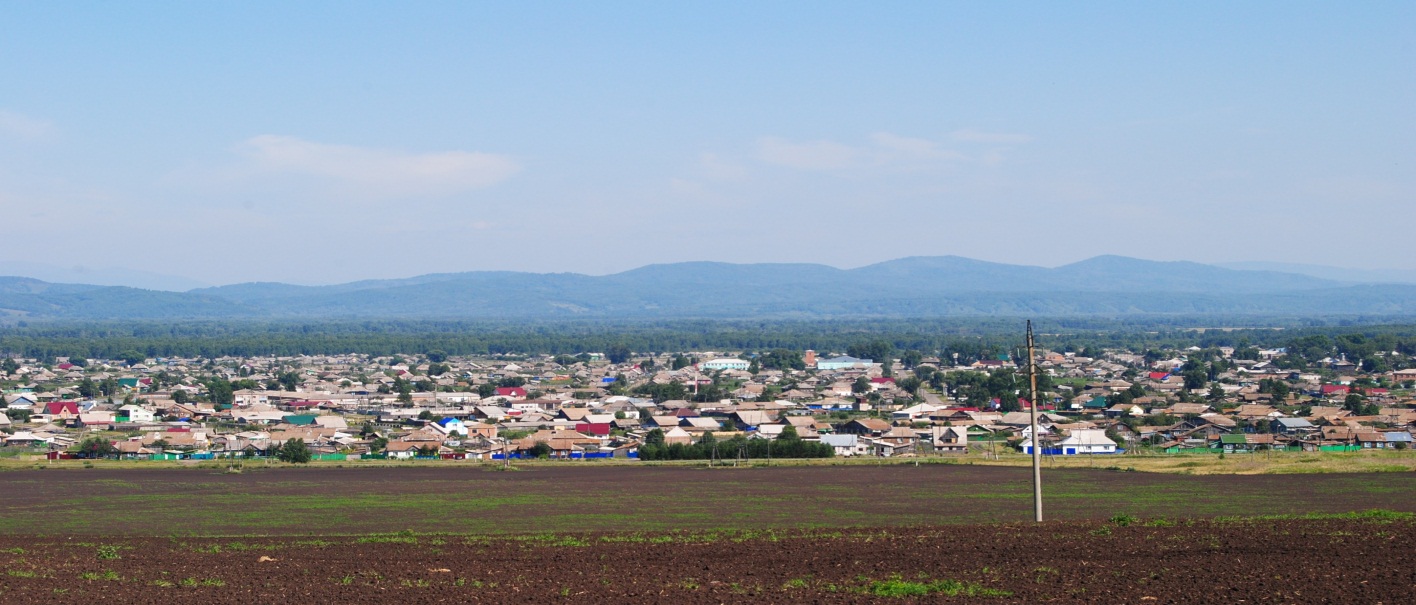 № 5 (89) от 15 сентября 2015 г.	с. КаратузскоеКАРАТУЗСКИЙ СЕЛЬСКИЙ СОВЕТ ДЕПУТАТОВРЕШЕНИЕ10.09.2015                                                        с. Каратузское                                                                  №  30-175«Об исполнении бюджета Каратузского сельсовета за 1 полугодие 2015 года»   	Заслушав и обсудив информацию об исполнении бюджета Каратузского сельсовета за 1 полугодие 2015 года  Каратузский сельский Совет депутатов РЕШИЛ:1. Утвердить отчет об исполнении бюджета Каратузского сельсовета за  1 полугодие 2015 года:   -  По доходам в сумме – 10128,19 тыс. рублей;-  По расходам в сумме – 9884,17 тыс. рублей;- По источникам внутреннего финансирования дефицита бюджета: (профицит) в сумме 244,02 тыс. рублей;- Дефицит бюджета – 244,02 тыс. рублей, согласно приложению 12. Решение вступает в силу со дня его принятия и подлежит опубликованию в печатном издании органа местного самоуправления Каратузского сельсовета «Каратузский вестник».Председатель Каратузскогосельского Совета депутатов                                          А.П. БулаховГлава Каратузского сельсовета:                                   А.А. Саар          КАРАТУЗСКИЙ СЕЛЬСКИЙ СОВЕТ ДЕПУТАТОВРЕШЕНИЕ10.09.2015г.                                  с. Каратузское                                    №  30-176 Информация о подготовке жилищно-коммунального хозяйстваи объектов социальной сферы к осенне-зимнему периоду2015-2016 гг.    Заслушав информацию  о подготовке жилищно-коммунального хозяйстваи объектов социальной сферы к осенне-зимнему периоду2015-2016 годов  Каратузский сельский Совет депутатов     РЕШИЛ:Принять информацию  о подготовке жилищно-коммунального хозяйства и объектов социальной сферы к осенне-зимнему периоду2015-2016 гг.Настоящее решение вступает в силу со дня его официального опубликования в печатном издании органа местного самоуправления Каратузского сельсовета «Каратузский вестник»Председатель сельскогоСовета депутатов                                                          А.П. БулаховГлава Каратузского сельсовета                                   А.А. СаарИнформация о подготовке жилищно-коммунального хозяйства и объектов социальной сферы к осенне-зимнему периоду 2015-2016гг.В целях обеспечения своевременной и качественной подготовки жилищно-коммунального, энергетического хозяйства и объектов социальной сферы, к осенне-зимнему периоду 2015-2016 гг. организациями, учреждениями, расположенными на территории Каратузского сельсовета проведены следующие мероприятия:Управлением образования Администрации Каратузского района проведена ревизия системы отопления в МБУ по ОБЖ ОУ, Каратузской СОШ (корпус №№1,2,3), Вечерней школе, РДЮЦ «Радуга», детских садах «Солнышко», «Колобок», «Сказка».Каратузским филиалом КГБПОУ «Минусинский сельскохозяйственный колледж» проведен капитальный ремонт кровли котельной № 1, заменены предохранительные клапаны, проведены необходимые ремонтные работы по сохранению теплового контура (двери, ворота, окна, перекрытия котельной № 1).В МБУ «Центр социального обслуживания граждан пожилого возраста и инвалидов» подготовку к отопительному периоду проводит ООО «Каратузский ТВК». В МКУ «Центр социальной помощи семье и детям» произведены ревизия котельного оборудования, ревизия водопровода, обследование окон, дверей, кровли, подготовлены складские помещения и овощехранилище, произведена ревизия запорной арматуры инженерных сетей, произведена промывка и опресовка системы отопления, произведены работы по замене трансформаторов тока в подстанции.ООО «Каратузский ТВК» произведен текущий ремонт котельных: «Обменный фонд», «КСШ №1», «Центральная», «д/с «Колобок», «КСШ №2», «Детский приют», «ПМК №1», «ПМК №2», «Старая Копь». Выполнены работы по устройству закольцовки наружной водопроводной сети и ремонту водопроводных колодцев по ул. Филиппова-Рубана. Проложено 360 м. трубопровода. Полностью произведена промывка и опресовка системы отопления всех многоквартирных домов, находящихся под управлением ООО «Каратузский ТВК». Согласно плана-графика выполнены ремонтные работы по домам: улиц Колхозная, 48, 71, Шевченко 4, 6, 8, 10, Карбышева 2, 3, 4, Лазо 1а, Спортивная 1, Прибыткова, 26, Пушкина, 25, 27, 29, 35, 37, 60 лет Октября 43, 19, Кирова, 14. По промывке и опресовке системы отопления пяти многоквартирных домов по улицам Шевченко 2, 12, 14, ул. Пушкина, 31 и ул. Зеленая, 1, ведутся переговоры ООО «Уютный дом», так как в некоторых домах отсутствует управление, в доме № 12 по ул. Шевченко, № 3 «д» по ул. Ленина – непосредственное управление.   В МБУК «Центр культуры «Спутник»» провели текущее обслуживание котлов отопления, провели необходимые ремонтные работы по сохранению теплового контура здания. В МБУК «Каратузская поселенческая библиотека им. Г.Г. Каратаева» произведена замена кранов системы отопления.Заместитель главы администрации Каратузского сельсовета				А.М. БолмутенкоКАРАТУЗСКИЙ СЕЛЬСКИЙ СОВЕТ ДЕПУТАТОВРЕШЕНИЯ                                                                                                                                                                                                                                                                                                                                                                                                                                                                                                                                                                                                                                                                                                                                                                                                                                                                      10.09.2015г.                                         с. Каратузское                                          №  30-177 О структуре администрации Каратузского сельсовета	В соответствии с ч.8 статьи 37 Федеральным законом от 06.10.2003 «131-ФЗ «Об общих принципах организации местного самоуправления в РФ», со статьями 26, 29 Устава Каратузского сельсовета, Каратузский сельский Совет депутатов РЕШИЛ:1.Утвердить структуру администрации Каратузского сельсовета согласно приложению к настоящему решению. 2.Признать утратившими силу следующие решения:- Решение Каратузского сельского Совета депутатов от 15.12.2009 г. №43-197 «О структуре администрации Каратузского сельсовета»- Решение Каратузского сельского Совета депутатов от 15.06.2010г. №3-15 «О внесении изменений в решение сельского Совета депутатов от 15.12.2009г. №43-197 «О структуре администрации Каратузского сельсовета»»- Решение Каратузского сельского Совета депутатов от 22.08.2013г. №18-82 «О внесении изменений в решение сельского Совета депутатов от 15.12.2009 г. №43-197 «О структуре администрации Каратузского сельсовета»»3. Контроль за исполнением настоящего решения возложить на постоянную депутатскую комиссию по социальной политике и законности.4.  Решение  вступает в силу в день, следующий за днем его официального опубликования в печатном издании Каратузского сельсовета «Каратузский вестник» и распространяет свои действия на правоотношения возникшие с 1 января 2016 года.Глава Каратузского сельсовета:                                                          А.А. СаарПредседатель Совета депутатов                                                          А.П.Булахов-177СТРУКТУРА АДМИНИСТРАЦИИ КАРАТУЗСКОГО СЕЛЬСОВЕТАКАРАТУЗСКИЙ СЕЛЬСКИЙ СОВЕТ ДЕПУТАТОВРЕШЕНИЕ10.09.2015                                                с. Каратузское                               №    30 – 178О внесении изменений в решение Каратузского сельского Совета депутатов от 28.11.2014 года № 25-149 «О бюджете Каратузского сельсовета на 2015 год и плановый период 2016-2017 годы»	В соответствии: с Положением о бюджетном процессе в Каратузском сельсовете, утвержденным Решением Каратузского сельского Совета депутатов от 10.10.2013                                                                    №  19-91 «О бюджетном процессе в Каратузском сельсовете», статьей 14 Устава Каратузского сельсовета, Каратузский сельский Совет депутатов РЕШИЛ:1.Внести изменения в решение сельского Совета депутатов от 28.11.2014 г. № 25 - 149 «О бюджете Каратузского сельсовета на 2015 год и плановый период 2016-2017 годы», в приложение № 1, 2, 4, 5,  6 изложив его в редакции согласно приложениям № № 1, 2, 3, 4, 5  к настоящему решению.2.Утвердить основные характеристики бюджета  сельсовета на 2015 год:	1)прогнозируемый общий объем доходов бюджета сельсовета в сумме  33977,60 тыс. рублей.	2)общий объем расходов бюджета сельсовета в сумме  34669,08 тыс. рублей;	3)дефицит бюджета сельсовета 691,48 тыс. рублей;	4)источники внутреннего финансирования дефицита  бюджета сельсовета в сумме 691,48 тыс. рублей, согласно приложению 1 к настоящему Решению.	3. Утвердить основные характеристики бюджета сельсовета на 2016 год и 2017 год:	1)прогнозируемый общий объем доходов бюджета сельсовета на 2016 год в сумме 21993,64 тыс. рублей и на 2017 год в сумме  23564,74 тыс. рублей;	2)общий объем расходов бюджета сельсовета на 2016 год в сумме  21993,64 тыс. рублей, в том числе условно утвержденные расходы в сумме 548,24 тыс. рублей, на 2017 год в сумме 23564,74 тыс. рублей, в том числе условно утвержденные расходы в сумме 1175,04 тыс. рублей	3)дефицит бюджета сельсовета на 2016 год 0,0 тыс. рублей, в 2017 году 0,0 тыс. рублей;	4)источники внутреннего финансирования дефицита  бюджета сельсовета в сумме 0,0 тыс. рублей на 2016 год и 0,0 тыс. рублей на 2017 год согласно приложению 1 к настоящему Решен0ию.4. Контроль за исполнением настоящего решения возложить на  постоянную депутатскую комиссию по бюджету, налогам и сборам.5. Решение    вступает в силу в день его опубликования в печатном издании органа местного самоуправления Каратузского сельсовета «Каратузский вестник» и распространяет свое действие на правоотношения возникшие с 01.01.2015 года.Председатель сельского Совета депутатов:                                                      А.П. БулаховГлава Каратузского сельсовета                                                                            А.А. СаарКАРАТУЗСКИЙ СЕЛЬСКИЙ СОВЕТ ДЕПУТАТОВРЕШЕНИЯ                                                                                                                                                                                                                                                                                                                                                                                                                                                                                                                                                                                                                                                                                                                                                                                                                                                                      10.09.2015г.                                с. Каратузское                                №  30-179 О пересмотре датыобразования Каратуза      Рассмотрев заявление  и материалы представленные историком Соболевым И.И., об изменении даты образования Каратуза  с 1727 года на 1788 год, руководствуясь статьей 24 Устава Каратузского сельсовета, Каратузский сельский Совет депутатов РЕШИЛ:      1.Дату образования Каратуза считать 1727 год, то есть оставить без изменения.          2.  Настоящее решение  вступает в силу в день, следующий за днем его официального опубликования в печатном издании Каратузского сельсовета «Каратузский вестник» Председатель КаратузскогоСовета депутатов                                                                А.П. БулаховГлава Каратузского сельсовета:                                        А.А. СаарАДМИНИСТРАЦИЯ КАРАТУЗСКОГО СЕЛЬСОВЕТАПОСТАНОВЛЕНИЕ15.09.2015                                                                   с. Каратузское                                          №  491- ПО внесении изменений в постановление от 30.10.2013 года № 309-П«Об утверждении муниципальной программы «Дорожная деятельностьв отношении  автомобильных дорог местного значенияКаратузского сельсовета» на 2014 – 2016 годыВ соответствии:с Федеральным Законом от 06.10.2003 года № 131 – ФЗ «Об общих принципах организации  местного самоуправления в Российской Федерации;со статьей 179 Бюджетного кодекса Российской Федерации; 	с постановлением администрации Каратузского сельсовета от 09.08.2013 года № 234-П «Об утверждении Порядка принятия решения о разработке муниципальной программы Каратузского сельсовета, ее формировании и реализации»,ПОСТАНОВЛЯЮ:1. Внести изменения в постановление  администрации Каратузского сельсовета от 30.10.2013 года № 309-П  «Об утверждении муниципальной программы «Дорожная деятельность в отношении  автомобильных дорог местного значения Каратузского сельсовета» на 2014 – 2016 годы  следующие изменения: В разделе «Паспорт программы»:Строку «Информация по ресурсному обеспечению муниципальной программы» изменить и изложить в следующей редакции:Приложение 5  муниципальной программы «Дорожная деятельность в отношении автомобильных дорог местного значения Каратузского сельсовета» на 2014 – 2017 годы,  изменить и изложить в следующей редакции:	В разделе «Паспорт подпрограммы»:Строку «Целевые индикаторы Подпрограммы», изменить и изложить в следующей редакции:Строку «Объемы и источники  финансирования Подпрограммы», изменить и изложить в следующей редакции:Пп.3, п. 2.7, раздела  2. «Основные разделы Подпрограммы», изменить и изложить в следующей редакции:Общий объем финансирования мероприятий Подпрограммы составляет 10580,34 тысяч рублей, в том числе:в 2014 году –             0,00 тысяч рублей;в 2015 году –     10495,50 тысяч рублей;в 2016 году –           90,00 тысяч рублей;в 2017 году –           90,00 тысяч рублей;	Приложение 2 к подпрограмме «Развитие и модернизация улично-дорожной сети Каратузского сельсовета» на 2014 – 2016 годы, изменить и изложить в следующей редакции, согласно приложению 1;Приложение 6  муниципальной программы «Дорожная деятельность в отношении автомобильных дорог местного значения Каратузского сельсовета» на 2014 – 2016 годы,  изменить и изложить в следующей редакции, согласно приложению 2;Приложение 7  муниципальной программы «Дорожная деятельность в отношении автомобильных дорог местного значения Каратузского сельсовета» на 2014 – 2016 годы,  изменить и изложить в следующей редакции, согласно приложению 32.Контроль за исполнением настоящего постановления возложить на заместителя главы администрации сельсовета – Болмутенко А.М.3. Постановление  подлежит опубликованию в печатном издании органа местного самоуправления Каратузского сельсовета «Каратузский вестник», вступает в силу со дня подписания и распространяет свое действие на правоотношения, возникшие с 01.01.2015 года.Глава Каратузского сельсовета:                                                         А.А. СаарПриложение   1  к постановлению             от  15.09.2015 г. №  491 -Падминистрации Каратузского сельсоветаПриложение № 2  к подпрограмме «Развитие и модернизацияулично-дорожной сети Каратузского сельсовета» на 2014-2017 годыПеречень мероприятий подпрограммы «Развитие и модернизация улично-дорожной сети Каратузского сельсовета».в рамках муниципальной программы  «Дорожная деятельность в отношении автомобильных дорог местного значения Каратузского сельсовета»,с указанием объема средств на их реализацию и ожидаемых результатовГлава Каратузского сельсовета                                                                                                                          А.А. СаарПриложение   к постановлению         от 15.09.2015 г. №  491 -Падминистрации Каратузского сельсоветаПриложение 6                                                                          к муниципальной программе Каратузского                                                                          сельсовета «Дорожная деятельность                                                                           в отношении автомобильных дорог                                                                           местного значения Каратузского сельсовета»                                                                            на 2014 − 2017 годы, утвержденной                                                                          постановлением администрации Каратузского                                          сельсовета от 30.10.2013 №309-ПРаспределение планируемых расходов за счет средств  бюджета сельсовета по мероприятиям и подпрограммам муниципальной программы «Дорожная деятельность в отношении автомобильных дорог местного значения Каратузского сельсовета» на 2014 – 2017 годыГлава Каратузского сельсовета                                                                                                                                                                             А.А. СаарПриложение    к постановлению         от 15.09.2015 г. №  491 -Падминистрации Каратузского сельсоветаПриложение 7                                                                          к муниципальной программе Каратузского                                                                          сельсовета «Дорожная деятельность                                                                           в отношении автомобильных дорог                                                                           местного значения Каратузского сельсовета»                                                                            на 2014 − 2017 годы, утвержденной                                                                          постановлением администрации Каратузского                                          сельсовета от 30.10.2013 №309-ПРесурсное обеспечение и прогнозная оценка расходов на реализацию целей муниципальной программы«Дорожная деятельность в отношении автомобильных дорог местного значения Каратузского сельсовета» на 2014 – 2017 годы с учетом источников финансирования, в том числе по уровням бюджетной системыГлава Каратузского  сельсовета                                                                                                                           А.А. СаарАДМИНИСТРАЦИЯ КАРАТУЗСКОГО СЕЛЬСОВЕТАПОСТАНОВЛЕНИЕ15.09.2015                                                                 с. Каратузское                                           № 492-ПО внесении изменений в постановление от 30.10.2013 г. № 307-П «Об утверждении муниципальной программы «Создание условий для организации досуга и обеспечение жителей Каратузского сельсовета  услугами культурно-досуговых учреждений на 2014-2016 годы»	В соответствии:с Федеральным Законом от 06.10.2003 года № 131 – ФЗ «Об общих принципах организации  местного самоуправления в Российской Федерации»;со статьей 179 Бюджетного кодекса Российской Федерации; 	с постановлением администрации Каратузского сельсовета от 09.08.2013 года № 234-П «Об утверждении Порядка принятия решения о разработке муниципальной программы Каратузского сельсовета, ее формировании и реализации»;ПОСТАНОВЛЯЮ:1. Внести в постановление  администрации Каратузского сельсовета от 30.10.2013 года № 307-П  «Об утверждении муниципальной программы  «Создание условий для организации  досуга и обеспечение жителей Каратузского сельсовета  услугами культурно -досуговых учреждений» на 2014-2016 годы» следующие изменения:В разделе «Паспорт программы»:Строку «Информация по ресурсному обеспечению муниципальной программы» изменить и изложить в следующей редакции:В Приложении 4 к муниципальной программе «Создание условий для организации досуга и обеспечение жителей Каратузского сельсовета  услугами культурно-досуговых учреждений» на 2014-2016 годыВ разделе «Паспорт Подпрограммы»:Строку «Объемы и источники финансирования подпрограммы» Раздел 2 «Основные разделы Подпрограммы»:П. 1, подраздела 2.7 Обеспечение финансовых, материальных и трудовых затрат (ресурсное обеспечение подпрограммы) с указанием источников финансирования. Объемы финансирования мероприятий подпрограммы за счет средств местного бюджета подлежат ежегодному согласованию и уточнению с администрацией Каратузского сельсовета на соответствующий финансовый год.Всего на реализацию программных мероприятий потребуется   18509,16 тыс. руб., в том числе по годам:2014 г. – 5018,01 тыс. руб.;
2015 г. – 4757,05 тыс. руб.;
2016г. -   4267,05 тыс. руб.;   2017 г. –  4467,05 тыс. руб.
            Приложение 2 к  подпрограмме «Организация библиотечного обслуживания населения, комплектование и сохранность библиотечных фондов Каратузского сельсовета» на 2014-2017 гг. изменить и изложить в следующей редакции, согласно приложению 1.Приложение 6 к муниципальной программе «Создание условий для организации досуга и обеспечение  жителей Каратузского сельсовета услугами культурно-досуговых учреждений» на 2014 – 2017 гг. изменить и изложить в следующей редакции, согласно приложению 2.Приложение 7 к муниципальной программе «Создание условий для организации досуга и обеспечение  жителей Каратузского сельсовета услугами культурно-досуговых учреждений» на 2014 – 2017 гг. изменить и изложить в следующей редакции, согласно приложению 3.2.Контроль за исполнением настоящего постановления оставляю за собой.3.Постановление  подлежит опубликованию в печатном издании органа местного самоуправления Каратузского сельсовета «Каратузский вестник» и вступает в силу  не раннее дня следующего за днем его официального опубликования и распространяет свое действие на правоотношения возникшие с 01.01.2015 года.Глава Каратузского сельсовета:                                                         А.А. СаарПриложение 1                                                                                                                                                      к постановлению от 15.09.2015 года №  492-П                                                                                                                                          Приложение № 2 к подпрограмме «Организация библиотечного обслуживания населения, комплектование и сохранность библиотечных фондов Каратузского сельсовета»  на 2014-2017 гг.Перечень мероприятий подпрограммы с указанием объема средств на их реализацию и ожидаемых результатовГлава Каратузского сельсовета                                                                                                                                    А.А. Саар                                                                                                                                               Приложение 2                                                                                                                                               К постановлению от 15.09.2015 года № 492-П                                                                                                                                                 Приложение № 6                                                                            муниципальной программе Каратузского сельсовета                                                                            «Создание условий для организации досуга и                                                                            обеспечение жителей Каратузского сельсовета                                                                             услугами культурно - досуговых учреждений»                                                                             на 2014 − 2017 годы, утвержденной постановлением                                                                             администрации Каратузского сельсовета                                                                             от 30.10.2013 № 307-ПРаспределение планируемых расходов за счет средств  бюджета сельсовета по мероприятиям и подпрограммам муниципальной программы Глава 0Каратузского сельсовета                                                                                                                                                          А.А. СаарПриложение 3к постановлению от 15.09.2015 года № 492-П                                                                                                                                    Приложение № 7                                                                                                                                                                  муниципальной программе Каратузского сельсовета                                                                                                                                                                 «Создание условий для организации досуга и обеспечение                                                                                                                                                                  жителей Каратузского сельсовета услугами культурно                                                                                                                                                                  - досуговых учреждений» на 2014− 2017 годы,                                                                                                                                                                   утвержденной постановлением администрации                                                                                                                                                                   Каратузского сельсовета от 30.10.2013 № 307-ПРесурсное обеспечение и прогнозная оценка расходов на реализацию целей муниципальной программы Каратузского сельсовета с учетом источников финансирования, в том числе по уровням бюджетной системыГлава Каратузского  сельсовета                                                                                                                                     А.А. СаарАДМИНИСТРАЦИЯ КАРАТУЗСКОГО СЕЛЬСОВЕТАПОСТАНОВЛЕНИЕ15.09.2015                                            С. Каратузское                                           №  493-ПО внесении изменений в постановление от 30.10.2013 г. № 310-П «Об утверждении муниципальной программы«Создание условий для обеспечения и повышения комфортности проживания граждан на территорииКаратузского сельсовета» на 2014 – 2016 годы»	В соответствии:с Федеральным Законом от 06.10.2003 года № 131 – ФЗ «Об общих принципах организации  местного самоуправления в Российской Федерации»;со статьей 179 Бюджетного кодекса Российской Федерации; 	с постановлением администрации Каратузского сельсовета от 09.08.2013 года № 234-П «Об утверждении Порядка принятия решения о разработке муниципальной программы Каратузского сельсовета, ее формировании и реализации»;ПОСТАНОВЛЯЮ:1. Внести в постановление  администрации Каратузского сельсовета от 30.10.2013 года № 310-П  «Об утверждении муниципальной программы «Создание условий для обеспечения и повышения комфортности проживания граждан на территории Каратузского сельсовета» на 2014-2016 следующие изменения:В разделе «Паспорт программы»:Строку «Информация по ресурсному обеспечению муниципальной программы» изменить и изложить в следующей редакции:В Приложении 3 к муниципальной программе «Создание условий для обеспечения и повышения комфортности проживания граждан на территории Каратузского сельсовета» на 2014-2017 годы, подпрограмма «Организация благоустройства, сбора, вывоза бытовых отходов и мусора на территории Каратузского сельсовета» на 2014 – 2017 годы:В разделе «Паспорт Подпрограммы:Строку «Объемы и источники финансирования подпрограммы» изменить и изложить в следующей редакции:Раздел 2 «Основные разделы Подпрограммы»:П. 1, подраздела 2.7 «Обоснование финансовых, материальных и трудовых затрат (ресурсное обеспечение подпрограммы) с указанием источников финансирования» изменить и изложить в следующей редакции:Источниками финансирования   мероприятий  Подпрограммы являются средства местного и краевого бюджетов. на 2014 - 2017 годы предусмотрено финансовых средств в размере 37849,108 тыс. руб., в том числе: 2014 год – 17442,50 руб.; 2015 год – 7540,288 тыс. руб.; 2016 год  - 5997,61 тыс. руб.; 2017 год – 6868,71тыс. руб.Приложение 2 к  подпрограмме «Организация благоустройства, сбора, вывоза бытовых отходов и мусора на территории Каратузского сельсовета» на 2014 – 2017 годы изменить и изложить в следующей редакции, согласно приложению 1.Приложение 5 к муниципальной программе «Создание условий для обеспечения и повышения комфортности проживания граждан на  территории Каратузского сельсовета»на 2014-2017 годы изменить и изложить в следующей редакции, согласно приложению 2.Приложение 6 к муниципальной программе «Создание условий для обеспечения и повышения комфортности проживания граждан на  территории Каратузского сельсовета»на 2014-2017 годы изменить и изложить в следующей редакции, согласно приложению 3.2.Контроль за исполнением настоящего постановления возложить на Заместителя главы администрации сельсовета, БолмутенкоА.М.3.Постановление  вступает в силу  со дня  опубликования в печатном издании органа местного самоуправления Каратузского сельсовета «Каратузский вестник» и распространяет свое действие на правоотношения, возникшие с 01.01.2015 года.Глава Каратузского сельсовета:                                                         А.А. СаарПриложение 1 к постановлению администрации от 15.09.2015 года №  493-П «Приложение № 2 к подпрограмме «Организация благоустройства, сбора, вывоза бытовых отходов и мусора на территории Каратузского сельсовета»  на 2014-2017 годы»Перечень мероприятий подпрограммы«Организация благоустройства, сбора, вывоза бытовых отходов и мусора на территории Каратузского сельсовета» на 2014-2017 годы, реализуемой в рамках муниципальной программы «Создание условий для обеспечения и повышения комфортности проживания граждан на  территории Каратузского сельсовета» на 2014-2017 годыс указанием объема средств на их реализацию и ожидаемых результатовГлавы Каратузского сельсовета                                                                                                                                А.А. Саар                                                                                                                      Приложение 2                                                                                                                      к постановлению администрации                                                                                                                      от  15.09.2015 года № 493-П                                                                                                                      «Приложение № 5                                                                                                                                  к муниципальной программе«Создание  условий для обеспечения и повышения комфортности проживания граждан на территории Каратузского сельсовета» на 2014-2017 годы, утвержденной постановлением администрации Каратузского  сельсовета от 30.10.2013  №310-П»Распределение планируемых расходов за счет средств  бюджета сельсовета по мероприятиям и подпрограммам муниципальной программы «Создание условий для обеспечения и повышения комфортности проживания граждан на  территории Каратузского сельсовета»на 2014-2017 годыГлава Каратузского сельсовета                                                                                            А.А. Саар                                                                                                                     Приложение 3  	                                                              К постановлению администрации                                                                                                                     От 15.09.2015 г. № 493-П                                                                                                                      « Приложение № 6                                                                                                                                  к муниципальной программе«Создание  условий для обеспечения и повышения комфортности проживания граждан на территории Каратузского сельсовета» на 2014-2017 годы, утвержденной постановлением администрации Каратузского  сельсовета от 30.10.2013  №310-П»Ресурсное обеспечение и прогнозная оценка расходов на реализацию целей муниципальной программы«Создание  условий для обеспечения и повышения комфортности проживания граждан на территории Каратузского сельсовета» на 2014-2017 годы     с учетом источников финансирования, в том числе по уровням бюджетной системыГлава Каратузского  сельсовета                                                                                                                            А.А. СаарАДМИНИСТРАЦИЯ КАРАТУЗСКОГО СЕЛЬСОВЕТАПОСТАНОВЛЕНИЕ15.09.2015                                              с. Каратузское                             №  494-ПО внесении изменений в постановление от 30.10.2013 № 308-П «Об утверждении муниципальной программы «Защита населения и территории Каратузского сельсовета от чрезвычайных ситуаций природного и техногенного характера, экстремизма, обеспечения пожарной безопасности на 2014 – 2016 годы»	В соответствии:с Федеральным Законом от 06.10.2003 года № 131 – ФЗ «Об общих принципах организации  местного самоуправления в Российской Федерации;со статьей 179 Бюджетного кодекса Российской Федерации; 	с постановлением администрации Каратузского сельсовета от 09.08.2013 года № 234-П «Об утверждении Порядка принятия решения о разработке муниципальной программы Каратузского сельсовета, ее формировании и реализации»,ПОСТАНОВЛЯЮ:1. Внести в постановление  администрации Каратузского сельсовета от 30.10.2013 года № 308-П «Об утверждении муниципальной программы «Защита населения и территории Каратузского  сельсовета от чрезвычайных ситуаций природного  и техногенного характера, экстримизма, обеспечения пожарной безопасности на 2014 – 2016 годы»	 следующие изменения:Приложение 2 к подпрограмме «Защита населения и территории Каратузского сельсовета от чрезвычайных ситуаций природного и техногенного характера на 2014-2017 годы»   изменить и изложить в следующей редакции, согласно приложению 1.2.Контроль за исполнением настоящего постановления возложить на Заместителя главы администрации сельсовета Болмутенко А.М.3. Постановление вступает в силу со дня опубликования в печатном издании органа местного самоуправления Каратузского сельсовета «Каратузский вестник» и распространяет свое действие на правоотношения, возникшие с 01.01.2015 года..Глава Каратузского сельсовета:                                                         А.А. СаарПриложение 1К постановлению № 494-П от 15.09.2015«Приложение № 2 к  подпрограмме, «Защита населения и территории Каратузского сельсовета от чрезвычайных ситуаций природного и техногенного характера на 2014-2017 годы»Перечень мероприятий подпрограммы с указанием объема средств на их реализацию и ожидаемых результатовГлава Каратузского сельсовета:                                                                                                                                         А.А. СаарВыпуск номера подготовила администрация Каратузского сельсовета.Адрес: село Каратузское улица Ленина 30.Приложение № 1    к решению Каратузского сельского Совета депутатов от      10.09.2015г. № 30-175         "Об исполнении бюджета Каратузского сельсовета за 1 полугодие 2015 года к решению Каратузского сельского Совета депутатов от      10.09.2015г. № 30-175         "Об исполнении бюджета Каратузского сельсовета за 1 полугодие 2015 года к решению Каратузского сельского Совета депутатов от      10.09.2015г. № 30-175         "Об исполнении бюджета Каратузского сельсовета за 1 полугодие 2015 годаI.Источники внутреннего финансирования дефицита бюджета Каратузского сельсовета на 2015 год Источники внутреннего финансирования дефицита бюджета Каратузского сельсовета на 2015 год Источники внутреннего финансирования дефицита бюджета Каратузского сельсовета на 2015 год Источники внутреннего финансирования дефицита бюджета Каратузского сельсовета на 2015 год Источники внутреннего финансирования дефицита бюджета Каратузского сельсовета на 2015 год  и плановый период 2016-2017 годов. и плановый период 2016-2017 годов.тыс.руб№ Код источникаНаименование кода группы, подгруппы,статьи,Сумма на 2015 годУточненный план на 2015 годИсполнено за 1 кв  2015 годп/пфинансированиявида источников финансирования дефицита Сумма на 2015 годУточненный план на 2015 годИсполнено за 1 кв  2015 годбюджета ,кода классификации операций сектораСумма на 2015 годУточненный план на 2015 годИсполнено за 1 кв  2015 годпо КИВф, КИВ нФгосударственного управления,относящихсяСумма на 2015 годУточненный план на 2015 годИсполнено за 1 кв  2015 годк источникам финансирования дефицита бюджета РФСумма на 2015 годУточненный план на 2015 годИсполнено за 1 кв  2015 год1.60000000000000000000Источники внутреннего финансирования дефицита бюджета1660,88691,48-244,022.60001000000000000000Изменение остатков средств 1660,88691,48-244,023.60001050000000000000Изменение остатков средств на счетах по учету средств бюджета1660,88691,48-244,024.60001050000000000500Увеличение остатков средств бюджетов-21736,10-33529,71-10128,195.60001050200000000500Увеличение прочих остатков средств бюджетов-21736,10-33529,71-10128,196.60001050201100000510Увеличение прочих остатков денежных средств бюджетов поселений-21736,10-33529,71-10128,197.60001050200000000600Уменьшение  остатков средств бюджетов23396,9834221,199884,178.60001050201000000600Уменьшение прочих остатков средств бюджетов23396,9834221,199884,179.60001050201100000610Уменьшение прочих остатков денежных средств бюджетов поселений23396,9834221,199884,17Доходы бюджета Каратузского сельсовета на 2015 год и плановый период 2016 -2017гг.   Доходы бюджета Каратузского сельсовета на 2015 год и плановый период 2016 -2017гг.   Доходы бюджета Каратузского сельсовета на 2015 год и плановый период 2016 -2017гг.   Доходы бюджета Каратузского сельсовета на 2015 год и плановый период 2016 -2017гг.   Доходы бюджета Каратузского сельсовета на 2015 год и плановый период 2016 -2017гг.   тыс.рубтыс.рубКБККБККБККБККБККБККБККБКНаименование групп, подгрупп, статей, подстатей, элементов, программ (подпрограмм), кодов экономической классификации доходовДоходы бюджета на 2015 г.Уточненный план по доходам  на 2015 г.Исполнено за 1 кв 2015 г.% исполненияКБККБККБККБККБККБККБККБКНаименование групп, подгрупп, статей, подстатей, элементов, программ (подпрограмм), кодов экономической классификации доходовДоходы бюджета на 2015 г.Уточненный план по доходам  на 2015 г.Исполнено за 1 кв 2015 г.% исполненияГлавный администраторКод группыКод подгруппыКод статьиКод подстатьиКод элементаКод программыКод экономич классифНаименование групп, подгрупп, статей, подстатей, элементов, программ (подпрограмм), кодов экономической классификации доходовДоходы бюджета на 2015 г.Уточненный план по доходам  на 2015 г.Исполнено за 1 кв 2015 г.% исполнения00010000000000000000НАЛОГОВЫЕ И НЕНАЛОГОВЫЕ ДОХОДЫ12223,70#######5333,4043,618210100000000000000НАЛОГИ НА ПРИБЫЛЬ, ДОХОДЫ11585,70#######3130,5927,018210102000010000110Налог на доходы физических лиц8320,008320,003130,5937,618210102010011000110Налог на доходы  физических лиц с доходов,  источником которых является налоговый агент, за исключением доходов, в отношении которых исчисление и уплата налога осуществляется в соответствии со статьями 227, 227.1, 228 Налогового кодекса Российской Федерации8320,008320,003103,4237,318210102020011000110Налог на доходы физических лиц с доходов, полученных от осуществления деятельности физическими лицами, зарегистрированными в качестве индивидуальных предпринимателей, нотариусов, занимающихся частной практикой, адвокатов, учредивших адвокатские кабинеты, и других лиц, занимающихся частной практикой в соответствии со статьей 227 Налогового кодекса Российской Федерации (пени по соответствующему платежу)14,230,018210102030011000110Налог на доходы физических лиц с доходов, полученных физическими лицами в соответствии со статьей 228 Налогового Кодекса Российской Федерации (сумма платежа (перерасчеты, недоимка и задолженность по соответствующему платежу, в том числе по отмененному))12,940,010010300000000000110НАЛОГИ НА ТОВАРЫ (РАБОТЫ, УСЛУГИ), РЕАЛИЗУЕМЫЕ НА ТЕРРИТОРИИ РОССИЙСКОЙ ФЕДЕРАЦИИ,670,70670,70376,8756,210010302000010000110Акцизы по подакцизным товарам (продукции), производимым на территории Российской Федерации670,70670,70376,8756,210010302230010000110Доходы от уплаты акцизов на дизельное топливо, подлежащие  распределению между бюджетами субъектов  Российской Федерации и  местными бюджетами с учетом  установленных дифференцированных нормативов отчислений в местные бюджеты205,10205,10122,5759,810010302240010000110Доходы от уплаты акцизов на моторные масла для дизельных и (или) карбюраторных (инжекторных) двигателей,  подлежащие  распределению между бюджетами субъектов  Российской Федерации и  местными бюджетами с учетом  установленных дифференцированных нормативов отчислений в местные бюджеты7,707,703,4244,410010302250010000110Доходы от уплаты акцизов на автомобильный бензин,  подлежащие  распределению между бюджетами субъектов  Российской Федерации и  местными бюджетами с учетом  установленных дифференцированных нормативов отчислений в местные бюджеты 449,20449,20261,3758,210010302260010000110Доходы от уплаты акцизов на прямогонный бензин,  подлежащие  распределению между бюджетами субъектов  Российской Федерации и  местными бюджетами с учетом  установленных дифференцированных нормативов отчислений в местные бюджеты 8,708,70-10,490,018210500000000000000НАЛОГИ НА СОВОКУПНЫЙ ДОХОД12,0012,005,5946,618210503000010000110Единый сельскохозяйственный налог 12,0012,005,5946,618210503010011000110Единый сельскохозяйственный налог 12,0012,005,5946,618210600000000000000НАЛОГИ НА ИМУЩЕСТВО2583,002583,00######67,818210601000000000110Налог на имущество физических лиц473,00473,0072,0615,218210601030100000110Налог на имущество физических лиц, взимаемый по ставкам, применяемым к объектам налогообложения, расположенным в границах поселений473,00473,0072,0615,218210606000000000110Земельный налог2110,002110,00######79,618210606030101000110Земельный налог с организаций2110,001571,001290,1882,118210606033101000110Земельный налог с организаций, обладающих земельным участком, расположенным в границах сельских поселений2110,001571,001290,1882,118210606040101000110Земельный налог с физических лиц0,00539,00390,3072,418210606043101000110Земельный налог с физических лиц, обладающих земельным участком, расположенным в границах сельских поселений0,00539,00390,3072,418211100000000000000ДОХОДЫ ОТ ИСПОЛЬЗОВАНИЯ ИМУЩЕСТВА, НАХОДЯЩЕГОСЯ В ГОСУДАРСТВЕННОЙ И МУНИЦИПАЛЬНОЙ СОБСТВЕННОСТИ438,00438,0022,815,260011105000000000120 Доходы, получаемые в виде арендной либо иной платы за передачу в возмездное пользование государственного и муниципального имущества (за исключением имущества бюджетных и автономных учреждений, а также имущества государственных муниципальных унитарных предприятий, в том числе казенных)370,00370,000,000,060011105010100000120 Доходы, получаемые в виде арендной платы за земельные участки, государственная собственность на которые не разграничена , а также средства от продажи права на заключение  договоров аренды указанных земельных участков370,00370,000,000,060011105013100000120Доходы, получаемые в виде арендной платы за земельные участки, государственная собственность на которые не разграничена и которые расположены в границах сельских поселений, а также средства от продажи права на заключение  договоров аренды указанных земельных участков370,00370,000,000,060011109000000000120Прочие доходы  от использования имущества и прав,  находящихся в государственной и муниципальной собственности (за исключением имущества   бюджетных и автономных учреждений, а также имущества государственных  и муниципальных унитарных предприятий, в том числе казенных) 68,0068,0022,8133,560011109040000000120Прочие поступления от использования имущества, находящегося в государственной и муниципальной собственности (за исключением имущества  бюджетных и автономных учреждений, а также имущества государственных и муниципальных унитарных предприятий, в том числе казенных) 68,0068,0022,8133,560011109045100000120Прочие поступления от использования имущества, находящегося в собственности сельских поселений (за исключением имущества муниципальных бюджетных и автономных учреждений, а также имущества муниципальных унитарных предприятий, в том числе казенных)68,0068,0022,8133,560011400000000000000ДОХОДЫ ОТ ПРОДАЖИ МАТЕРИАЛЬНЫХ И НЕМАТЕРИАЛЬНЫХ АКТИВОВ200,00200,000,000,060011406000000000430Доходы от продажи земельных участков, находящихся  в государственной и муниципальной собственности 200,00200,000,000,060011406010000000430Доходы от продажи земельных участков,государственная собственность на которые не разграничена 200,00200,000,000,060011406013100000430Доходы от продажи земельных участков,государственная собственность на которые не разграничена и которые расположены в границах сельских поселений200,00200,000,00060011700000000000000ПРОЧИЕ НЕНАЛОГОВЫЕ ДОХОДЫ0,000,0045,00060011701000000000180Невыясненные поступления0,000,0045,00060011701050100000180Невыясненные поступления , зачисляемые в бюджеты сельских поселений0,000,0045,00060020000000000000000БЕЗВОЗМЕЗДНЫЕ ПОСТУПЛЕНИЯ9512,40#######4794,7922,560020200000000000000БЕЗВОЗМЕЗДНЫЕ ПОСТУПЛЕНИЯ ОТ ДРУГИХ БЮДЖЕТОВ БЮДЖЕТНОЙ СИСТЕМЫ РОССИЙСКОЙ ФЕДЕРАЦИИ9512,40#######4794,7922,560020201000000000151Дотации бюджетам субъектов Российской Федерации  и муниципальных образований.9449,009692,004645,3947,960020201001000000151Дотации на выравнивание бюджетной обеспеченности. 2850,902850,901425,7050,060020201001100000151Дотации бюджетам сельских поселений на выравнивание бюджетной обеспеченности2850,902850,901425,7050,060020201003000000151 Дотации бюджетам на поддержку мер по обеспечению сбалансированности бюджетов6598,106841,103219,6947,160020201003100000151 Дотации бюджетам сельских поселений на поддержку мер по обеспечению сбалансированности бюджетов6598,106841,103219,6947,160020202000000000151Субсидии бюджетам бюджетной системы Российской Федерации (межбюджетные субсидии)40,00#######137,531,260020202999000000151Прочие субсидии40,00#######137,531,260020202999100000151Прочие субсидии бюджетам сельских поселений40,00#######137,531,260020202999101021151Субсидии бюджетам сельских  поселений на частичное финансирование (возмещение) расходов на региональные выплаты и выплаты, обеспечивающие уровень заработной платы работников бюджетной сферы не ниже размера минимальной заработной платы (минимального размера оплаты труда)0,00413,12137,5333,360020202999107508151Субсидия на содержание автомобильных дорог общего пользования местного значения городских округов, городских и сельских поселений  0,001039,500,000,060020202999107555151Субсидии бюджетам  поселений на организацию и проведение аккарицидных обработок мест массового отдыха населения40,0040,000,000,060020202999107594151Субсидия на капитальный ремонт и ремонт автомобильных дорог общего пользования местного значения городских округов с численностью населения менее 90 тысяч человек, городских и сельских поселений0,00#######0,000,060020203000000000151Субвенции бюджетам субъектов Российской Федерации и муниципальных образований23,4023,9711,8749,560020203024000000151Субвенции местным бюджетам на выполнение передаваемых полномочий субъектов Российской Федерации23,4023,9711,8749,560020203024100000151Субвенции бюджетам сельских поселений на выполнение передаваемых полномочий субъектов Российской Федерации23,4023,9711,8749,560020203024107514151Субвенции бюджетам  поселений на выполнение  государственных полномочий по созданию и обеспечению  деятельности  административных комиссий23,4023,9711,8749,5ВСЕГО  ДОХОДОВ:21736,10#############30,2Распределение расходов бюджета Каратузского сельсовета по разделам и подразделам классификации расходов бюджетов Российской Федерации    на 2015 год и плановый период 2016-2017 годов.Распределение расходов бюджета Каратузского сельсовета по разделам и подразделам классификации расходов бюджетов Российской Федерации    на 2015 год и плановый период 2016-2017 годов.Распределение расходов бюджета Каратузского сельсовета по разделам и подразделам классификации расходов бюджетов Российской Федерации    на 2015 год и плановый период 2016-2017 годов.Распределение расходов бюджета Каратузского сельсовета по разделам и подразделам классификации расходов бюджетов Российской Федерации    на 2015 год и плановый период 2016-2017 годов.  тыс.руб.  тыс.руб.№Наименование главных распорядителейРаздел подразделСумма на годУточненный план Исполнено % исполнениястрокинаименование  показателей бюджетной классификацииРаздел подразделСумма на годУточненный план Исполнено % исполнения1Общегосударственные вопросы.01005 640,105 668,602 410,4042,52Функционирование  высшего  должностного лица   субъекта Российской Федерации  и муниципального образования0102649,21649,21350,8254,03Функционирование законодательных(представительных)органов государственной власти и представительных органов муниципального образования0103541,01541,01242,3744,84Функционирование Правительства Российской Федерации,высших исполнительных органов государственной власти субъектов Российской Федерации , местных администраций01044 226,284 334,211 807,2941,75Обеспечение выборов и референдумов0107110,20110,200,000,06Резервные фонды011140,000,000,000,07Другие общегосударственные вопросы011373,4033,979,9229,28Национальная безопасность и правоохранительная деятельность0300133,90133,9038,7028,99Обеспечение пожарной безопасности0310133,90133,9038,7028,910Национальная экономика04001 436,7112 690,82275,012,211Транспорт0408200,00200,0074,3637,212Дорожное хозяйство (дорожные фонды)0409836,7112 090,82155,651,313Другие  вопросы в области национальной экономики0412400,00400,0045,0011,314Жилищно-коммунальное хозяйство 05005 391,044 932,641 967,1739,915Жилищное хозяйство 050168,0068,000,000,016Благоустройство 05035 323,044 835,351 967,1740,717Другие вопросы в области жилищно-коммунального хозяйства05050,0029,290,000,018Культура, кинематография  080010 698,8210 698,825 180,0048,420Культура :080110 698,8210 698,825 180,0048,421Здравоохранение090044,8044,804,8010,722Другие вопросы в области здравоохранения090944,8044,804,800,023Социальная  политика100041,2141,218,0919,624Пенсионное обеспечение  100141,2141,218,0919,625Межбюджетные трансферты общего характера140010,4010,400,000,026Прочие межбюджетные трансферты общего характера бюджетам субъектов Российской Федерации  и муниципальных образований140310,4010,400,000,027Всего   расходов23 396,9834 221,199 884,1728,9Ведомственная структура расходов бюджета Каратузского сельсовета на 2015 год                                        Ведомственная структура расходов бюджета Каратузского сельсовета на 2015 год                                        Ведомственная структура расходов бюджета Каратузского сельсовета на 2015 год                                        Ведомственная структура расходов бюджета Каратузского сельсовета на 2015 год                                        Ведомственная структура расходов бюджета Каратузского сельсовета на 2015 год                                        Ведомственная структура расходов бюджета Каратузского сельсовета на 2015 год                                        тыс.руб.Наименование главных распорядителейКод ведомстваРаздел подразделЦелевая статьяВид расходовСумма на годУточненный план Исполнено% исполнениянаименование показателей бюджетнойКод ведомстваРаздел подразделЦелевая статьяВид расходовСумма на годУточненный план Исполнено% исполненияклассификацииКод ведомстваРаздел подразделЦелевая статьяВид расходовСумма на годУточненный план Исполнено% исполненияадминистрация Каратузского сельсоветаОбщегосударственные вопросы600010000000005 640,105 668,602 410,4042,5Непрограммные расходы органов местного самоуправления60001029000000649,21649,21350,8254,0 Функционирование  высшего  должностного лица субъекта РФ и муниципального образования60001029020000649,21649,21350,8254,0Глава муниципального образования в рамках непрограммных расходов органов местного самоуправления60001029020021649,21649,21350,8254,0Расходы на выплаты персоналу в целях обеспечения выполнения функций государственными (муниципальными) органами, казенными учреждениями, органами управления государственными внебюджетными фондами60001029020021100649,21649,21350,8254,0Расходы на выплату персоналу государственных (муниципальных органов)60001029020021120649,21649,21350,8254,0Фонд оплаты труда государственных (муниципальных) органов и взносы по обязательному социальному страхованию60001029020021121649,21649,21350,8254,0Непрограммные расходы органов местного самоуправления600010490000004 226,284 334,211 807,2941,7Функционирование Правительства РФ,высших исполнительных органов государственной власти субъектов РФ, местных администраций600010490300004 226,284 334,211 807,2941,7Руководство и управление в сфере установленных функций органов  органов местного самоуправленияв рамках непрограммных расходов органов местного самоуправления600010490300214 226,284 245,441 774,3141,8Расходы на выплаты персоналу в целях обеспечения выполнения функций государственными (муниципальными) органами, казенными учреждениями, органами управления государственными внебюджетными фондами600010490300211003 419,093 419,091 489,5543,6Расходы на выплату персоналу государственных (муниципальных органов600010490300211203 419,093 419,091 489,5543,6Фонд оплаты труда государственных (муниципальных) органов и взносы по обязательному социальному страхованию600010490300211213 299,433 299,431462,6744,3Иные выплаты персоналу государственных (муниципальны) органов, за исключением фонда оплаты труда60001049030021122119,66119,6626,8822,5Закупка товаров, работ и услуг для государственных (муниципальных) нужд60001049030021200807,19819,35279,2034,1Иные закупки товаров, работ и услуг для обеспечения государственных (муниципальных) нужд60001049030021240807,19819,35279,2034,1Прочая закупка товаров, работ и услуг для обеспечения государственных (муниципальных) нужд60001049030021244807,19819,35279,2034,1Иные бюджетные ассигнования600010490300218000,007,005,5679,4Уплата налогов, сборов и иных платежей600010490300218500,007,005,5679,4Уплата прочих налогов, сборов и иных платежей600010490300218520,007,005,5679,4Расходы бюджетов поселений  на частичное  финансирование  (возмещение) расходов на региональные выплаты  и выплаты, обеспечивающие  уровень заработной платы  работников  бюджетной сферы не ниже размера  минимальной заработной платы (минимального размера оплаты труда)  в рамках  непрограммных расходов органов местного самоуправления 600010490310210,0088,7732,9837,2Расходы на выплаты персоналу в целях обеспечения выполнения функций государственными (муниципальными) органами, казенными учреждениями, органами управления государственными внебюджетными фондами600010490310211000,0088,7732,9837,2Расходы на выплату персоналу государственных (муниципальных органов600010490310211200,0088,7732,9837,2Фонд оплаты труда государственных (муниципальных) органов и взносы по обязательному социальному страхованию600010490310211210,0088,7732,9837,2Обеспечение выборов и референдумов6000107110,20110,200,000,0Непрограммные расходы органов местного самоуправления60001079000000110,20110,200,000,0Функционирование  местных администраций в организации  выборов органов местного самоуправления60001079040000110,20110,200,000,0Организация выборов органов местного самоуправления60001079040021110,20110,200,000,0Иные бюджетные ассигнования60001079040021800110,20110,200,000,0Специальные расходы60001079040021880110,20110,200,000,0Резервные фонды6000111000000040,000,000,000,0Муниципальная программа  "Защита населения и территории Каратузского сельсовета от чрезвычайных ситуаций природного и техногенного характера, терроризма и экстримизма, обеспечение пожарной безопасности на 2014-2017 годы"6000111030000040,000,000,000,0Подпрограмма "Защита населения и территории Каратузского сельсовета от чрезвычайных ситуаций природного и техногенного характера, на 2014-2017 годы"6000111031000040,000,000,000,0Осуществление предуприждения и ликвидации последствий паводка в затапливаемых районах муниципального образования в рамках подпрограммы "Защита населения и территории Каратузского сельсовета от чрезвычайных ситуаций природного и техногенного характера, на 2014-2017 годы"муниципальной программы "Защита населения и территории Каратузского сельсовета от чрезвычайных ситуаций природного и техногенного характера, терроризма и экстримизма, обеспечение пожарной безопасности на 2014-2017 годы"6000111031000140,000,000,000,0Закупка товаров, работ и услуг для государственных (муниципальных) нужд6000111031000120040,000,000,000,0Иные закупки товаров, работ и услуг для обеспечения государственных (муниципальных) нужд6000111031000124040,000,000,000,0Прочая закупка товаров, работ и услуг для обеспечения государственных (муниципальных) нужд6000111031000124440,000,000,000Другие общегосударственные вопросы6000113000000073,4033,979,9229,2Муниципальная программа "Защита населения и территории Каратузского сельсовета от чрезвычайных ситуаций природного и техногенного характера, терроризма и экстримизма, обеспечение пожарной безопасности на 2014-2017 годы"6000113030000050,0010,000,000,0Подпрограмма "По профилактике терроризма экстримизма, минимизации и (или) ликвидации последствий проявления терроризма и экстримизма в границах Каратузского сельсовета на 2014-2017 годы"6000113033000050,0010,000,000,0Приобретение антитеррористических стендов в рамках подпрограммы "По профилактике терроризма экстримизма, минимизации и (или) ликвидации последствий проявления терроризма и экстримизма в границах Каратузского сельсовета на 2014-2017 годы" муниципальной программы "Защита населения и территории Каратузского сельсовета от чрезвычайных ситуаций природного и техногенного характера, терроризма и экстримизма, обеспечение пожарной безопасности на 2014-2017 годы"6000113033000250,0010,000,000,0Закупка товаров, работ и услуг для государственных (муниципальных) нужд6000113033000220050,0010,000,000,0Иные закупки товаров, работ и услуг для обеспечения государственных (муниципальных) нужд6000113033000224050,0010,000,000,0Прочая закупка товаров, работ и услуг для обеспечения государственных (муниципальных) нужд6000113033000224450,0010,000,000,0Непрограммные расходы органов местного самоуправления6000113900000023,4023,979,9241,4Фукционирование администрации Каратузского сельсовета в рамках непрограммных расходов6000113903000023,4023,979,9241,4Расходы на выполнение государственных полномочий по созданию и обеспечению деятельности административных комиссий, в рамках не програмных расходов органов местного самоуправления 6000113903751423,4023,979,9241,4Расходы на выплаты персоналу в целях обеспечения выполнения функций государственными (муниципальными) органами, казенными учреждениями, органами управления государственными внебюджетными фондами6000113903751410013,5913,595,9643,9Расходы на выплату персоналу государственных (муниципальных органов6000113903751412013,5913,595,9643,9Фонд оплаты труда государственных (муниципальных) органов и взносы по обязательному социальному страхованию6000113903751412113,5913,595,9643,9Закупка товаров, работ и услуг для государственных (муниципальных) нужд600011390375142009,8110,383,9638,2Иные закупки товаров, работ и услуг для обеспечения государственных (муниципальных) нужд600011390375142409,8110,383,9638,2Прочая закупка товаров, работ и услуг для обеспечения государственных (муниципальных) нужд600011390375142449,8110,383,9638,2Национальная безопасность и правоохранительная деятельность60003000000000133,90133,9038,700,0Обеспечение пожарной безопасности60003100000000133,90133,9038,700,0Муниципальная программа "Защита населения и территории Каратузского сельсовета от чрезвычайных ситуаций природного и техногенного характера, терроризма и экстримизма, обеспечения пожарной безопасности на 2014 - 2017 годы"60003100300000133,90133,9038,7028,9Подпрограмма "Обеспечение пожарной безопасности территории Каратузского сельсовета на 2014-2017 годы"60003100320000133,90133,9038,7028,9Обеспечение пожарной безопасности Каратузского сельсовета в рамках подпрограммы "Обеспечение пожарной безопасности территории Каратузского сельсовета на 2014-2017 годы",муниципальной программы "Защита населения и территории Каратузского сельсовета от чрезвычайных ситуаций природного и техногенного характера, терроризма и экстримизма, обеспечения пожарной безопасности на 2014 - 2017 годы"60003100320003133,90133,9038,7028,9Расходы на выплаты персоналу в целях обеспечения выполнения функций государственными (муниципальными) органами, казенными учреждениями, органами управления государственными внебюджетными фондами6000310032000310055,0055,000,000,0Расходы на выплату персоналу государственных (муниципальных органов)6000310032000312055,0055,000,000,0Иные выплаты персоналу государственных (муниципальных) органов , за исключением фонда оплаты труда6000310032000312255,0055,000,0Закупка товаров, работ и услуг для государственных (муниципальных) нужд6000310032000320078,9078,9038,7049,0Иные закупки товаров, работ и услуг для обеспечения государственных (муниципальных) нужд6000310032000324078,9078,9038,700,0Прочая закупка товаров, работ и услуг для обеспечения государственных (муниципальных) нужд6000310032000324478,9078,9038,700,0Национальная экономика60004001 436,7112 690,82275,010,0Транспорт                                  6000408200,00200,0074,3637,2Муниципальная программа "Дорожная деятельность в отношении автомобильных дорог местного значения Каратузского сельсовета" на 2014 - 2017 годы60004080400000200,00200,0074,3637,2Подпрограмма "Создание условий для предоставления транспортных услуг населению и организация транспортного обслуживания населения в Каратузском сельсовета" на 2014 - 2017 годы60004080410000200,00200,0074,3637,2Дотирование убыточных маршрутов путем предоставления субсидий перевозчикам в рамках подпрограммы "Создание условий для предоставления транспортных услуг населению и организация транспортного обслуживания населения в Каратузском сельсовета" на 2014 - 2017 годы, муниципальной программы "Дорожная деятельность в отношении автомобильных дорог местного значения Каратузского сельсовета" на 2014 - 2017 годы60004080410005200,00200,0074,3637,2Иные бюджетные ассигнования60004080410005800200,00200,0074,3637,2Субсидии юридическим лицам (кроме некоммерческих организаций), индивидуальным предпринимателям, физическим лицам60004080410005810200,00200,0074,3637,2Дорожное хозяйство (дорожные фонды)6000409836,7112 090,82155,651,3Муниципальная программа "Дорожная деятельность в отношении автомобильных дорог местного значения Каратузского сельсовета" на 2014 - 2017 годы60004090400000166,0110 097,420,000,0Подпрограмма " Обеспечение безопасности дорожного движения на территории Каратузского сельсовета" на 2014 - 2017 годы6000409042000076,010,000,000,0Организация мероприятий по профилактике (предуприждению ) опасного поведения участников дорожного движения и работ по повышению уровня эксплуатационного состояния дорог местного значения в рамках подпрограммы  " Обеспечение безопасности дорожного движения на территории Каратузского сельсовета" на 2014 - 2017 годы, муниципальной программы "Дорожная деятельность в отношении автомобильных дорог местного значения Каратузского сельсовета" на 2014 - 2017 годы 6000409042000676,010,000,000,0Закупка товаров, работ и услуг для государственных (муниципальных) нужд6000409042000620076,010,000,000,0Иные закупки товаров, работ и услуг для обеспечения государственных (муниципальных) нужд6000409042000624076,010,000,000,0Прочая закупка товаров, работ и услуг для обеспечения государственных (муниципальных) нужд6000409042000624476,010,000,000,0Подпрограмма "Развитие и модернизация улично-дорожной сети  Каратузского сельсовета" на 2014 - 2017 годы6000409043000090,0010 097,420,000,0Модернизация, реконструкция , капитальный ремонт автомобильных дорог общего пользования местного значения сельского поселения  в рамках подпрограммы   "Развитие и модернизация улично-дорожной сети  Каратузского сельсовета" на 2014 - 2017 годы, муниципальной программы "Дорожная деятельность в отношении автомобильных дорог местного значения Каратузского сельсовета" на 2014 - 2017 годы6000409043000790,000,000,000,0Закупка товаров, работ и услуг для государственных (муниципальных) нужд6000409043000720090,000,000,000,0Иные закупки товаров, работ и услуг для обеспечения государственных (муниципальных) нужд6000409043000724090,000,000,000,0Закупка товаров, работ, услуг в целях капитального ремонта государственного (муниципального) имущества6000409043000724390,000,000,000,0Расходы на капитальный ремонт и ремонт автомобильных дорог общего пользования местного значения городских округов с численностью населения менее 90 тысяч человек, городских и сельских поселений, в рамках подпрограммы   "Развитие и модернизация улично-дорожной сети  Каратузского сельсовета" на 2014 - 2017 годы, муниципальной программы "Дорожная деятельность в отношении автомобильных дорог местного значения Каратузского сельсовета" на 2014 - 2017 годы600040904375940,0010 097,420,000,0Закупка товаров, работ и услуг для государственных (муниципальных) нужд600040904375942000,0010 097,420,000,0Иные закупки товаров, работ и услуг для обеспечения государственных (муниципальных) нужд600040904375942400,0010 097,420,000,0Закупка товаров, работ, услуг в целях капитального ремонта государственного (муниципального) имущества600040904375942430,0010 097,420,000,0Муниципальная программа "Создание условий для  обеспечения и повышения комфортности проживания граждан на территории Каратузского сельсовета" на 2014 - 2017 годы60004090500000670,701 993,40155,650,0Подпрограмма "Организация благоустройства, сбора, вывоза бытовых отходов и мусора на территории Каратузского сельсовета" на 2014 - 2017 годы60004090510000670,701 993,40155,650,0Содержание автомобильных дорог общего пользования местного значения и дворовых проездов в рамках подпрограммы    "Организация благоустройства, сбора, вывоза бытовых отходов и мусора на территории Каратузского сельсовета" на 2014 - 2017 годы, муниципальной программы "Создание условий для  обеспечения и повышения комфортности проживания граждан на территории Каратузского сельсовета" на 2014 - 2017 годы60004090510010670,70953,90155,6516,3Закупка товаров, работ и услуг для государственных (муниципальных) нужд60004090510010200670,70953,90155,6516,3Иные закупки товаров, работ и услуг для обеспечения государственных (муниципальных) нужд60004090510010240670,70953,90155,6516,3Прочая закупка товаров, работ и услуг для обеспечения государственных (муниципальных) нужд60004090510010244670,70953,90155,6516,3Расходы на содержание автомобильных дорог общего пользования местного значения городских округов, городских и сельских поселений,  в рамках подпрограммы    "Организация благоустройства, сбора, вывоза бытовых отходов и мусора на территории Каратузского сельсовета" на 2014 - 2017 годы, муниципальной программы "Создание условий для  обеспечения и повышения комфортности проживания граждан на территории Каратузского сельсовета" на 2014 - 2017 годы600040905175080,001 039,500,000,0Закупка товаров, работ и услуг для государственных (муниципальных) нужд600040905175082000,001 039,500,000,0Иные закупки товаров, работ и услуг для обеспечения государственных (муниципальных) нужд600040905175082400,001 039,500,000,0Прочая закупка товаров, работ и услуг для обеспечения государственных (муниципальных) нужд600040905175082440,001 039,500,000,0Другие  вопросы в области национальной экономики0412400,00400,0045,0011,3Муниципальная программа "Создание условий для  обеспечения и повышения комфортности проживания граждан на территории Каратузского сельсовета" на 2014 - 2017 годы60004120500000400,00400,0045,0011,3Подпрограмма "Организация благоустройства, сбора, вывоза бытовых отходов и мусора на территории Каратузского сельсовета" на 2014 - 2017 годы60004120510000400,00400,0045,0011,3Планировка территории микрорайона "Южный", квартал "Российский"  в рамках подпрограммы    "Организация благоустройства, сбора, вывоза бытовых отходов и мусора на территории Каратузского сельсовета" на 2014- 2017 годы, муниципальной программы "Создание условий для  обеспечения и повышения комфортности проживания граждан на территории Каратузского сельсовета" на 2014 - 2017 годы60004120510011400,000,000,000,0Закупка товаров, работ и услуг для государственных (муниципальных) нужд60004120510011200400,000,000,000,0Иные закупки товаров, работ и услуг для обеспечения государственных (муниципальных) нужд60004120510011240400,000,000,000,0Прочая закупка товаров, работ и услуг для обеспечения государственных (муниципальных) нужд60004120510011244400,000,000,000,0Планировка территории микрорайона "Южный", квартал "Российский"  в рамках подпрограммы    "Организация благоустройства, сбора, вывоза бытовых отходов и мусора на территории Каратузского сельсовета" на 2014- 2017 годы, муниципальной программы "Создание условий для  обеспечения и повышения комфортности проживания граждан на территории Каратузского сельсовета" на 2014 - 2017 годы600041205100120,00400,0045,0011,3Закупка товаров, работ и услуг для государственных (муниципальных) нужд600041205100122000,00400,0045,0011,3Иные закупки товаров, работ и услуг для обеспечения государственных (муниципальных) нужд600041205100122400,00400,0045,0011,3Прочая закупка товаров, работ и услуг для обеспечения государственных (муниципальных) нужд600041205100122440,00400,0045,0011,3Жилищно коммунальное хозяйство60005005 391,044 932,641 967,1739,9Жилищное хозяйство600050168,0068,000,000,0Муниципальная программа "Создание условий для обеспечения и повышения комфортности проживания граждан на территории Каратузского сельсовета" на 2014 - 2017 годы6000501050000068,0068,000,000,0Подпрограмма "Организация ремонта муниципального жилищного фонда " на 2014 - 2017 годы6000501052000068,0068,000,000,0Капитальный ремонт муниципального жилога фонда в рамках подпрограммы "Организация ремонта муниципального жилищного фонда " на 2014 - 2017 годы, муниципальной программы "Создание условий для обеспечения и повышения комфортности проживания граждан на территории Каратузского сельсовета" на 2014 - 2017 годы6000501052000468,0068,000,000,0Закупка товаров, работ и услуг для государственных (муниципальных) нужд6000501052000420068,0068,000,000,0Иные закупки товаров, работ и услуг для обеспечения государственных (муниципальных) нужд6000501052000424068,0068,000,000,0Прочая закупка товаров, работ и услуг для обеспечения государственных (муниципальных) нужд6000501052000424468,0068,000,000,0Благоустройство600 05035 323,044 835,351 967,1740,7Муниципальная программа  "Защита населения и территории Каратузского сельсовета от чрезвычайных ситуаций природного и техногенного характера, терроризма и экстримизма, обеспечение пожарной безопасности на 2014-2017 годы"600 050303000000,0040,0040,00100,0Подпрограмма "Защита населения и территории Каратузского сельсовета от чрезвычайных ситуаций природного и техногенного характера, на 2014-2017 годы"600 050303100000,0040,0040,00100,0Осуществление предуприждения и ликвидации последствий паводка в затапливаемых районах муниципального образования в рамках подпрограммы "Защита населения и территории Каратузского сельсовета от чрезвычайных ситуаций природного и техногенного характера, на 2014-2017 годы"муниципальной программы "Защита населения и территории Каратузского сельсовета от чрезвычайных ситуаций природного и техногенного характера, терроризма и экстримизма, обеспечение пожарной безопасности на 2014-2017 годы"600 050303100010,0040,0040,00100,0Закупка товаров, работ и услуг для государственных (муниципальных) нужд600 050303100012000,0040,0040,00100,0Иные закупки товаров, работ и услуг для обеспечения государственных (муниципальных) нужд600 050303100012400,0040,0040,00100,0Прочая закупка товаров, работ и услуг для обеспечения государственных (муниципальных) нужд600 050303100012440,0040,0040,00100,0Муниципальная программа "Создание условий для обеспечения и повышения комфортности проживания граждан на территории Каратузского сельсовета" на 2014 - 2017 годы600050305000005 323,044 775,351 927,1740,4Подпрограмма "Организация благоустройства, сбора, вывоза бытовых отходов и мусора на территории Каратузского сельсовета" на 2014 - 2017 годы600050305100005 323,044 775,351 927,1740,4Мероприяти по благоустройству Каратузского сельсовета  в рамках подпрограммы "Организация благоустройства, сбора, вывоза бытовых отходов и мусора на территории Каратузского сельсовета" на 2014 - 2017 годы, муниципальной программы "Создание условий для обеспечения и повышения комфортности проживания граждан на территории Каратузского сельсовета" на 2014 - 2017 годы600 050305100005 323,044 775,351 927,1740,4Улучшение обеспечения уличным освещением населения муниципального образования Каратузский сельсовет в рамках подпрограммы "Организация благоустройства, сбора, вывоза бытовых отходов и мусора на территории Каратузского сельсовета" на 2014 - 2017 годы, муниципальной программы "Создание условий для обеспечения и повышения комфортности проживания граждан на территории Каратузского сельсовета" на 2014 - 2017 годы600 050305100082001 977,141 798,84817,8726,2Иные закупки товаров, работ и услуг для обеспечения государственных (муниципальных) нужд600050305100082401 977,141 798,84817,8726,2Прочая закупка товаров, работ и услуг для обеспечения государственных (муниципальных) нужд600050305100082441 977,141 798,84817,8726,2Приведение в качественное состояние элементов благоустройства территории Каратузского сельсовета в рамках подпрограммы "Организация благоустройства, сбора, вывоза бытовых отходов и мусора на территории Каратузского сельсовета" на 2014 - 2017 годы, муниципальной программы "Создание условий для обеспечения и повышения комфортности проживания граждан на территории Каратузского сельсовета" на 2014 - 2017 годы600 050305100093 345,902 652,161 009,7438,1Расходы на выплаты персоналу в целях обеспечения выполнения функций государственными (муниципальными) органами, казенными учреждениями, органами управления государственными внебюджетными фондами 600 050305100091001 720,821 720,82843,0049,0Расходы на выплаты персоналу государственных (муниципальных) органов600 050305100091201 720,821 720,82843,0049,0Фонд оплаты труда государственных (муниципальных) органов и взносы по обязательному социальному страхованию600050305100091211 720,821 720,82843,0049,0Закупка товаров, работ и услуг для государственных (муниципальных) нужд600050305100092001 488,73794,99166,7421,0Иные закупки товаров, работ и услуг для обеспечения государственных (муниципальных) нужд600050305100092401 488,73794,99166,7421,0 Прочая закупка товаров, работ и услуг для обеспечения государственных (муниципальных) нужд600050305100092441 488,73794,99166,7421,0Капитальные вложения  в объекты недвижимости имущества государственной (муниципальной ) собственности60005030510009400136,35136,350,000,0Бюджетные инвестиции60005030510009410136,35136,350,000,0Бюджетные инвестиции в объекты капитального строительства государственной (муниципальной ) собственности60005030510009414136,35136,350,000,0Расходы бюджетов поселений  на частичное  финансирование  (возмещение) расходов на региональные выплаты  и выплаты, обеспечивающие  уровень заработной платы  работников  бюджетной сферы не ниже размера  минимальной заработной платы (минимального размера оплаты труда)  в рамках  подпрограммы "Организация благоустройства, сбора, вывоза бытовых отходов и мусора на территории Каратузского сельсовета" на 2014 - 2016 годы, муниципальной программы "Создание условий для обеспечения и повышения комфортности проживания граждан на территории Каратузского сельсовета" на 2014 - 2017 годы 600 050305110210,00324,3599,5630,7Расходы на выплаты персоналу в целях обеспечения выполнения функций государственными (муниципальными) органами, казенными учреждениями, органами управления государственными внебюджетными фондами 600 050305110211000,00324,3599,5630,7Расходы на выплаты персоналу государственных (муниципальных) органов600 050305110211200,00324,3599,5630,7Фонд оплаты труда государственных (муниципальных) органов и взносы по обязательному социальному страхованию600050305110211210,00324,3599,5630,7Непрограммные расходы органов местного самоуправления600050390000000,0020,000,000,0Функционирование администрации Каратузского сельсовета в рамках неппрограммных расходов600050390300000,0020,000,000,0Расходы на выполнение иных работ и услуг: проведение оценки имущества в рамках непрограммных расходов органов местного самоуправления600050390300300,0020,000,000,0Закупка товаров, работ и услуг для государственных (муниципальных) нужд600050390300302000,0020,000,000,0Иные закупки товаров, работ и услуг для обеспечения государственных (муниципальных) нужд600050390300302400,0020,000,000,0 Прочая закупка товаров, работ и услуг для обеспечения государственных (муниципальных) нужд600050390300302440,0020,000,000,0Другие вопросы в области жилищно-коммунального хозяйства60005050,0029,290,000,0Непрограммные расходы органов местного самоуправления600050590000000,0029,290,000,0Фукционирование администрации Каратузского сельсовета в рамках непрограммных расходов600050590300000,0029,290,000,0Расходы на уплату взносов на капитальный ремонт общего имущества в МКД в целях формирования фонда капитального ремонта в отношении многоквартирных домов собственники помещений, в которых формируют фонд капитального ремонта на счете регионального оператора 600050590300290,0029,290,000,0Уплата налогов, сборов и иных платежей600050590300298500,0029,290,000,0Уплата прочих налогов, сборов и иных платежей600050590300298520,0029,2900,0Здравоохранение600090040,0040,000,000,0Другие вопросы в области здравоохранения600090940,0040,000,000,0Непрограммные расходы органов местного самоуправления6000909900000040,0040,000,000,0Фукционирование администрации Каратузского сельсовета в рамках непрограммных расходов6000909903000040,0040,000,000,0Расходы на организацию и проведение аккарицидных обработок мест массового отдыха населения  в рамках непрограммных расходов органов местного самоуправления600090990300280,004,804,800,0Закупка товаров, работ и услуг для государственных (муниципальных) нужд600090990300282000,004,804,80100,0Иные закупки товаров, работ и услуг для обеспечения государственных (муниципальных) нужд600090990300282400,004,804,80100,0Прочая закупка товаров, работ и услуг для обеспечения государственных (муниципальных) нужд600090990300282440,004,804,8100,0Расходы на организацию и проведение аккарицидных обработок мест массового отдыха населения  в рамках непрограммных расходов органов местного самоуправления6000909903755540,0040,000,000,0Закупка товаров, работ и услуг для государственных (муниципальных) нужд6000909903755520040,0040,000,000,0Иные закупки товаров, работ и услуг для обеспечения государственных (муниципальных) нужд6000909903755524040,0040,000,000,0Прочая закупка товаров, работ и услуг для обеспечения государственных (муниципальных) нужд6000909903755524440,0040,0000,0 Социальная  политика600100041,2141,218,0919,6 Пенсионное обеспечение  600100141,2141,218,0919,6Непрограммные расходы органов местного самоуправления6001001900000041,2141,218,0919,6Функционирование Администрации Каратузского сельсовета6001001903000041,2141,218,0919,6Доплата к пенсиям 6001001903002441,2141,218,0919,6Социальное обеспечение  и иные выплаты населению6001001903002430041,2141,218,0919,6Публичные нормативные социальные выплаты гражданам6001001903002431041,2141,218,0919,6Иные пенсии, социальные доплаты к пенсиям6001001903002431241,2141,218,0919,6Межбюджетные трансферты общего характера600140010,4010,400,000,0Прочие межбюджетные трансферты общего характера бюджетам субъектов РФ и муниципальных образований600140310,4010,400,000,0Непрограммные расходы органов местного самоуправления6001403900000010,4010,400,000,0Фукционирование администрации Каратузского сельсовета в рамках непрограммных расходов6001403903000010,4010,400,000,0Расходы на осуществление переданных полномочий поселения ревизионной комиссии Каратузского района по  осуществлению внешнего  муниципального финансового контроля в рамках непрограммных расходов органов местного самоуправления6001403903002310,4010,400,000,0Межбюджетные трансферты6001403903002350010,4010,400,000,0Субсидии6001403903002352010,4010,400,000,0Субсидии, за исключением субсидий на софинансирование капитальных вложений в объекты государственной  (муниципальной) собственности6001403903002352110,4010,4000,0Каратузский сельский Совет депутатовНепрограммные расходы органов местного самоуправления6000.1039000000541,01541,01242,3744,8Функционирование законодательных (представительных) органов государственной власти и представительных органов муниципального  образования60001039010000541,01541,01242,3744,8Руководство и управление в сфере установленных функций органов местного самоуправления по Каратузскому сельскому Совету депутатов в рамках непрограммных расходов органов месного самоуправления60001039010021541,01541,01242,3744,8Расходы на выплаты персоналу в целях обеспечения выполнения функций государственными (муниципальными) органами, казенными учреждениями, органами управления государственными внебюджетными фондами60001039010021100541,01541,01242,3744,8Расходы на выплату персоналу государственных (муниципальных органов60001039010021120541,01541,01242,3744,8Фонд оплаты труда государственных (муниципальных) органов и взносы по обязательному социальному страхованию60001039010021121541,01541,01242,3744,8Культура, кинематография 600080010 698,8210 698,825 180,0048,4МБУК "Каратузский культурно-досуговый центр "Спутник"Культура60008015 991,775 991,772 890,0048,2Муниципальная программа "Создание условий для организации досуга и обеспечение жителей  Каратузского сельсовета услугами культурно-досуговых учреждений" на 2014 - 2017 годы600080108000005 991,775 991,772 890,0048,2Подпрограмма "Создание условий для поддержки и развития культурного потенциала на территории Каратузского сельсовета" на 2014 - 2017 годы600080108200615 991,775 991,772 890,0048,2Обеспечение деятельности ( оказание услуг) подведомственных учреждений  в рамках подпрограммы "Создание условий для поддержки и развития культурного потенциала на территории Каратузского сельсовета" на 2014 - 2017 годы, муниципальной программы "Создание условий для организации досуга и обеспечение жителей  Каратузского сельсовета услугами культурно-досуговых учреждений" на 2014 - 2017 годы600080108200615 991,775 991,772 890,0048,2Предоставление субсидий бюджетным, автономным учреждениям и иным некоммерческим организациям600080108200616005 991,775 991,772 890,0048,2Субсидии бюджетным учреждениям600080108200616105 991,775 991,772 890,0048,2Субсидии бюджетным учреждениям на финансовое обеспечение государственного (муниципального) задания на оказание государственных (муниципальных) услуг (выполнение работ)600080108200616115 991,775 991,772 890,0048,2МБУК "Каратузская поселенческая библиотека им. Г.Г. Каратаева"Культура60008014 707,054 707,052 290,0048,7Муниципальная программа "Создание условий для организации досуга и обеспечение жителей  Каратузского сельсовета услугами культурно-досуговых учреждений" на 2014 - 2017 годы600080108000004 707,054 707,052 290,0048,7Подпрограмма "Организация библиотечного обслуживания населения, комплектование и сохранность библиотечных фондов Каратузского сельсовета" на 2014 - 2017 г.г.600080108100614 707,054 707,052 290,0048,7Обеспечение деятельности ( оказание услуг) подведомственных учреждений  в рамках подпрограммы "Организация библиотечного обслуживания населения, комплектование и сохранность библиотечных фондов Каратузского сельсовета" на 2014 -2017 г.г., муниципальной программы "Создание условий для организации досуга и обеспечение жителей  Каратузского сельсовета услугами культурно-досуговых учреждений" на 2014 - 2017 годы600080108100614 707,054 707,052 290,0048,7Предоставление субсидий бюджетным, автономным учреждениям и иным некоммерческим организациям600080108100616004 707,054 707,052 290,0048,7Субсидии бюджетным учреждениям600080108100616104 707,054 707,052 290,0048,7Субсидии бюджетным учреждениям на финансовое обеспечение государственного (муниципального) задания на оказание государственных (муниципальных) услуг (выполнение работ)600080108100616114 707,054 707,052 290,0048,7Всего23 392,1834 216,399 879,3728,9Приложение № 1    к решению Каратузского сельского Совета депутатов от  10.09.2015г. №  30-178    "О внесении изменений в решение  от  28.11.2014 № 25-149 "О бюджете Каратузского сельсовета на 2015 год   и плановый период 2016-2017 годов " к решению Каратузского сельского Совета депутатов от  10.09.2015г. №  30-178    "О внесении изменений в решение  от  28.11.2014 № 25-149 "О бюджете Каратузского сельсовета на 2015 год   и плановый период 2016-2017 годов " к решению Каратузского сельского Совета депутатов от  10.09.2015г. №  30-178    "О внесении изменений в решение  от  28.11.2014 № 25-149 "О бюджете Каратузского сельсовета на 2015 год   и плановый период 2016-2017 годов "I.Источники внутреннего финансирования дефицита бюджета Каратузского сельсовета на 2015 год Источники внутреннего финансирования дефицита бюджета Каратузского сельсовета на 2015 год Источники внутреннего финансирования дефицита бюджета Каратузского сельсовета на 2015 год Источники внутреннего финансирования дефицита бюджета Каратузского сельсовета на 2015 год  и плановый период 2016-2017 годов. и плановый период 2016-2017 годов.тыс.руб№ Код источникаНаименование кода группы, подгруппы,статьи,Сумма на 2015 годУточненный план на 2015 годп/пфинансированиявида источников финансирования дефицита Сумма на 2015 годУточненный план на 2015 годбюджета ,кода классификации операций сектораСумма на 2015 годУточненный план на 2015 годпо КИВф, КИВ нФгосударственного управления,относящихсяСумма на 2015 годУточненный план на 2015 годк источникам финансирования дефицита бюджета РФСумма на 2015 годУточненный план на 2015 год1.60000000000000000000Источники внутреннего финансирования дефицита бюджета1660,88691,482.60001000000000000000Изменение остатков средств 1660,88691,483.60001050000000000000Изменение остатков средств на счетах по учету средств бюджета1660,88691,484.60001050000000000500Увеличение остатков средств бюджетов-21736,10-33977,605.60001050200000000500Увеличение прочих остатков средств бюджетов-21736,10-33977,606.60001050201100000510Увеличение прочих остатков денежных средств бюджетов поселений-21736,10-33977,607.60001050200000000600Уменьшение  остатков средств бюджетов23396,9834669,088.60001050201000000600Уменьшение прочих остатков средств бюджетов23396,9834669,089.60001050201100000610Уменьшение прочих остатков денежных средств бюджетов поселений23396,9834669,08Приложение № 2к решению Каратузского сельского Совета депутатов от  10.09.2015г. №  30-178     "О внесении изменений в решение  от  28.11.2014 № 25-149 "О бюджете Каратузского сельсовета на 2015 год   и плановый период 2016-2017 годов "к решению Каратузского сельского Совета депутатов от  10.09.2015г. №  30-178     "О внесении изменений в решение  от  28.11.2014 № 25-149 "О бюджете Каратузского сельсовета на 2015 год   и плановый период 2016-2017 годов "к решению Каратузского сельского Совета депутатов от  10.09.2015г. №  30-178     "О внесении изменений в решение  от  28.11.2014 № 25-149 "О бюджете Каратузского сельсовета на 2015 год   и плановый период 2016-2017 годов " Доходы бюджета Каратузского сельсовета на 2015 год и плановый период 2016 -2017гг.   тыс.руб Доходы бюджета Каратузского сельсовета на 2015 год и плановый период 2016 -2017гг.   тыс.руб Доходы бюджета Каратузского сельсовета на 2015 год и плановый период 2016 -2017гг.   тыс.руб Доходы бюджета Каратузского сельсовета на 2015 год и плановый период 2016 -2017гг.   тыс.руб Доходы бюджета Каратузского сельсовета на 2015 год и плановый период 2016 -2017гг.   тыс.руб Доходы бюджета Каратузского сельсовета на 2015 год и плановый период 2016 -2017гг.   тыс.руб Доходы бюджета Каратузского сельсовета на 2015 год и плановый период 2016 -2017гг.   тыс.руб Доходы бюджета Каратузского сельсовета на 2015 год и плановый период 2016 -2017гг.   тыс.руб Доходы бюджета Каратузского сельсовета на 2015 год и плановый период 2016 -2017гг.   тыс.руб Доходы бюджета Каратузского сельсовета на 2015 год и плановый период 2016 -2017гг.   тыс.руб Доходы бюджета Каратузского сельсовета на 2015 год и плановый период 2016 -2017гг.   тыс.руб№ п/пКБККБККБККБККБККБККБККБКНаименование групп, подгрупп, статей, подстатей, элементов, программ (подпрограмм), кодов экономической классификации доходовДоходы бюджета на 2015 г.Уточненный план на 2015 год№ п/пКБККБККБККБККБККБККБККБКНаименование групп, подгрупп, статей, подстатей, элементов, программ (подпрограмм), кодов экономической классификации доходовДоходы бюджета на 2015 г.Уточненный план на 2015 год№ п/пГлавный администраторКод группыКод подгруппыКод статьиКод подстатьиКод элементаКод программыКод экономич классифНаименование групп, подгрупп, статей, подстатей, элементов, программ (подпрограмм), кодов экономической классификации доходовДоходы бюджета на 2015 г.Уточненный план на 2015 год100010000000000000000НАЛОГОВЫЕ И НЕНАЛОГОВЫЕ ДОХОДЫ12223,7012223,70218210100000000000000НАЛОГИ НА ПРИБЫЛЬ, ДОХОДЫ11585,7011585,70318210102000010000110Налог на доходы физических лиц8320,008020,00418210102010011000110Налог на доходы  физических лиц с доходов,  источником которых является налоговый агент, за исключением доходов, в отношении которых исчисление и уплата налога осуществляется в соответствии со статьями 227, 227.1, 228 Налогового кодекса Российской Федерации8320,008020,00500010300000000000110НАЛОГИ НА ТОВАРЫ (РАБОТЫ, УСЛУГИ), РЕАЛИЗУЕМЫЕ НА ТЕРРИТОРИИ РОССИЙСКОЙ ФЕДЕРАЦИИ,670,70670,70600010302000010000110 Акцизы по подакцизным товарам (продукции), производимым на территории Российской Федерации670,70670,70710010302230010000110Доходы от уплаты акцизов на дизельное топливо, подлежащие  распределению между бюджетами субъектов  Российской Федерации и  местными бюджетами с учетом  установленных дифференцированных нормативов отчислений в местные бюджеты205,10205,10810010302240010000110Доходы от уплаты акцизов на моторные масла для дизельных и (или) карбюраторных (инжекторных) двигателей,  подлежащие  распределению между бюджетами субъектов  Российской Федерации и  местными бюджетами с учетом  установленных дифференцированных нормативов отчислений в местные бюджеты7,707,70910010302250010000110Доходы от уплаты акцизов на автомобильный бензин,  подлежащие  распределению между бюджетами субъектов  Российской Федерации и  местными бюджетами с учетом  установленных дифференцированных нормативов отчислений в местные бюджеты 449,20449,201010010302260010000110Доходы от уплаты акцизов на прямогонный бензин,  подлежащие  распределению между бюджетами субъектов  Российской Федерации и  местными бюджетами с учетом  установленных дифференцированных нормативов отчислений в местные бюджеты 8,708,701118210500000000000000НАЛОГИ НА СОВОКУПНЫЙ ДОХОД12,0012,001218210503000010000110Единый сельскохозяйственный налог 12,0012,001318210503010011000110Единый сельскохозяйственный налог 12,0012,001418210600000000000000НАЛОГИ НА ИМУЩЕСТВО2583,002883,001518210601000000000110Налог на имущество физических лиц473,00473,001618210601030100000110 Налог на имущество физических лиц, взимаемый по ставкам, применяемым к объектам налогообложения, расположенным в границах сельских поселений473,00473,001718210606000000000110Земельный налог2110,002410,001818210606010000000110Земельный налог, взимаемый по ставкам, установленным  в соответствии с подпунктом 1 пункта 1 статьи 394 Налогового Кодекса Российской Федерации339,000,001918210606013101000110Земельный налог, взимаемый по ставкам, установленным в соответствии с подпунктом 1 пункта 1 статьи 394 Налогового Кодекса Российской Федерации и применяемым к объектам налогообложения, расположенным в границах поселений 339,000,002018210606020000000110Земельный налог, взимаемый по ставкам,  установленным  в соответствии с подпунктом 2 пункта 1 статьи 394 Налогового Кодекса Российской Федерации1771,000,002118210606023101000110Земельный налог, взимаемый по ставкам, установленным в соответствии с подпунктом 2 пункта 1 статьи 394  Налогового Кодекса Российской Федерации и применяемым к объектам налогообложения, распорложенным в границах поселений 1771,000,002218210606000000000110Земельный налог 0,002410,002318210606030101000110Земельный налог с организаций0,001631,002418210606033101000110Земельный налог с организаций, обладающих земельным участком, расположенным в границах сельских поселений0,001631,002518210606040101000110Земельный налог с физических лиц0,00779,002618210606043101000110Земельный налог с физических лиц, обладающих земельным участком, расположенным в границах сельских поселений0,00779,002718211100000000000000ДОХОДЫ ОТ ИСПОЛЬЗОВАНИЯ ИМУЩЕСТВА, НАХОДЯЩЕГОСЯ В ГОСУДАРСТВЕННОЙ И МУНИЦИПАЛЬНОЙ СОБСТВЕННОСТИ438,00438,002800011105000000000120 Доходы, получаемые в виде арендной либо иной платы за передачу в возмездное пользование государственного и муниципального имущества (за исключением имущества бюджетных и автономных учреждений, а также имущества государственных муниципальных унитарных предприятий, в том числе казенных)370,00370,002916311105013100000120 Доходы, получаемые в виде арендной платы за земельные участки, государственная собственность на которые не разграничена и которые расположены в границах сельских поселений, а также средства от продажи права на заключение  договоров аренды указанных земельных участков370,000,003016311105025100000120Доходы получаемые в виде арендной платы, а также средства от продажи права на заключение договоров аренды на эемли находящиеся в собственности сельских поселений (за исключением земельных участков муниципальных бюджетных и автономных учреждений)0,00370,003116311109000000000120Прочие доходы  от использования имущества и прав,  находящихся в государственной и муниципальной собственности (за исключением имущества   бюджетных и автономных учреждений, а также имущества государственных  и муниципальных унитарных предприятий, в том числе казенных) 68,0068,003260011109040000000120Прочие поступления от использования имущества, находящегося в государственной и муниципальной собственности (за исключением имущества  бюджетных и автономных учреждений, а также имущества государственных и муниципальных унитарных предприятий, в том числе казенных) 68,0068,003360011109045100000120Прочие поступления от использования имущества, находящегося в собственности сельских поселений (за исключением имущества муниципальных бюджетных и автономных учреждений, а также имущества муниципальных унитарных предприятий, в том числе казенных)68,0068,003460011400000000000000ДОХОДЫ ОТ ПРОДАЖИ МАТЕРИАЛЬНЫХ И НЕМАТЕРИАЛЬНЫХ АКТИВОВ200,00200,003516311406000000000430Доходы от продажи земельных участков, находящихся  в государственной и муниципальной собственности 200,00200,003616311406010000000430Доходы от продажи земельных участков,государственная собственность на которые не разграничена 200,000,003716311406013100000430Доходы от продажи земельных участков,государственная собственность на которые не разграничена и которые расположены в границах сельских  поселений200,000,003816311406025100000430Доходы от  продажи земельных участков, находящихся в собственности сельских поселений (за исключением земельных участков муниципальных бюджетных и автономных учреждений)0,00200,003916320000000000000000БЕЗВОЗМЕЗДНЫЕ ПОСТУПЛЕНИЯ9512,4021753,904060020200000000000000БЕЗВОЗМЕЗДНЫЕ ПОСТУПЛЕНИЯ ОТ ДРУГИХ БЮДЖЕТОВ БЮДЖЕТНОЙ СИСТЕМЫ РОССИЙСКОЙ ФЕДЕРАЦИИ9512,4021753,904160020201000000000151Дотации бюджетам субъектов Российской Федерации  и муниципальных образований.9449,002850,904260020201001000000151Дотации на выравнивание бюджетной обеспеченности. 2850,902850,904360020201001100000151Дотации бюджетам сельских поселений на выравнивание бюджетной обеспеченности2850,902850,904460020201003000000151 Дотации бюджетам на поддержку мер по обеспечению сбалансированности бюджетов6598,100,004560020201003100000151 Дотации бюджетам сельских поселений на поддержку мер по обеспечению сбалансированности бюджетов6598,100,004660020202000000000151Субсидии бюджетам бюджетной системы Российской Федерации (межбюджетные субсидии)40,0011594,934760020202999000000151Прочие субсидии40,0011594,934860020202999100000151Прочие субсидии бюджетам сельских поселений40,0011594,934960020202999101021151Субсидии бюджетам сельских  поселений на частичное финансирование (возмещение) расходов на региональные выплаты и выплаты, обеспечивающие уровень заработной платы работников бюджетной сферы не ниже размера минимальной заработной платы (минимального размера оплаты труда)0,00413,125060020202999107508151Субсидия на содержание автомобильных дорог общего пользования местного значения городских округов, городских и сельских поселений  0,001039,505160020202999107555151Субсидии бюджетам сельских поселений на организацию и проведение аккарицидных обработок мест массового отдыха населения40,0040,005260020202999107594151Субсидия на капитальный ремонт и ремонт автомобильных дорог общего пользования местного значения городских округов с численностью населения менее 90 тысяч человек, городских и сельских поселений0,0010102,315360020203000000000151Субвенции бюджетам субъектов Российской Федерации и муниципальных образований23,4023,975460020203024000000151Субвенции местным бюджетам на выполнение передаваемых полномочий субъектов Российской Федерации23,4023,975560020203024100000151Субвенции бюджетам сельских поселений на выполнение передаваемых полномочий субъектов Российской Федерации23,4023,975660020203024107514151Субвенции бюджетам  сссельских поселений на выполнение  государственных полномочий по созданию и обеспечению  деятельности  административных комиссий23,4023,975760020204000000000151Иные межбюджетные трансферты 0,007284,105860020204053100000151Иные межбюджетные трансферты, передаваемые бюджетам сельских поселений на государственную поддержку лучших работников муниципальных учреждений культуры, находящихся на территориях сельских поселений0,0050,005960020204999000000151 Прочие межбюджетные трансферты,
 передаваемые бюджетам0,007234,106060020204999100000151Прочие межбюджетные трансферты передаваемые бюджетам  сельских поселений0,007234,106160020204999102721151Иные межбюджетные трансферты на поддержку мер по обеспечению сбалансированности бюджетов сельских поселений0,007234,1063ВСЕГО  ДОХОДОВ:21736,1033977,60                        Приложение  № 3                        Приложение  № 3                        Приложение  № 3к решению Каратузского сельского Совета депутатов от  10.09.2015г. № 30-178      "О внесении изменений в решение  от  28.11.2014 № 25-149 "О бюджете Каратузского сельсовета на 2015 год   и плановый период 2016-2017 годов "к решению Каратузского сельского Совета депутатов от  10.09.2015г. № 30-178      "О внесении изменений в решение  от  28.11.2014 № 25-149 "О бюджете Каратузского сельсовета на 2015 год   и плановый период 2016-2017 годов "к решению Каратузского сельского Совета депутатов от  10.09.2015г. № 30-178      "О внесении изменений в решение  от  28.11.2014 № 25-149 "О бюджете Каратузского сельсовета на 2015 год   и плановый период 2016-2017 годов "к решению Каратузского сельского Совета депутатов от  10.09.2015г. № 30-178      "О внесении изменений в решение  от  28.11.2014 № 25-149 "О бюджете Каратузского сельсовета на 2015 год   и плановый период 2016-2017 годов "Распределение расходов бюджета Каратузского сельсовета по разделам и подразделам классификации расходов бюджетов Российской Федерации    на 2015 год и плановый период 2016-2017 годов.Распределение расходов бюджета Каратузского сельсовета по разделам и подразделам классификации расходов бюджетов Российской Федерации    на 2015 год и плановый период 2016-2017 годов.Распределение расходов бюджета Каратузского сельсовета по разделам и подразделам классификации расходов бюджетов Российской Федерации    на 2015 год и плановый период 2016-2017 годов.Распределение расходов бюджета Каратузского сельсовета по разделам и подразделам классификации расходов бюджетов Российской Федерации    на 2015 год и плановый период 2016-2017 годов.  тыс.руб.№Наименование главных распорядителейраздел подразделСумма на 2015 годУточненный план на 2015 годстрокинаим показателей бюджетной классификациираздел подразделСумма на 2015 годУточненный план на 2015 годраздел подразделСумма на 2015 годУточненный план на 2015 год1Общегосударственные вопросы.01005 640,105 296,872Функционирование  высшего  должностного лица   субъекта Российской Федерации  и муниципального образования0102649,21649,213Функционирование законодательных(представительных)органов государственной власти и представительных органов муниципального образования0103541,01541,014Функционирование Правительства Российской Федерации,высших исполнительных органов государственной власти субъектов Российской Федерации , местных администраций01044 226,283 962,485Обеспечение выборов и референдумов0107110,20110,206Резервные фонды011140,007Другие общегосударственные вопросы011373,4033,978Национальная безопасность и правоохранительная деятельность0300133,90133,909Обеспечение пожарной безопасности0310133,90133,9010Национальная экономика04001 436,7113 090,0911Транспорт0408200,00200,0012Дорожное хозяйство (дорожные фонды)0409836,7112 490,0913Другие  вопросы в области национальной экономики0412400,00400,0014Жилищно-коммунальное хозяйство 05005 391,045 302,9915Жилищное хозяйство 050168,0068,0016Благоустройство 05035 323,045 205,7017Другие вопросы в области жилищно-коммунального хозяйства05050,0029,2918Культура, кинематография  080010 698,8210 748,8220Культура :080110 698,8210 748,8221Здравоохранение090044,8044,8022Другие вопросы в области здравоохранения090944,8044,8023Социальная  политика100041,2141,2124Пенсионное обеспечение  100141,2141,2125Межбюджетные трансферты общего характера140010,4010,4026Прочие межбюджетные трансферты общего характера бюджетам субъектов Российской Федерации  и муниципальных образований140310,4010,4027Условно утвержденные расходы0,00548,2427Всего   расходов23 396,9834 669,08Приложение № 4  к решению Каратузского сельского Совета депутатов от  10.09.2015г. №   30-178    "О внесении изменений в решение  от  28.11.2014 № 25-149 "О бюджете Каратузского сельсовета на 2015 год   и плановый период 2016-2017 годов "к решению Каратузского сельского Совета депутатов от  10.09.2015г. №   30-178    "О внесении изменений в решение  от  28.11.2014 № 25-149 "О бюджете Каратузского сельсовета на 2015 год   и плановый период 2016-2017 годов "к решению Каратузского сельского Совета депутатов от  10.09.2015г. №   30-178    "О внесении изменений в решение  от  28.11.2014 № 25-149 "О бюджете Каратузского сельсовета на 2015 год   и плановый период 2016-2017 годов "к решению Каратузского сельского Совета депутатов от  10.09.2015г. №   30-178    "О внесении изменений в решение  от  28.11.2014 № 25-149 "О бюджете Каратузского сельсовета на 2015 год   и плановый период 2016-2017 годов "к решению Каратузского сельского Совета депутатов от  10.09.2015г. №   30-178    "О внесении изменений в решение  от  28.11.2014 № 25-149 "О бюджете Каратузского сельсовета на 2015 год   и плановый период 2016-2017 годов "к решению Каратузского сельского Совета депутатов от  10.09.2015г. №   30-178    "О внесении изменений в решение  от  28.11.2014 № 25-149 "О бюджете Каратузского сельсовета на 2015 год   и плановый период 2016-2017 годов "к решению Каратузского сельского Совета депутатов от  10.09.2015г. №   30-178    "О внесении изменений в решение  от  28.11.2014 № 25-149 "О бюджете Каратузского сельсовета на 2015 год   и плановый период 2016-2017 годов "Ведомственная структура расходов бюджета Каратузского сельсовета   на 2015 год                                        Ведомственная структура расходов бюджета Каратузского сельсовета   на 2015 год                                        Ведомственная структура расходов бюджета Каратузского сельсовета   на 2015 год                                        Ведомственная структура расходов бюджета Каратузского сельсовета   на 2015 год                                        Ведомственная структура расходов бюджета Каратузского сельсовета   на 2015 год                                        Ведомственная структура расходов бюджета Каратузского сельсовета   на 2015 год                                        Ведомственная структура расходов бюджета Каратузского сельсовета   на 2015 год                                        тыс.руб.№ п/пНаименование главных распорядителейКод ведомстваРаздел подразделЦелевая статьяВид расходовСумма на 2015 годУточненный план на 2015 годнаименование показателей бюджетнойклассификации1администрация Каратузского сельсовета2Общегосударственные вопросы600010000000005 640,105 296,873Непрограммные расходы органов местного самоуправления60001029000000649,21649,214 Функционирование  высшего  должностного лица субъекта РФ и муниципального образования60001029020000649,21649,215Глава муниципального образования в рамках непрограммных расходов органов местного самоуправления60001029020021649,21649,216Расходы на выплаты персоналу в целях обеспечения выполнения функций государственными (муниципальными) органами, казенными учреждениями, органами управления государственными внебюджетными фондами60001029020021100649,21649,217Расходы на выплату персоналу государственных (муниципальных органов)60001029020021120649,21649,218Фонд оплаты труда государственных (муниципальных) органов и взносы по обязательному социальному страхованию60001029020021121649,21649,219Непрограммные расходы органов местного самоуправления600010490000004 226,283 962,4810Функционирование Правительства РФ,высших исполнительных органов государственной власти субъектов РФ, местных администраций600010490300004 226,283 962,4811Руководство и управление в сфере установленных функций органов  органов местного самоуправленияв рамках непрограммных расходов органов местного самоуправления600010490300214 226,283 873,7112Расходы на выплаты персоналу в целях обеспечения выполнения функций государственными (муниципальными) органами, казенными учреждениями, органами управления государственными внебюджетными фондами600010490300211003 419,093 048,7413Расходы на выплату персоналу государственных (муниципальных органов600010490300211203 419,093 048,7414Фонд оплаты труда государственных (муниципальных) органов и взносы по обязательному социальному страхованию600010490300211213 299,432 929,0815Иные выплаты персоналу государственных (муниципальны) органов, за исключением фонда оплаты труда60001049030021122119,66119,6616Закупка товаров, работ и услуг для государственных (муниципальных) нужд60001049030021200807,19816,1117Иные закупки товаров, работ и услуг для обеспечения государственных (муниципальных) нужд60001049030021240807,19816,1118Прочая закупка товаров, работ и услуг для обеспечения государственных (муниципальных) нужд60001049030021244807,19816,1119Иные бюджетные ассигнования600010490300218000,008,8620Уплата налогов, сборов и иных платежей600010490300218500,008,8621Уплата прочих налогов, сборов и иных платежей600010490300218520,008,8622Расходы бюджетов поселений  на частичное  финансирование  (возмещение) расходов на региональные выплаты  и выплаты, обеспечивающие  уровень заработной платы  работников  бюджетной сферы не ниже размера  минимальной заработной платы (минимального размера оплаты труда)  в рамках  непрограммных расходов органов местного самоуправления 600010490310210,0088,7723Расходы на выплаты персоналу в целях обеспечения выполнения функций государственными (муниципальными) органами, казенными учреждениями, органами управления государственными внебюджетными фондами600010490310211000,0088,7724Расходы на выплату персоналу государственных (муниципальных органов600010490310211200,0088,7725Фонд оплаты труда государственных (муниципальных) органов и взносы по обязательному социальному страхованию600010490310211210,0088,7726Обеспечение выборов и референдумов6000107110,20110,2027Непрограммные расходы органов местного самоуправления60001079000000110,20110,2028Функционирование  местных администраций в организации  выборов органов местного самоуправления60001079040000110,20110,2029 Организация выборов органов местного самоуправления60001079040021110,20110,2030Иные бюджетные ассигнования60001079040021800110,20110,2031Специальные расходы60001079040021880110,20110,2032Резервные фонды6000111000000040,000,0033 муниципальной программы "Защита населения и территории Каратузского сельсовета от чрезвычайных ситуаций природного и техногенного характера, терроризма и экстримизма, обеспечение пожарной безопасности на 2014-2017 годы"6000111030000040,000,0034Подпрограмма "Защита населения и территории Каратузского сельсовета от чрезвычайных ситуаций природного и техногенного характера, на 2014-2017 годы"6000111031000040,000,0035Осуществление предуприждения и ликвидации последствий паводка в затапливаемых районах муниципального образования в рамках подпрограммы "Защита населения и территории Каратузского сельсовета от чрезвычайных ситуаций природного и техногенного характера, на 2014-2017 годы"муниципальной программы "Защита населения и территории Каратузского сельсовета от чрезвычайных ситуаций природного и техногенного характера, терроризма и экстримизма, обеспечение пожарной безопасности на 2014-2017 годы"6000111031000140,000,0036Закупка товаров, работ и услуг для государственных (муниципальных) нужд6000111031000120040,000,0037Иные закупки товаров, работ и услуг для обеспечения государственных (муниципальных) нужд6000111031000124040,000,0038Прочая закупка товаров, работ и услуг для обеспечения государственных (муниципальных) нужд6000111031000124440,000,0039Другие общегосударственные вопросы6000113000000073,4033,9740Муниципальная программа "Защита населения и территории Каратузского сельсовета от чрезвычайных ситуаций природного и техногенного характера, терроризма и экстримизма, обеспечение пожарной безопасности на 2014-2017 годы"6000113030000050,0010,0041Подпрограмма "По профилактике терроризма экстримизма, минимизации и (или) ликвидации последствий проявления терроризма и экстримизма в границах Каратузского сельсовета на 2014-2017 годы"6000113033000050,0010,0042Приобретение антитеррористических стендов в рамках подпрограммы "По профилактике терроризма экстримизма, минимизации и (или) ликвидации последствий проявления терроризма и экстримизма в границах Каратузского сельсовета на 2014-2017 годы" муниципальной программы "Защита населения и территории Каратузского сельсовета от чрезвычайных ситуаций природного и техногенного характера, терроризма и экстримизма, обеспечение пожарной безопасности на 2014-2017 годы"6000113033000250,0010,0043Закупка товаров, работ и услуг для государственных (муниципальных) нужд6000113033000220050,0010,0044Иные закупки товаров, работ и услуг для обеспечения государственных (муниципальных) нужд6000113033000224050,0010,0045Прочая закупка товаров, работ и услуг для обеспечения государственных (муниципальных) нужд6000113033000224450,0010,0046Непрограммные расходы органов местного самоуправления6000113900000023,4023,9747Фукционирование администрации Каратузского сельсовета в рамках непрограммных расходов6000113903000023,4023,9749Расходы на выполнение государственных полномочий по созданию и обеспечению деятельности административных комиссий, в рамках не програмных расходов органов местного самоуправления 6000113903751423,4023,9750Расходы на выплаты персоналу в целях обеспечения выполнения функций государственными (муниципальными) органами, казенными учреждениями, органами управления государственными внебюджетными фондами6000113903751410013,5913,5951Расходы на выплату персоналу государственных (муниципальных органов6000113903751412013,5913,5952Фонд оплаты труда государственных (муниципальных) органов и взносы по обязательному социальному страхованию6000113903751412113,5913,5953Закупка товаров, работ и услуг для государственных (муниципальных) нужд600011390375142009,8110,3854Иные закупки товаров, работ и услуг для обеспечения государственных (муниципальных) нужд600011390375142409,8110,3855Прочая закупка товаров, работ и услуг для обеспечения государственных (муниципальных) нужд600011390375142449,8110,3856Национальная безопасность и правоохранительная деятельность60003000000000133,90133,9057Обеспечение пожарной безопасности60003100000000133,90133,9058Муниципальная программа "Защита населения и территории Каратузского сельсовета от чрезвычайных ситуаций природного и техногенного характера, терроризма и экстримизма, обеспечения пожарной безопасности на 2014 - 2017 годы"60003100300000133,90133,9059Подпрограмма "Обеспечение пожарной безопасности территории Каратузского сельсовета на 2014-2017 годы"60003100320000133,90133,9060Обеспечение пожарной безопасности Каратузского сельсовета в рамках подпрограммы "Обеспечение пожарной безопасности территории Каратузского сельсовета на 2014-2017 годы",муниципальной программы "Защита населения и территории Каратузского сельсовета от чрезвычайных ситуаций природного и техногенного характера, терроризма и экстримизма, обеспечения пожарной безопасности на 2014 - 2017 годы"60003100320003133,90133,9061Расходы на выплаты персоналу в целях обеспечения выполнения функций государственными (муниципальными) органами, казенными учреждениями, органами управления государственными внебюджетными фондами6000310032000310055,0055,0062Расходы на выплату персоналу государственных (муниципальных органов)6000310032000312055,0055,0063Иные выплаты персоналу государственных (муниципальных) органов , за исключением фонда оплаты труда6000310032000312255,0055,0064Закупка товаров, работ и услуг для государственных (муниципальных) нужд6000310032000320078,9078,9065Иные закупки товаров, работ и услуг для обеспечения государственных (муниципальных) нужд6000310032000324078,9078,9066Прочая закупка товаров, работ и услуг для обеспечения государственных (муниципальных) нужд6000310032000324478,9078,9067Национальная экономика60004001 436,7113 090,0968Транспорт                                  6000408200,00200,0069Муниципальная программа "Дорожная деятельность в отношении автомобильных дорог местного значения Каратузского сельсовета" на 2014 - 2017 годы60004080400000200,00200,0070Подпрограмма "Создание условий для предоставления транспортных услуг населению и организация транспортного обслуживания населения в Каратузском сельсовета" на 2014 - 2017 годы60004080410000200,00200,0071Дотирование убыточных маршрутов путем предоставления субсидий перевозчикам в рамках подпрограммы "Создание условий для предоставления транспортных услуг населению и организация транспортного обслуживания населения в Каратузском сельсовета" на 2014 - 2017 годы, муниципальной программы "Дорожная деятельность в отношении автомобильных дорог местного значения Каратузского сельсовета" на 2014 - 2017 годы60004080410005200,00200,0072Иные бюджетные ассигнования60004080410005800200,00200,0073Субсидии юридическим лицам (кроме некоммерческих организаций), индивидуальным предпринимателям, физическим лицам60004080410005810200,00200,0074Дорожное хозяйство (дорожные фонды)6000409836,7112 490,0975Муниципальная программа "Дорожная деятельность в отношении автомобильных дорог местного значения Каратузского сельсовета" на 2014 - 2017 годы60004090400000166,0110 495,5076Подпрограмма " Обеспечение безопасности дорожного движения на территории Каратузского сельсовета" на 2014 - 2017 годы6000409042000076,010,0077Организация мероприятий по профилактике (предуприждению ) опасного поведения участников дорожного движения и работ по повышению уровня эксплуатационного состояния дорог местного значения в рамках подпрограммы  " Обеспечение безопасности дорожного движения на территории Каратузского сельсовета" на 2014 - 2017 годы, муниципальной программы "Дорожная деятельность в отношении автомобильных дорог местного значения Каратузского сельсовета" на 2014 - 2017 годы 6000409042000676,010,0078Закупка товаров, работ и услуг для государственных (муниципальных) нужд6000409042000620076,010,0079Иные закупки товаров, работ и услуг для обеспечения государственных (муниципальных) нужд6000409042000624076,010,0080Прочая закупка товаров, работ и услуг для обеспечения государственных (муниципальных) нужд6000409042000624476,010,0081Подпрограмма "Развитие и модернизация улично-дорожной сети  Каратузского сельсовета" на 2014 - 2017 годы6000409043000090,0010 495,5082Модернизация, реконструкция , капитальный ремонт автомобильных дорог общего пользования местного значения сельского поселения  в рамках подпрограммы   "Развитие и модернизация улично-дорожной сети  Каратузского сельсовета" на 2014 - 2017 годы, муниципальной программы "Дорожная деятельность в отношении автомобильных дорог местного значения Каратузского сельсовета" на 2014 - 2017 годы6000409043000790,000,0083Закупка товаров, работ и услуг для государственных (муниципальных) нужд6000409043000720090,000,0084Иные закупки товаров, работ и услуг для обеспечения государственных (муниципальных) нужд6000409043000724090,000,0085Закупка товаров, работ, услуг в целях капитального ремонта государственного (муниципального) имущества6000409043000724390,000,0086Расходы на капитальный ремонт и ремонт автомобильных дорог общего пользования местного значения городских округов с численностью населения менее 90 тысяч человек, городских и сельских поселений, в рамках подпрограммы   "Развитие и модернизация улично-дорожной сети  Каратузского сельсовета" на 2014 - 2017 годы, муниципальной программы "Дорожная деятельность в отношении автомобильных дорог местного значения Каратузского сельсовета" на 2014 - 2017 годы600040904375940,0010 102,3187Закупка товаров, работ и услуг для государственных (муниципальных) нужд600040904375942000,0010 102,3184Иные закупки товаров, работ и услуг для обеспечения государственных (муниципальных) нужд600040904375942400,0010 102,3185Закупка товаров, работ, услуг в целях капитального ремонта государственного (муниципального) имущества600040904375942430,0010 102,3186Расходы на капитальный ремонт и ремонт автомобильных дорог общего пользования местного значения городских округов с численностью населения менее 90 тысяч человек, городских и сельских поселений  за счет  средств местного бюджета, в рамках подпрограммы   "Развитие и модернизация улично-дорожной сети  Каратузского сельсовета" на 2014 - 2017 годы, муниципальной программы "Дорожная деятельность в отношении автомобильных дорог местного значения Каратузского сельсовета" на 2014 - 2017 годы600040904300310,00393,1987Закупка товаров, работ и услуг для государственных (муниципальных) нужд600040904300312000,00393,1988Иные закупки товаров, работ и услуг для обеспечения государственных (муниципальных) нужд600040904300312400,00393,1989Закупка товаров, работ, услуг в целях капитального ремонта государственного (муниципального) имущества600040904300312430,00393,1990Муниципальная программа "Создание условий для  обеспечения и повышения комфортности проживания граждан на территории Каратузского сельсовета" на 2014 - 2017 годы60004090500000670,701 994,5991Подпрограмма "Организация благоустройства, сбора, вывоза бытовых отходов и мусора на территории Каратузского сельсовета" на 2014 - 2017 годы60004090510000670,701 994,5992Содержание автомобильных дорог общего пользования местного значения и дворовых проездов в рамках подпрограммы    "Организация благоустройства, сбора, вывоза бытовых отходов и мусора на территории Каратузского сельсовета" на 2014 - 2017 годы, муниципальной программы "Создание условий для  обеспечения и повышения комфортности проживания граждан на территории Каратузского сельсовета" на 2014 - 2017 годы60004090510010670,70954,0593Закупка товаров, работ и услуг для государственных (муниципальных) нужд60004090510010200670,70954,0594Иные закупки товаров, работ и услуг для обеспечения государственных (муниципальных) нужд60004090510010240670,70954,0595Прочая закупка товаров, работ и услуг для обеспечения государственных (муниципальных) нужд60004090510010244670,70954,0596Расходы на содержание автомобильных дорог общего пользования местного значения городских округов, городских и сельских поселений за счет средств местного бюджета,  в рамках подпрограммы    "Организация благоустройства, сбора, вывоза бытовых отходов и мусора на территории Каратузского сельсовета" на 2014 - 2017 годы, муниципальной программы "Создание условий для  обеспечения и повышения комфортности проживания граждан на территории Каратузского сельсовета" на 2014 - 2017 годы600040905100110,001,0497Закупка товаров, работ и услуг для государственных (муниципальных) нужд600040905100112000,001,0498Иные закупки товаров, работ и услуг для обеспечения государственных (муниципальных) нужд600040905100112400,001,0499Прочая закупка товаров, работ и услуг для обеспечения государственных (муниципальных) нужд600040905100112440,001,04100Расходы на содержание автомобильных дорог общего пользования местного значения городских округов, городских и сельских поселений,  в рамках подпрограммы    "Организация благоустройства, сбора, вывоза бытовых отходов и мусора на территории Каратузского сельсовета" на 2014 - 2017 годы, муниципальной программы "Создание условий для  обеспечения и повышения комфортности проживания граждан на территории Каратузского сельсовета" на 2014 - 2017 годы600040905175080,001 039,50101Закупка товаров, работ и услуг для государственных (муниципальных) нужд600040905175082000,001 039,50102Иные закупки товаров, работ и услуг для обеспечения государственных (муниципальных) нужд600040905175082400,001 039,50103Прочая закупка товаров, работ и услуг для обеспечения государственных (муниципальных) нужд600040905175082440,001 039,50104Другие  вопросы в области национальной экономики0412400,00400,00105Муниципальная программа "Создание условий для  обеспечения и повышения комфортности проживания граждан на территории Каратузского сельсовета" на 2014 - 2017 годы60004120500000400,00400,00106Подпрограмма "Организация благоустройства, сбора, вывоза бытовых отходов и мусора на территории Каратузского сельсовета" на 2014 - 2017 годы60004120510000400,00400,00107Планировка территории микрорайона "Южный", квартал "Российский"  в рамках подпрограммы    "Организация благоустройства, сбора, вывоза бытовых отходов и мусора на территории Каратузского сельсовета" на 2014- 2017 годы, муниципальной программы "Создание условий для  обеспечения и повышения комфортности проживания граждан на территории Каратузского сельсовета" на 2014 - 2017 годы60004120510011400,000,00108Закупка товаров, работ и услуг для государственных (муниципальных) нужд60004120510011200400,000,00109Иные закупки товаров, работ и услуг для обеспечения государственных (муниципальных) нужд60004120510011240400,000,00110Прочая закупка товаров, работ и услуг для обеспечения государственных (муниципальных) нужд60004120510011244400,000,00111Планировка территории микрорайона "Южный", квартал "Российский"  в рамках подпрограммы    "Организация благоустройства, сбора, вывоза бытовых отходов и мусора на территории Каратузского сельсовета" на 2014- 2017 годы, муниципальной программы "Создание условий для  обеспечения и повышения комфортности проживания граждан на территории Каратузского сельсовета" на 2014 - 2017 годы600041205100120,00400,00112Закупка товаров, работ и услуг для государственных (муниципальных) нужд600041205100122000,00400,00113Иные закупки товаров, работ и услуг для обеспечения государственных (муниципальных) нужд600041205100122400,00400,00114Прочая закупка товаров, работ и услуг для обеспечения государственных (муниципальных) нужд600041205100122440,00400,00115Жилищно коммунальное хозяйство60005005 391,045 302,99116Жилищное хозяйство600050168,0068,00117Муниципальная программа "Создание условий для обеспечения и повышения комфортности проживания граждан на территории Каратузского сельсовета" на 2014 - 2017 годы6000501050000068,0068,00118Подпрограмма "Организация ремонта муниципального жилищного фонда " на 2014 - 2017 годы6000501052000068,0068,00119Капитальный ремонт муниципального жилога фонда в рамках подпрограммы "Организация ремонта муниципального жилищного фонда " на 2014 - 2017 годы, муниципальной программы "Создание условий для обеспечения и повышения комфортности проживания граждан на территории Каратузского сельсовета" на 2014 - 2017 годы6000501052000468,0068,00120Закупка товаров, работ и услуг для государственных (муниципальных) нужд6000501052000420068,0068,00121Иные закупки товаров, работ и услуг для обеспечения государственных (муниципальных) нужд6000501052000424068,0068,00122Прочая закупка товаров, работ и услуг для обеспечения государственных (муниципальных) нужд6000501052000424468,0068,00123Благоустройство600 05035 323,045 205,70124 муниципальной программы "Защита населения и территории Каратузского сельсовета от чрезвычайных ситуаций природного и техногенного характера, терроризма и экстримизма, обеспечение пожарной безопасности на 2014-2017 годы"600050303000000,0040,00125Подпрограмма "Защита населения и территории Каратузского сельсовета от чрезвычайных ситуаций природного и техногенного характера, на 2014-2017 годы"600050303100000,0040,00126Осуществление предуприждения и ликвидации последствий паводка в затапливаемых районах муниципального образования в рамках подпрограммы "Защита населения и территории Каратузского сельсовета от чрезвычайных ситуаций природного и техногенного характера, на 2014-2017 годы"муниципальной программы "Защита населения и территории Каратузского сельсовета от чрезвычайных ситуаций природного и техногенного характера, терроризма и экстримизма, обеспечение пожарной безопасности на 2014-2017 годы"600050303100010,0040,00127Закупка товаров, работ и услуг для государственных (муниципальных) нужд600050303100012000,0040,00128Иные закупки товаров, работ и услуг для обеспечения государственных (муниципальных) нужд600050303100012400,0040,00129Прочая закупка товаров, работ и услуг для обеспечения государственных (муниципальных) нужд600050303100012440,0040,00131Муниципальная программа "Создание условий для обеспечения и повышения комфортности проживания граждан на территории Каратузского сельсовета" на 2014 - 2017 годы600050305000005 323,045 145,70132Подпрограмма "Организация благоустройства, сбора, вывоза бытовых отходов и мусора на территории Каратузского сельсовета" на 2014 - 2017 годы600050305100005 323,045 145,70133Мероприяти по благоустройству Каратузского сельсовета  в рамках подпрограммы "Организация благоустройства, сбора, вывоза бытовых отходов и мусора на территории Каратузского сельсовета" на 2014 - 2017 годы, муниципальной программы "Создание условий для обеспечения и повышения комфортности проживания граждан на территории Каратузского сельсовета" на 2014 - 2017 годы600 050305100005 323,045 145,70134Улучшение обеспечения уличным освещением населения муниципального образования Каратузский сельсовет в рамках подпрограммы "Организация благоустройства, сбора, вывоза бытовых отходов и мусора на территории Каратузского сельсовета" на 2014 - 2017 годы, муниципальной программы "Создание условий для обеспечения и повышения комфортности проживания граждан на территории Каратузского сельсовета" на 2014 - 2017 годы600 050305100082001 977,141 798,84135Иные закупки товаров, работ и услуг для обеспечения государственных (муниципальных) нужд600050305100082401 977,141 798,84136Прочая закупка товаров, работ и услуг для обеспечения государственных (муниципальных) нужд600050305100082441 977,141 798,84137Приведение в качественное состояние элементов благоустройства территории Каратузского сельсовета в рамках подпрограммы "Организация благоустройства, сбора, вывоза бытовых отходов и мусора на территории Каратузского сельсовета" на 2014 - 2017 годы, муниципальной программы "Создание условий для обеспечения и повышения комфортности проживания граждан на территории Каратузского сельсовета" на 2014 - 2017 годы600 050305100093 345,903 022,51138Расходы на выплаты персоналу в целях обеспечения выполнения функций государственными (муниципальными) органами, казенными учреждениями, органами управления государственными внебюджетными фондами 600 050305100091001 720,822 091,17135Расходы на выплаты персоналу государственных (муниципальных) органов600 050305100091201 720,822 091,17136Фонд оплаты труда государственных (муниципальных) органов и взносы по обязательному социальному страхованию600050305100091211 720,822 091,17137Закупка товаров, работ и услуг для государственных (муниципальных) нужд600050305100092001 488,73793,49138Иные закупки товаров, работ и услуг для обеспечения государственных (муниципальных) нужд600050305100092401 488,73793,49139 Прочая закупка товаров, работ и услуг для обеспечения государственных (муниципальных) нужд600050305100092441 488,73793,49140Капитальные вложения  в объекты недвижимости имущества государственной (муниципальной ) собственности60005030510009400136,35136,35141Бюджетные инвестиции60005030510009410136,35136,35142Бюджетные инвестиции в объекты капитального строительства государственной (муниципальной ) собственности60005030510009414136,35136,35143Иные бюджетные ассигнования600050305100098000,001,50144Уплата налогов, сборов и иных платежей600050305100098500,001,50145Уплата прочих налогов, сборов и иных платежей600050305100098520,001,50146Расходы бюджетов поселений  на частичное  финансирование  (возмещение) расходов на региональные выплаты  и выплаты, обеспечивающие  уровень заработной платы  работников  бюджетной сферы не ниже размера  минимальной заработной платы (минимального размера оплаты труда)  в рамках  подпрограммы "Организация благоустройства, сбора, вывоза бытовых отходов и мусора на территории Каратузского сельсовета" на 2014 - 2016 годы, муниципальной программы "Создание условий для обеспечения и повышения комфортности проживания граждан на территории Каратузского сельсовета" на 2014 - 2016 годы 600 050305110210,00324,35147Расходы на выплаты персоналу в целях обеспечения выполнения функций государственными (муниципальными) органами, казенными учреждениями, органами управления государственными внебюджетными фондами 600 050305110211000,00324,35148Расходы на выплаты персоналу государственных (муниципальных) органов600 050305110211200,00324,35149Фонд оплаты труда государственных (муниципальных) органов и взносы по обязательному социальному страхованию600050305110211210,00324,35150Непрограммные расходы органов местного самоуправления600050390000000,0020,00151Функционирование администрации Каратузского сельсовета в рамках неппрограммных расходов600050390300000,0020,00152Расходы на выполнение иных работ и услуг: проведение оценки имущества в рамках непрограммных расходов органов местного самоуправления600050390300300,0020,00153Закупка товаров, работ и услуг для государственных (муниципальных) нужд600050390300302000,0020,00154Иные закупки товаров, работ и услуг для обеспечения государственных (муниципальных) нужд600050390300302400,0020,00155 Прочая закупка товаров, работ и услуг для обеспечения государственных (муниципальных) нужд600050390300302440,0020,00156Другие вопросы в области жилищно-коммунального хозяйства60005050,0029,29157Непрограммные расходы органов местного самоуправления600050590000000,0029,29158Фукционирование администрации Каратузского сельсовета в рамках непрограммных расходов600050590300000,0029,29159Расходы на уплату взносов на капитальный ремонт общего имущества в МКД в целях формирования фонда капитального ремонта в отношении многоквартирных домов собственники помещений, в которых формируют фонд капитального ремонта на счете регионального оператора 600050590300290,0029,29160Закупка товаров, работ и услуг для государственных (муниципальных) нужд600050590300292000,0029,29161Иные закупки товаров, работ и услуг для обеспечения государственных (муниципальных) нужд600050590300292400,0029,29162"Прочая закупка товаров, работ и услуг для обеспечения государственных (муниципальных) нужд"600050590300292440,0029,29163Здравоохранение600090044,8044,80164Другие вопросы в области здравоохранения600090944,8044,80165Непрограммные расходы органов местного самоуправления6000909900000044,8044,80166Фукционирование администрации Каратузского сельсовета в рамках непрограммных расходов6000909903000044,8044,80167Софинансирование расходов  на организацию и проведение аккарицидных обработок мест массового отдыха населения  в рамках непрограммных расходов органов местного самоуправления600090990300224,800,00168Закупка товаров, работ и услуг для государственных (муниципальных) нужд600090990300222004,800,00169Иные закупки товаров, работ и услуг для обеспечения государственных (муниципальных) нужд600090990300222404,800,00170Прочая закупка товаров, работ и услуг для обеспечения государственных (муниципальных) нужд600090990300222444,800,00171Софинансирование расходов  на организацию и проведение аккарицидных обработок мест массового отдыха населения  в рамках непрограммных расходов органов местного самоуправления600090990300284,80172Закупка товаров, работ и услуг для государственных (муниципальных) нужд600090990300282004,80173Иные закупки товаров, работ и услуг для обеспечения государственных (муниципальных) нужд600090990300282404,80174Прочая закупка товаров, работ и услуг для обеспечения государственных (муниципальных) нужд600090990300282444,80175Расходы на организацию и проведение аккарицидных обработок мест массового отдыха населения  в рамках непрограммных расходов органов местного самоуправления6000909903755540,0040,00176Закупка товаров, работ и услуг для государственных (муниципальных) нужд6000909903755520040,0040,00177Иные закупки товаров, работ и услуг для обеспечения государственных (муниципальных) нужд6000909903755524040,0040,00178Прочая закупка товаров, работ и услуг для обеспечения государственных (муниципальных) нужд6000909903755524440,0040,00179 Социальная  политика600100041,2141,21180 Пенсионное обеспечение  600100141,2141,21181Непрограммные расходы органов местного самоуправления6001001900000041,2141,21182Функционирование Администрации Каратузского сельсовета6001001903000041,2141,21183Доплата к пенсиям 6001001903002441,2141,21184Социальное обеспечение  и иные выплаты населению6001001903002430041,2141,21185Публичные нормативные социальные выплаты гражданам6001001903002431041,2141,21186Иные пенсии, социальные доплаты к пенсиям6001001903002431241,2141,21187Межбюджетные трансферты общего характера600140010,4010,40188Прочие межбюджетные трансферты общего характера бюджетам субъектов РФ и муниципальных образований600140310,4010,40189Непрограммные расходы органов местного самоуправления6001403900000010,4010,40190Фукционирование администрации Каратузского сельсовета в рамках непрограммных расходов6001403903000010,4010,40191Расходы на осуществление переданных полномочий поселения ревизионной комиссии Каратузского района по  осуществлению внешнего  муниципального финансового контроля в рамках непрограммных расходов органов местного самоуправления6001403903002310,4010,40192Межбюджетные трансферты6001403903002350010,4010,40193Субсидии6001403903002352010,400,00194Субсидии, за исключением субсидий на софинансирование капитальных вложений в объекты государственной  (муниципальной) собственности6001403903002352110,400,00195Иные межбюджетные трансферты600140390300235400,0010,40196Каратузский сельский Совет депутатов197Непрограммные расходы органов местного самоуправления6000.1039000000541,01541,01198Функционирование законодательных (представительных) органов государственной власти и представительных органов муниципального  образования60001039010000541,01541,01199Руководство и управление в сфере установленных функций органов местного самоуправления по Каратузскому сельскому Совету депутатов в рамках непрограммных расходов органов месного самоуправления60001039010021541,01541,01200Расходы на выплаты персоналу в целях обеспечения выполнения функций государственными (муниципальными) органами, казенными учреждениями, органами управления государственными внебюджетными фондами60001039010021100541,01541,01200Расходы на выплату персоналу государственных (муниципальных органов60001039010021120541,01541,01201Фонд оплаты труда государственных (муниципальных) органов и взносы по обязательному социальному страхованию60001039010021121541,01541,01202Культура, кинематография 600080010 698,8210 748,82202МБУК "Каратузский культурно-досуговый центр "Спутник"МБУК "Каратузский культурно-досуговый центр "Спутник"203Культура60008015 991,775 991,77204Муниципальная программа "Создание условий для организации досуга и обеспечение жителей  Каратузского сельсовета услугами культурно-досуговых учреждений" на 2014 - 2017 годы600080108000005 991,775 991,77205Подпрограмма "Создание условий для поддержки и развития культурного потенциала на территории Каратузского сельсовета" на 2014 - 2017 годы600080108200615 991,775 991,77206Обеспечение деятельности ( оказание услуг) подведомственных учреждений  в рамках подпрограммы "Создание условий для поддержки и развития культурного потенциала на территории Каратузского сельсовета" на 2014 - 2017 годы, муниципальной программы "Создание условий для организации досуга и обеспечение жителей  Каратузского сельсовета услугами культурно-досуговых учреждений" на 2014 - 2017 годы600080108200615 991,775 991,77207Предоставление субсидий бюджетным, автономным учреждениям и иным некоммерческим организациям600080108200616005 991,775 991,77208Субсидии бюджетным учреждениям600080108200616105 991,775 991,77209Субсидии бюджетным учреждениям на финансовое обеспечение государственного (муниципального) задания на оказание государственных (муниципальных) услуг (выполнение работ)600080108200616115 991,775 991,77210Субсидии на иные цели на государственную поддержку лучших работников муниципальных учреждений культуры в рамках  подпрограммы "Создание условий для поддержки и развития культурного потенциала на территории Каратузского сельсовета" на 2014 - 2017 годы, муниципальной программы "Создание условий для организации досуга и обеспечение жителей  Каратузского сельсовета услугами культурно-досуговых учреждений" на 2014 - 2017 годы600080108251480,000,00211Предоставление субсидий бюджетным, автономным учреждениям и иным некоммерческим организациям600080108251486000,000,00212Субсидии бюджетным учреждениям600080108251486100,000,00213Субсидии бюджетным учреждениям на иные цели 600080108251486120,00214МБУК "Каратузская поселенческая библиотека им. Г.Г. Каратаева"211Культура60008014 707,054 757,05212Муниципальная программа "Создание условий для организации досуга и обеспечение жителей  Каратузского сельсовета услугами культурно-досуговых учреждений" на 2014 - 2017 годы600080108000004 707,054 707,05213Подпрограмма "Организация библиотечного обслуживания населения, комплектование и сохранность библиотечных фондов Каратузского сельсовета" на 2014 - 2017 г.г.600080108100614 707,054 707,05214Обеспечение деятельности ( оказание услуг) подведомственных учреждений  в рамках подпрограммы "Организация библиотечного обслуживания населения, комплектование и сохранность библиотечных фондов Каратузского сельсовета" на 2014 -2017 г.г., муниципальной программы "Создание условий для организации досуга и обеспечение жителей  Каратузского сельсовета услугами культурно-досуговых учреждений" на 2014 - 2017 годы600080108100614 707,054 707,05215Предоставление субсидий бюджетным, автономным учреждениям и иным некоммерческим организациям600080108100616004 707,054 707,05216Субсидии бюджетным учреждениям600080108100616104 707,054 707,05217Субсидии бюджетным учреждениям на финансовое обеспечение государственного (муниципального) задания на оказание государственных (муниципальных) услуг (выполнение работ)600080108100616114 707,054 707,05218Субсидии на иные цели на государственную поддержку лучших работников муниципальных учреждений культуры в рамках  подпрограммы  "Организация библиотечного обслуживания населения, комплектование и сохранность библиотечных фондов Каратузского сельсовета" на 2014 -2017 г.г., муниципальной программы "Создание условий для организации досуга и обеспечение жителей  Каратузского сельсовета услугами культурно-досуговых учреждений" на 2014 - 2017 годы600080108151480,0050,00219Предоставление субсидий бюджетным, автономным учреждениям и иным некоммерческим организациям600080108151486000,0050,00220Субсидии бюджетным учреждениям600080108151486100,0050,00221Субсидии бюджетным учреждениям на иные цели 600080108151486120,0050,00222Условно утвержденные расходы6000,000,00223Всего23 396,9834 669,08Информация по ресурсному обеспечению муниципальной программыОбщий объем бюджетных ассигнований на реализацию муниципальной программы по годам составляет 12191,90 тыс. рублей, в том числе:0,0 тыс. рублей – средства федерального бюджета;10280,71 тыс. рублей – средства краевого бюджета;1911,19 тыс. рублей – средства местного бюджета.Объем финансирования по годам реализации муниципальной программы:2014 год – 530,40  тыс. рублей, в том числе:0,0 тыс. рублей – средства федерального бюджета;178,40  тыс. рублей - средства краевого бюджета;352,00 тыс. рублей – средства местного бюджета2015 год – 10695,50 тыс. рублей, в том числе:0,0 тыс. рублей – средства федерального бюджета;10102,31 тыс. рублей - средства краевого бюджета;593,19 тыс. рублей – средства местного бюджета2016 год –  483,00 тыс. рублей, в том числе:	0,0 тыс. рублей - средства федерального бюджета;0,0 тыс. рублей - средства краевого бюджета;483,00 тыс. рублей - средства местного бюджета2017 год –  483,00 тыс. рублей, в том числе:	0,0 тыс. рублей - средства федерального бюджета;0,0 тыс. рублей - средства краевого бюджета;483,00 тыс. рублей - средства местного бюджетаЦелевые индикаторы ПодпрограммыОсуществление модернизации, реконструкции и капитального ремонта дорог местного значения – 17,55 км. к 2017 году Объемы и источники финансирования Подпрограммы                    Краевой бюджет      Местный бюджет            Всего2014г.-        0,00 тыс.руб.         0,00 тыс.руб             0,00 тыс.руб2015г.  10102,31 тыс.руб.   393,19 тыс.руб     10495,50 тыс.руб.2016г. -       0,00 тыс.руб.      90,00 тыс.руб           90,00 тыс.руб.2017г. -       0,00 тыс.руб.      90,00 тыс.руб           90,00 тыс.руб.Всего: 10102,31 тыс.руб.    573,19 тыс.руб.    10675,50 тыс.руб.Наименование  программы, подпрограммыГРБС Код бюджетной классификацииКод бюджетной классификацииКод бюджетной классификацииКод бюджетной классификацииРасходы 
(тыс. руб.), годыРасходы 
(тыс. руб.), годыРасходы 
(тыс. руб.), годыРасходы 
(тыс. руб.), годыРасходы 
(тыс. руб.), годыОжидаемый результат от реализации подпрограммного мероприятия (в натуральном выражении)Наименование  программы, подпрограммыГРБС ГРБСРзПрЦСРВРТекущий финансовый год 2014очередной финансовый год2015первый год планового периода2016второй год планового периода2017Итого на периодОжидаемый результат от реализации подпрограммного мероприятия (в натуральном выражении)Цель подпрограммы: Повышение пропускной способности дорог  и улучшение транспортно-эксплуатационных показателей сети автомобильных дорог поселенияЦель подпрограммы: Повышение пропускной способности дорог  и улучшение транспортно-эксплуатационных показателей сети автомобильных дорог поселенияЦель подпрограммы: Повышение пропускной способности дорог  и улучшение транспортно-эксплуатационных показателей сети автомобильных дорог поселенияЦель подпрограммы: Повышение пропускной способности дорог  и улучшение транспортно-эксплуатационных показателей сети автомобильных дорог поселенияЦель подпрограммы: Повышение пропускной способности дорог  и улучшение транспортно-эксплуатационных показателей сети автомобильных дорог поселенияЦель подпрограммы: Повышение пропускной способности дорог  и улучшение транспортно-эксплуатационных показателей сети автомобильных дорог поселенияЦель подпрограммы: Повышение пропускной способности дорог  и улучшение транспортно-эксплуатационных показателей сети автомобильных дорог поселенияЦель подпрограммы: Повышение пропускной способности дорог  и улучшение транспортно-эксплуатационных показателей сети автомобильных дорог поселенияЦель подпрограммы: Повышение пропускной способности дорог  и улучшение транспортно-эксплуатационных показателей сети автомобильных дорог поселенияЦель подпрограммы: Повышение пропускной способности дорог  и улучшение транспортно-эксплуатационных показателей сети автомобильных дорог поселенияЦель подпрограммы: Повышение пропускной способности дорог  и улучшение транспортно-эксплуатационных показателей сети автомобильных дорог поселенияЦель подпрограммы: Повышение пропускной способности дорог  и улучшение транспортно-эксплуатационных показателей сети автомобильных дорог поселенияЗадача 1:Улучшение качества дорожной сети сельского поселения, достижение требуемого технического и эксплуатационного состояния  автомобильных дорог общего пользования местного значения Каратузского сельсоветаЗадача 1:Улучшение качества дорожной сети сельского поселения, достижение требуемого технического и эксплуатационного состояния  автомобильных дорог общего пользования местного значения Каратузского сельсоветаЗадача 1:Улучшение качества дорожной сети сельского поселения, достижение требуемого технического и эксплуатационного состояния  автомобильных дорог общего пользования местного значения Каратузского сельсоветаЗадача 1:Улучшение качества дорожной сети сельского поселения, достижение требуемого технического и эксплуатационного состояния  автомобильных дорог общего пользования местного значения Каратузского сельсоветаЗадача 1:Улучшение качества дорожной сети сельского поселения, достижение требуемого технического и эксплуатационного состояния  автомобильных дорог общего пользования местного значения Каратузского сельсоветаЗадача 1:Улучшение качества дорожной сети сельского поселения, достижение требуемого технического и эксплуатационного состояния  автомобильных дорог общего пользования местного значения Каратузского сельсоветаЗадача 1:Улучшение качества дорожной сети сельского поселения, достижение требуемого технического и эксплуатационного состояния  автомобильных дорог общего пользования местного значения Каратузского сельсоветаЗадача 1:Улучшение качества дорожной сети сельского поселения, достижение требуемого технического и эксплуатационного состояния  автомобильных дорог общего пользования местного значения Каратузского сельсоветаЗадача 1:Улучшение качества дорожной сети сельского поселения, достижение требуемого технического и эксплуатационного состояния  автомобильных дорог общего пользования местного значения Каратузского сельсоветаЗадача 1:Улучшение качества дорожной сети сельского поселения, достижение требуемого технического и эксплуатационного состояния  автомобильных дорог общего пользования местного значения Каратузского сельсоветаЗадача 1:Улучшение качества дорожной сети сельского поселения, достижение требуемого технического и эксплуатационного состояния  автомобильных дорог общего пользования местного значения Каратузского сельсоветаЗадача 1:Улучшение качества дорожной сети сельского поселения, достижение требуемого технического и эксплуатационного состояния  автомобильных дорог общего пользования местного значения Каратузского сельсоветаМероприятие 1.1:Модернизация, реконструкция, капитальный ремонт автомобильных дорог общего пользования местного значения сельского поселенияадминистрация сельсовета600040904300072430,000,0090,0090,00180,00Модернизировано, реконструировано, капитально отремонтировано дорог – 3,55 км.Расходы на капитальный ремонт и ремонт автомобильных дорог общего пользования местного значения городских округов с численностью населения менее 90 тысяч человек, городских и сельских поселений за счет средств местного бюджетаадминистрация сельсовета600040904300312430,00393,190,000,00393,19Капитально отремонтировано дорог – 14 км.Расходы на капитальный ремонт и ремонт автомобильных дорог общего пользования местного значения городских округов с численностью населения менее 90 тысяч человек, городских и сельских поселенийадминистрация сельсовета600040904375942430,0010102,310,000,0010102,31В том числе ГРБС 1600040904300002430,0010495,5090,0090,0010675,50Статус (Муниципальная программа, подпрограмма)Наименование  программы, подпрограммыНаименование ГРБСКод бюджетной классификации Код бюджетной классификации Код бюджетной классификации Код бюджетной классификации Расходы 
(тыс. руб.), годыРасходы 
(тыс. руб.), годыРасходы 
(тыс. руб.), годыРасходы 
(тыс. руб.), годыРасходы 
(тыс. руб.), годыСтатус (Муниципальная программа, подпрограмма)Наименование  программы, подпрограммыНаименование ГРБСГРБСРз
ПрЦСРВРТекущий финансовый год 2014очередной финансовый год2015первый год плано-вого периода2016второй год плано-вого периода2017Итого на период2014-2017гг.Муниципальная программа «Дорожная деятельность в отношении автомобильных дорог местного значения Каратузского сельсовета» на 2014 – 2017 годывсего расходные обязательства по программеХХХХ530,4010695,50483,00483,0012191,90Муниципальная программа «Дорожная деятельность в отношении автомобильных дорог местного значения Каратузского сельсовета» на 2014 – 2017 годыв том числе по ГРБС600ххх530,4010695,50483,00483,0012191,90Подпрограмма 1 "Создание условий для предоставления транспортных услуг населению и организация транспортного обслуживания населения в Каратузском сельсовета" на 2014 - 2017 годывсего расходные обязательства по подпрограмме600 ХХХ200,00 200,00300,00 300,00 1000,00Подпрограмма 1 "Создание условий для предоставления транспортных услуг населению и организация транспортного обслуживания населения в Каратузском сельсовета" на 2014 - 2017 годыв том числе по ГРБС:600 ХХХ200,00 200,00300,00 300,00 1000,00Подпрограмма 2" Обеспечение безопасности дорожного движения на территории Каратузского сельсовета" на 2014 - 2017 годывсего расходные обязательства 600ХХХ330,400,0093,0093,00516,40Подпрограмма 2" Обеспечение безопасности дорожного движения на территории Каратузского сельсовета" на 2014 - 2017 годыв том числе по ГРБС:600ХХХ330,400,0093,0093,00516,40Подпрограмма 3 "Развитие и модернизация улично-дорожной сети  Каратузского сельсовета" на 2014 - 2017 годывсего расходные обязательства 600ХХХ0,0010495,5090,0090,0010675,50Подпрограмма 3 "Развитие и модернизация улично-дорожной сети  Каратузского сельсовета" на 2014 - 2017 годыв том числе по ГРБС:600ХХХ0,0010495,5090,0090,0010675,50СтатусНаименование муниципальной программы, подпрограммы муниципальной программыОтветственный исполнитель, соисполнителиОценка расходов
(тыс. руб.), годыОценка расходов
(тыс. руб.), годыОценка расходов
(тыс. руб.), годыОценка расходов
(тыс. руб.), годыОценка расходов
(тыс. руб.), годыСтатусНаименование муниципальной программы, подпрограммы муниципальной программыОтветственный исполнитель, соисполнителиТекущий финансовый год 2014очередной финансовый год2015первый год планового периода2016второй год планового периода2017Итого на периодМуниципальная программа «Дорожная деятельность в отношении автомобильных дорог местного значения Каратузского сельсовета» на 2014 – 2017 годыВсего                    530,4010695,50483,00483,0012191,90Муниципальная программа «Дорожная деятельность в отношении автомобильных дорог местного значения Каратузского сельсовета» на 2014 – 2017 годыв том числе:             Муниципальная программа «Дорожная деятельность в отношении автомобильных дорог местного значения Каратузского сельсовета» на 2014 – 2017 годыфедеральный бюджет (*)   Муниципальная программа «Дорожная деятельность в отношении автомобильных дорог местного значения Каратузского сельсовета» на 2014 – 2017 годыкраевой бюджет           178,4010102,310,000,00 10280,71 Муниципальная программа «Дорожная деятельность в отношении автомобильных дорог местного значения Каратузского сельсовета» на 2014 – 2017 годывнебюджетные  источники                 Муниципальная программа «Дорожная деятельность в отношении автомобильных дорог местного значения Каратузского сельсовета» на 2014 – 2017 годырайонный бюджет (**)   Муниципальная программа «Дорожная деятельность в отношении автомобильных дорог местного значения Каратузского сельсовета» на 2014 – 2017 годыМестный бюджет352,00593,19483,00483,001911,19Муниципальная программа «Дорожная деятельность в отношении автомобильных дорог местного значения Каратузского сельсовета» на 2014 – 2017 годыюридические лицаПодпрограмма 1"Создание условий для предоставления транспортных услуг населению и организация транспортного обслуживания населения в Каратузском сельсовета" на 2014 - 2017 годыВсего                    200,00 200,00300,00 300,00 1000,00Подпрограмма 1"Создание условий для предоставления транспортных услуг населению и организация транспортного обслуживания населения в Каратузском сельсовета" на 2014 - 2017 годыв том числе:             Подпрограмма 1"Создание условий для предоставления транспортных услуг населению и организация транспортного обслуживания населения в Каратузском сельсовета" на 2014 - 2017 годыфедеральный бюджет (*)   Подпрограмма 1"Создание условий для предоставления транспортных услуг населению и организация транспортного обслуживания населения в Каратузском сельсовета" на 2014 - 2017 годыкраевой бюджет           Подпрограмма 1"Создание условий для предоставления транспортных услуг населению и организация транспортного обслуживания населения в Каратузском сельсовета" на 2014 - 2017 годывнебюджетные  источники                 Подпрограмма 1"Создание условий для предоставления транспортных услуг населению и организация транспортного обслуживания населения в Каратузском сельсовета" на 2014 - 2017 годырайонный бюджет (**)   Подпрограмма 1"Создание условий для предоставления транспортных услуг населению и организация транспортного обслуживания населения в Каратузском сельсовета" на 2014 - 2017 годыМестный бюджет200,00 200,00300,00 300,00 1000,00Подпрограмма 1"Создание условий для предоставления транспортных услуг населению и организация транспортного обслуживания населения в Каратузском сельсовета" на 2014 - 2017 годыюридические лицаПодпрограмма 2" Обеспечение безопасности дорожного движения на территории Каратузского сельсовета" на 2014 - 2017 годыВсего                    330,400,0093,0093,00516,40Подпрограмма 2" Обеспечение безопасности дорожного движения на территории Каратузского сельсовета" на 2014 - 2017 годыв том числе:             Подпрограмма 2" Обеспечение безопасности дорожного движения на территории Каратузского сельсовета" на 2014 - 2017 годыфедеральный бюджет (*)   Подпрограмма 2" Обеспечение безопасности дорожного движения на территории Каратузского сельсовета" на 2014 - 2017 годыкраевой бюджет           178,400,000,00 0,00 178,40Подпрограмма 2" Обеспечение безопасности дорожного движения на территории Каратузского сельсовета" на 2014 - 2017 годывнебюджетные  источники                 Подпрограмма 2" Обеспечение безопасности дорожного движения на территории Каратузского сельсовета" на 2014 - 2017 годырайонный бюджет (**)   Подпрограмма 2" Обеспечение безопасности дорожного движения на территории Каратузского сельсовета" на 2014 - 2017 годыМестный бюджет152,000,0093,0093,00338Подпрограмма 2" Обеспечение безопасности дорожного движения на территории Каратузского сельсовета" на 2014 - 2017 годыюридические лицаПодпрограмма 3 "Развитие и модернизация улично-дорожной сети  Каратузского сельсовета" на 2014 - 2017 годы0,0010495,5090,0090,0010675,50Подпрограмма 3 "Развитие и модернизация улично-дорожной сети  Каратузского сельсовета" на 2014 - 2017 годыВсего                    Подпрограмма 3 "Развитие и модернизация улично-дорожной сети  Каратузского сельсовета" на 2014 - 2017 годыв том числе:             Подпрограмма 3 "Развитие и модернизация улично-дорожной сети  Каратузского сельсовета" на 2014 - 2017 годыфедеральный бюджет (*)   Подпрограмма 3 "Развитие и модернизация улично-дорожной сети  Каратузского сельсовета" на 2014 - 2017 годыкраевой бюджет           0,0010102,31 0,000,00 0,0010102,31 Подпрограмма 3 "Развитие и модернизация улично-дорожной сети  Каратузского сельсовета" на 2014 - 2017 годывнебюджетные  источники                 Подпрограмма 3 "Развитие и модернизация улично-дорожной сети  Каратузского сельсовета" на 2014 - 2017 годырайонный бюджет (**)   Подпрограмма 3 "Развитие и модернизация улично-дорожной сети  Каратузского сельсовета" на 2014 - 2017 годыМестный бюджет0,00393,1990,0090,00573,19Подпрограмма 3 "Развитие и модернизация улично-дорожной сети  Каратузского сельсовета" на 2014 - 2017 годыюридические лицаИнформация по ресурсному обеспечению муниципальной программыОбщий объем бюджетных ассигнований на реализацию муниципальной программы по годам составляет 41920,24 тыс. руб., в том числе:0,0 тыс. рублей - средства федерального бюджета;195,843 тыс. рублей – средства краевого бюджета;41724,397 тыс. рублей – средства  местного бюджета.Объем финансирования по годам реализации муниципальной программы:2014 год – 11273,78 тыс. рублей, в том числе:0,0 тыс. рублей - средства федерального бюджета;145,843 тыс. рублей – средства краевого бюджета;11127,937 тыс. рублей – средства местного бюджета;2015 год – 10748,82 тыс. рублей, в том числе:0,0 тыс. рублей - средства федерального бюджета;50,0 тыс. рублей – средства краевого бюджета;10698,82 тыс. рублей – средства местного бюджета;2016 год – 9698,82 тыс. рублей, в том числе:0,0 тыс. рублей - средства федерального бюджета;0,0 тыс. рублей – средства краевого бюджета;9698,82 тыс. рублей средства местного бюджета2017 год – 10198,82 тыс. рублей, в том числе:0,0 тыс. рублей - средства федерального бюджета;0,0 тыс. рублей – средства краевого бюджета;10198,82 тыс. рублей – средства местного бюджетаОбъемы и источники финансирования подпрограммыОбщий объем финансирования за счет средств  бюджета Каратузского сельсовета Общий объем составит 18509,16 тыс. руб., в том числе по годам:
2014г. – 5018,01 тыс. руб.2015 г. – 4757,05 тыс. руб.
2016г. -  4267,05 тыс. руб. 2017 г. – 4467,05 тыс. руб.Наименование  программы, подпрограммыГРБС Код бюджетной классификацииКод бюджетной классификацииКод бюджетной классификацииКод бюджетной классификацииРасходы 
(тыс. руб.), годыРасходы 
(тыс. руб.), годыРасходы 
(тыс. руб.), годыРасходы 
(тыс. руб.), годыРасходы 
(тыс. руб.), годыОжидаемый результат от реализации подпрограммного мероприятия (в натуральном выражении)Наименование  программы, подпрограммыГРБС ГРБСРзПрЦСРВРТекущий финансовый год2014очередной финансовый год2015первый год планового периода2016второй год планового периода  2017Итого на периодОжидаемый результат от реализации подпрограммного мероприятия (в натуральном выражении)Цель подпрограммы: Создание условий для организации библиотечного  обслуживания населения Каратузского сельсовета;Цель подпрограммы: Создание условий для организации библиотечного  обслуживания населения Каратузского сельсовета;Цель подпрограммы: Создание условий для организации библиотечного  обслуживания населения Каратузского сельсовета;Цель подпрограммы: Создание условий для организации библиотечного  обслуживания населения Каратузского сельсовета;Цель подпрограммы: Создание условий для организации библиотечного  обслуживания населения Каратузского сельсовета;Цель подпрограммы: Создание условий для организации библиотечного  обслуживания населения Каратузского сельсовета;Цель подпрограммы: Создание условий для организации библиотечного  обслуживания населения Каратузского сельсовета;Цель подпрограммы: Создание условий для организации библиотечного  обслуживания населения Каратузского сельсовета;Цель подпрограммы: Создание условий для организации библиотечного  обслуживания населения Каратузского сельсовета;Цель подпрограммы: Создание условий для организации библиотечного  обслуживания населения Каратузского сельсовета;Цель подпрограммы: Создание условий для организации библиотечного  обслуживания населения Каратузского сельсовета;Цель подпрограммы: Создание условий для организации библиотечного  обслуживания населения Каратузского сельсовета;Задача 1:  Организация библиотечного и информационного обслуживания жителей сельсоветаЗадача 1:  Организация библиотечного и информационного обслуживания жителей сельсоветаЗадача 1:  Организация библиотечного и информационного обслуживания жителей сельсоветаЗадача 1:  Организация библиотечного и информационного обслуживания жителей сельсоветаЗадача 1:  Организация библиотечного и информационного обслуживания жителей сельсоветаЗадача 1:  Организация библиотечного и информационного обслуживания жителей сельсоветаЗадача 1:  Организация библиотечного и информационного обслуживания жителей сельсоветаЗадача 1:  Организация библиотечного и информационного обслуживания жителей сельсоветаЗадача 1:  Организация библиотечного и информационного обслуживания жителей сельсоветаЗадача 1:  Организация библиотечного и информационного обслуживания жителей сельсоветаЗадача 1:  Организация библиотечного и информационного обслуживания жителей сельсоветаЗадача 1:  Организация библиотечного и информационного обслуживания жителей сельсоветаМероприятие 1Обеспечение деятельности (оказание услуг) подведомственных учреждений администрация Каратузского сельсовета600080108100616114812,1074707,054267,054467,0518253,2572 МероприятиеРасходы бюджетов поселений на частичное финансирование (возмещение) расходов  на региональные выплаты и выплаты обеспечивающие уровень заработной платы работников бюджетной сферы не ниже размера  минимальной заработной платы (минимального размера оплаты труда6000801081102161154,6454,64Мероприятие 3Расходы бюджетов поселений на персональные выплаты, устанавливаемые в целях повышения оплаты труда молодым специалистам 6000801081103161131,14331,143Мероприятие 4Приобретение литературы за счет средств местного бюджета6000801081006561260,0060,00Мероприятие 5 Субсидии на иные цели на государственную поддержку лучших работников муниципальных учреждений культуры6000801081514861250,0050,00Задача 2:  Повышение энергетической эффективности в муниципальном бюджетном учреждении.Задача 2:  Повышение энергетической эффективности в муниципальном бюджетном учреждении.Задача 2:  Повышение энергетической эффективности в муниципальном бюджетном учреждении.Задача 2:  Повышение энергетической эффективности в муниципальном бюджетном учреждении.Задача 2:  Повышение энергетической эффективности в муниципальном бюджетном учреждении.Задача 2:  Повышение энергетической эффективности в муниципальном бюджетном учреждении.Задача 2:  Повышение энергетической эффективности в муниципальном бюджетном учреждении.Задача 2:  Повышение энергетической эффективности в муниципальном бюджетном учреждении.Задача 2:  Повышение энергетической эффективности в муниципальном бюджетном учреждении.Задача 2:  Повышение энергетической эффективности в муниципальном бюджетном учреждении.Задача 2:  Повышение энергетической эффективности в муниципальном бюджетном учреждении.Задача 2:  Повышение энергетической эффективности в муниципальном бюджетном учреждении.Мероприятие 1Проведение обязательных энергетических обследований муниципальных учреждений за счет средств местного бюджета600080108100636120,060,06Мероприятие 2Расходы за счет субсидии из краевого бюджета на реализацию мероприятий по проведение обязательных энергетических обследований муниципальных учреждений6000801081742361260,0660,06ИТОГО по ГРБС5018,014757,054267,054467,0518509,16Статус (Муниципальная программа, подпрограмма)Наименование  программы, подпрограммыНаименование ГРБСКод бюджетной классификации Код бюджетной классификации Код бюджетной классификации Код бюджетной классификации Расходы 
(тыс. руб.), годыРасходы 
(тыс. руб.), годыРасходы 
(тыс. руб.), годыРасходы 
(тыс. руб.), годыРасходы 
(тыс. руб.), годыСтатус (Муниципальная программа, подпрограмма)Наименование  программы, подпрограммыНаименование ГРБСГРБСРз
ПрЦСРВРТекущий финансовый год 2014очередной финансовый год2015первый год плано-вого периода2016второй год плано-вого периода2017Итого на периодМуниципальная программа «Создание условий для организации досуга и обеспечение жителей Каратузского сельсовета  услугами культурно-досуговых учреждений» на 2014-2017 годы всего расходные обязательства по программеХХХХ11273,7810748,829698,8210198,8241920,24Муниципальная программа «Создание условий для организации досуга и обеспечение жителей Каратузского сельсовета  услугами культурно-досуговых учреждений» на 2014-2017 годы в том числе по ГРБС:хххх11273,7810748,829698,8210198,8241920,24Муниципальная программа «Создание условий для организации досуга и обеспечение жителей Каратузского сельсовета  услугами культурно-досуговых учреждений» на 2014-2017 годы Подпрограмма 1 «Организация библиотечного обслуживания населения, комплектование и сохранность библиотечных фондов Каратузского сельсовета» на 2014-2017 гг.всего расходные обязательства по подпрограммехХХХ5018,014757,054267,054467,0518509,16Подпрограмма 1 «Организация библиотечного обслуживания населения, комплектование и сохранность библиотечных фондов Каратузского сельсовета» на 2014-2017 гг.в том числе по ГРБС: 600080108100616114812,1074707,054267,054467,0518253,257Подпрограмма 1 «Организация библиотечного обслуживания населения, комплектование и сохранность библиотечных фондов Каратузского сельсовета» на 2014-2017 гг.в том числе по ГРБС:6000801081102161154,640,000,000,0054,64Подпрограмма 1 «Организация библиотечного обслуживания населения, комплектование и сохранность библиотечных фондов Каратузского сельсовета» на 2014-2017 гг.в том числе по ГРБС:6000801081103161131,1430,000,000,0031,143Подпрограмма 1 «Организация библиотечного обслуживания населения, комплектование и сохранность библиотечных фондов Каратузского сельсовета» на 2014-2017 гг.в том числе по ГРБС:600080108100636120,060,000,000,000,06Подпрограмма 1 «Организация библиотечного обслуживания населения, комплектование и сохранность библиотечных фондов Каратузского сельсовета» на 2014-2017 гг.в том числе по ГРБС:6000801081006561260,000,000,000,0060,00Подпрограмма 1 «Организация библиотечного обслуживания населения, комплектование и сохранность библиотечных фондов Каратузского сельсовета» на 2014-2017 гг.в том числе по ГРБС:6000801081742361260,060,000,000,0060,06Подпрограмма 1 «Организация библиотечного обслуживания населения, комплектование и сохранность библиотечных фондов Каратузского сельсовета» на 2014-2017 гг.в том числе по ГРБС:6000801081514861250,0050,00Подпрограмма 2«Создание условий для поддержки и развития культурного потенциала  на  территории   «Каратузский сельсовет» на 2014-2017 годывсего расходные обязательства хххх6255,775991,775431,775731,7723411,08Подпрограмма 2«Создание условий для поддержки и развития культурного потенциала  на  территории   «Каратузский сельсовет» на 2014-2017 годыв том числе по ГРБС:600080108200616116175,025991,775431,775731,7723330,33Подпрограмма 2«Создание условий для поддержки и развития культурного потенциала  на  территории   «Каратузский сельсовет» на 2014-2017 годыв том числе по ГРБС:6000801082006461280,750,000,000,0080,75Подпрограмма 2«Создание условий для поддержки и развития культурного потенциала  на  территории   «Каратузский сельсовет» на 2014-2017 годыв том числе по ГРБС:СтатусНаименование муниципальной программы, подпрограммы муниципальной программыОтветственный исполнитель, соисполнителиОценка расходов
(тыс. руб.), годыОценка расходов
(тыс. руб.), годыОценка расходов
(тыс. руб.), годыОценка расходов
(тыс. руб.), годыОценка расходов
(тыс. руб.), годыОценка расходов
(тыс. руб.), годыОценка расходов
(тыс. руб.), годыОценка расходов
(тыс. руб.), годыСтатусНаименование муниципальной программы, подпрограммы муниципальной программыОтветственный исполнитель, соисполнителиТекущий финансовый год 2014очередной финансовый год2015очередной финансовый год2015первый год планового периода2016первый год планового периода2016второй год планового периода2017второй год планового периода2017Итого на периодМуниципальная программа«Создание условий для организации досуга и обеспечение жителей Каратузского сельсовета  услугами культурно-досуговых учреждений»  на 2014-2017 годыВсего                    11273,7810748,8210748,829698,829698,8210198,8210198,8241920,24Муниципальная программа«Создание условий для организации досуга и обеспечение жителей Каратузского сельсовета  услугами культурно-досуговых учреждений»  на 2014-2017 годыв том числе:             Муниципальная программа«Создание условий для организации досуга и обеспечение жителей Каратузского сельсовета  услугами культурно-досуговых учреждений»  на 2014-2017 годыфедеральный бюджет (*)   Муниципальная программа«Создание условий для организации досуга и обеспечение жителей Каратузского сельсовета  услугами культурно-досуговых учреждений»  на 2014-2017 годыкраевой бюджет           145,84350,0050,000,000,000,000,00195,843Муниципальная программа«Создание условий для организации досуга и обеспечение жителей Каратузского сельсовета  услугами культурно-досуговых учреждений»  на 2014-2017 годывнебюджетные  источники                 Муниципальная программа«Создание условий для организации досуга и обеспечение жителей Каратузского сельсовета  услугами культурно-досуговых учреждений»  на 2014-2017 годырайонный бюджет (**)   Муниципальная программа«Создание условий для организации досуга и обеспечение жителей Каратузского сельсовета  услугами культурно-досуговых учреждений»  на 2014-2017 годыМестный бюджет11127,93710698,8210698,829698,829698,8210198,8210198,8241724,397Муниципальная программа«Создание условий для организации досуга и обеспечение жителей Каратузского сельсовета  услугами культурно-досуговых учреждений»  на 2014-2017 годыюридические лицаПодпрограмма 1 «Организация библиотечного обслуживания населения, комплектование и сохранность библиотечных фондов Каратузского сельсовета» на 2014-2017 гг.Всего                    5018,014757,054757,054267,054267,054467,054467,0518509,16Подпрограмма 1 «Организация библиотечного обслуживания населения, комплектование и сохранность библиотечных фондов Каратузского сельсовета» на 2014-2017 гг.в том числе:             Подпрограмма 1 «Организация библиотечного обслуживания населения, комплектование и сохранность библиотечных фондов Каратузского сельсовета» на 2014-2017 гг.федеральный бюджет (*)   Подпрограмма 1 «Организация библиотечного обслуживания населения, комплектование и сохранность библиотечных фондов Каратузского сельсовета» на 2014-2017 гг.краевой бюджет           145,84350,00 50,00 0,00 0,00 0,00 0,00  195,843Подпрограмма 1 «Организация библиотечного обслуживания населения, комплектование и сохранность библиотечных фондов Каратузского сельсовета» на 2014-2017 гг.внебюджетные  источники                 Подпрограмма 1 «Организация библиотечного обслуживания населения, комплектование и сохранность библиотечных фондов Каратузского сельсовета» на 2014-2017 гг.районный бюджет (**)   Подпрограмма 1 «Организация библиотечного обслуживания населения, комплектование и сохранность библиотечных фондов Каратузского сельсовета» на 2014-2017 гг.Местный бюджет4872,1674707,054267,054267,054467,054467,0518313,31718313,317Подпрограмма 1 «Организация библиотечного обслуживания населения, комплектование и сохранность библиотечных фондов Каратузского сельсовета» на 2014-2017 гг.юридические лицаПодпрограмма 2 «Создание условий для поддержки и развития культурного потенциала  на  территории   «Каратузский сельсовет» на 2014-2017 годыВсего                    6255,775991,775431,775431,775731,775731,7723411,0823411,08Подпрограмма 2 «Создание условий для поддержки и развития культурного потенциала  на  территории   «Каратузский сельсовет» на 2014-2017 годыв том числе:             Подпрограмма 2 «Создание условий для поддержки и развития культурного потенциала  на  территории   «Каратузский сельсовет» на 2014-2017 годыфедеральный бюджет (*)   Подпрограмма 2 «Создание условий для поддержки и развития культурного потенциала  на  территории   «Каратузский сельсовет» на 2014-2017 годыкраевой бюджет           Подпрограмма 2 «Создание условий для поддержки и развития культурного потенциала  на  территории   «Каратузский сельсовет» на 2014-2017 годывнебюджетные  источники                 Подпрограмма 2 «Создание условий для поддержки и развития культурного потенциала  на  территории   «Каратузский сельсовет» на 2014-2017 годырайонный бюджет (**)   Подпрограмма 2 «Создание условий для поддержки и развития культурного потенциала  на  территории   «Каратузский сельсовет» на 2014-2017 годыМестный бюджет6255,775991,775431,775431,775731,775731,7723411,0823411,08Информация по ресурсному обеспечению муниципальной программыОбщий объем бюджетных ассигнований на реализацию муниципальной программы по годам составляет 38131,808 тыс. рублей, в том числе:0,0 тыс. рублей – средства федерального бюджета;13248,558 тыс. рублей – средства краевого бюджета;24883,25 тыс. рублей – средства местного бюджета.Объем финансирования по годам реализации муниципальной программы:2014 год – 17521,20 тыс. рублей, в том числе:0,0 тыс. рублей – средства федерального бюджета;11884,71 тыс. рублей - средства краевого бюджета;5636,49 тыс. рублей – средства местного бюджета2015 год – 7540,288 тыс. рублей, в том числе:0,0 тыс. рублей – средства федерального бюджета;1363,848 тыс. рублей - средства краевого бюджета;6176,44 тыс. рублей – средства местного бюджета2016 год – 6065,61 тыс. рублей, в том числе:	0,0 тыс. рублей - средства федерального бюджета;0,0 тыс. рублей - средства краевого бюджета;6065,61 тыс. рублей - средства местного бюджета2017 год – 6936,71 тыс. рублей, в том числе:	0,0 тыс. рублей - средства федерального бюджета;0,0 тыс. рублей - средства краевого бюджета;6936,71 тыс. рублей - средства местного бюджетаОбъемы и источники финансирования подпрограммы           Краевой бюджет     Местный бюджет        Всего                 Тыс. руб.                    тыс. руб.               тыс. руб.2014г. –    11884,71                    5557,79              17442,50         2015г. -       1363,848                  6176,44                7540,2882016г. -                                        5997,61                5997,612017г. -                                        6868,71                6868,71Итого: -    13248,558                   24600,55              37849,108Наименование  программы, подпрограммыГРБС Код бюджетной классификацииКод бюджетной классификацииКод бюджетной классификацииКод бюджетной классификацииКод бюджетной классификацииКод бюджетной классификацииКод бюджетной классификацииКод бюджетной классификацииКод бюджетной классификацииКод бюджетной классификацииКод бюджетной классификацииРасходы 
(тыс. руб.), годыРасходы 
(тыс. руб.), годыРасходы 
(тыс. руб.), годыРасходы 
(тыс. руб.), годыРасходы 
(тыс. руб.), годыРасходы 
(тыс. руб.), годыРасходы 
(тыс. руб.), годыРасходы 
(тыс. руб.), годыРасходы 
(тыс. руб.), годыРасходы 
(тыс. руб.), годыРасходы 
(тыс. руб.), годыОжидаемый результат от реализации подпрограммного мероприятия (в натуральном выражении)Ожидаемый результат от реализации подпрограммного мероприятия (в натуральном выражении)Ожидаемый результат от реализации подпрограммного мероприятия (в натуральном выражении)Наименование  программы, подпрограммыГРБС ГРБСГРБСГРБСГРБСРзПрРзПрЦСРЦСРВРВРВР.текущий  финансовый год 2014 .текущий  финансовый год 2014 .текущий  финансовый год 2014 очередной финансовый год2015гочередной финансовый год2015гпервый год планового периода2016г.первый год планового периода2016г.второй год планового периода2017г.второй год планового периода2017г.Итого на периодИтого на периодОжидаемый результат от реализации подпрограммного мероприятия (в натуральном выражении)Ожидаемый результат от реализации подпрограммного мероприятия (в натуральном выражении)Ожидаемый результат от реализации подпрограммного мероприятия (в натуральном выражении)Цель подпрограммы:Совершенствование системы организация благоустройства, сбора, вывоза бытовых отходов и мусора на территории Каратузского сельсоветаЦель подпрограммы:Совершенствование системы организация благоустройства, сбора, вывоза бытовых отходов и мусора на территории Каратузского сельсоветаЦель подпрограммы:Совершенствование системы организация благоустройства, сбора, вывоза бытовых отходов и мусора на территории Каратузского сельсоветаЦель подпрограммы:Совершенствование системы организация благоустройства, сбора, вывоза бытовых отходов и мусора на территории Каратузского сельсоветаЦель подпрограммы:Совершенствование системы организация благоустройства, сбора, вывоза бытовых отходов и мусора на территории Каратузского сельсоветаЦель подпрограммы:Совершенствование системы организация благоустройства, сбора, вывоза бытовых отходов и мусора на территории Каратузского сельсоветаЦель подпрограммы:Совершенствование системы организация благоустройства, сбора, вывоза бытовых отходов и мусора на территории Каратузского сельсоветаЦель подпрограммы:Совершенствование системы организация благоустройства, сбора, вывоза бытовых отходов и мусора на территории Каратузского сельсоветаЦель подпрограммы:Совершенствование системы организация благоустройства, сбора, вывоза бытовых отходов и мусора на территории Каратузского сельсоветаЦель подпрограммы:Совершенствование системы организация благоустройства, сбора, вывоза бытовых отходов и мусора на территории Каратузского сельсоветаЦель подпрограммы:Совершенствование системы организация благоустройства, сбора, вывоза бытовых отходов и мусора на территории Каратузского сельсоветаЦель подпрограммы:Совершенствование системы организация благоустройства, сбора, вывоза бытовых отходов и мусора на территории Каратузского сельсоветаЦель подпрограммы:Совершенствование системы организация благоустройства, сбора, вывоза бытовых отходов и мусора на территории Каратузского сельсоветаЦель подпрограммы:Совершенствование системы организация благоустройства, сбора, вывоза бытовых отходов и мусора на территории Каратузского сельсоветаЦель подпрограммы:Совершенствование системы организация благоустройства, сбора, вывоза бытовых отходов и мусора на территории Каратузского сельсоветаЦель подпрограммы:Совершенствование системы организация благоустройства, сбора, вывоза бытовых отходов и мусора на территории Каратузского сельсоветаЦель подпрограммы:Совершенствование системы организация благоустройства, сбора, вывоза бытовых отходов и мусора на территории Каратузского сельсоветаЦель подпрограммы:Совершенствование системы организация благоустройства, сбора, вывоза бытовых отходов и мусора на территории Каратузского сельсоветаЦель подпрограммы:Совершенствование системы организация благоустройства, сбора, вывоза бытовых отходов и мусора на территории Каратузского сельсоветаЦель подпрограммы:Совершенствование системы организация благоустройства, сбора, вывоза бытовых отходов и мусора на территории Каратузского сельсоветаЦель подпрограммы:Совершенствование системы организация благоустройства, сбора, вывоза бытовых отходов и мусора на территории Каратузского сельсоветаЦель подпрограммы:Совершенствование системы организация благоустройства, сбора, вывоза бытовых отходов и мусора на территории Каратузского сельсоветаЦель подпрограммы:Совершенствование системы организация благоустройства, сбора, вывоза бытовых отходов и мусора на территории Каратузского сельсоветаЦель подпрограммы:Совершенствование системы организация благоустройства, сбора, вывоза бытовых отходов и мусора на территории Каратузского сельсоветаЦель подпрограммы:Совершенствование системы организация благоустройства, сбора, вывоза бытовых отходов и мусора на территории Каратузского сельсоветаЦель подпрограммы:Совершенствование системы организация благоустройства, сбора, вывоза бытовых отходов и мусора на территории Каратузского сельсоветаЗадача 1: Обеспечение уличным освещением населения муниципального образования  Каратузский сельсоветЗадача 1: Обеспечение уличным освещением населения муниципального образования  Каратузский сельсоветЗадача 1: Обеспечение уличным освещением населения муниципального образования  Каратузский сельсоветЗадача 1: Обеспечение уличным освещением населения муниципального образования  Каратузский сельсоветЗадача 1: Обеспечение уличным освещением населения муниципального образования  Каратузский сельсоветЗадача 1: Обеспечение уличным освещением населения муниципального образования  Каратузский сельсоветЗадача 1: Обеспечение уличным освещением населения муниципального образования  Каратузский сельсоветЗадача 1: Обеспечение уличным освещением населения муниципального образования  Каратузский сельсоветЗадача 1: Обеспечение уличным освещением населения муниципального образования  Каратузский сельсоветЗадача 1: Обеспечение уличным освещением населения муниципального образования  Каратузский сельсоветЗадача 1: Обеспечение уличным освещением населения муниципального образования  Каратузский сельсоветЗадача 1: Обеспечение уличным освещением населения муниципального образования  Каратузский сельсоветЗадача 1: Обеспечение уличным освещением населения муниципального образования  Каратузский сельсоветЗадача 1: Обеспечение уличным освещением населения муниципального образования  Каратузский сельсоветЗадача 1: Обеспечение уличным освещением населения муниципального образования  Каратузский сельсоветЗадача 1: Обеспечение уличным освещением населения муниципального образования  Каратузский сельсоветЗадача 1: Обеспечение уличным освещением населения муниципального образования  Каратузский сельсоветЗадача 1: Обеспечение уличным освещением населения муниципального образования  Каратузский сельсоветЗадача 1: Обеспечение уличным освещением населения муниципального образования  Каратузский сельсоветЗадача 1: Обеспечение уличным освещением населения муниципального образования  Каратузский сельсоветЗадача 1: Обеспечение уличным освещением населения муниципального образования  Каратузский сельсоветЗадача 1: Обеспечение уличным освещением населения муниципального образования  Каратузский сельсоветЗадача 1: Обеспечение уличным освещением населения муниципального образования  Каратузский сельсоветЗадача 1: Обеспечение уличным освещением населения муниципального образования  Каратузский сельсоветЗадача 1: Обеспечение уличным освещением населения муниципального образования  Каратузский сельсоветЗадача 1: Обеспечение уличным освещением населения муниципального образования  Каратузский сельсоветМероприятие 1.1Улучшение обеспечения уличным освещением населения муниципального образования Каратузский сельсовет, в том числе:администрация сельсовета6000503050305030503051000005100000000000000001873,001873,001873,001798,841798,841877,141877,142366,112366,117915,097915,09ХХХМероприятие 1.1Улучшение обеспечения уличным освещением населения муниципального образования Каратузский сельсовет, в том числе:администрация сельсовета6000503050305030503051000805100082442442442441873,001873,001873,001798,841798,841877,141877,142366,112366,117915,097915,09ХХХ- Содержание, ремонт и замена уличного освещения:администрация сельсовета600050305030503050305100080510008244244244244545,79545,79545,79410,42410,42420,42420,42709,39709,392086,022086,02Осуществлены работы по содержанию уличного освещения  Осуществлены работы по содержанию уличного освещения  Осуществлены работы по содержанию уличного освещения  Приобретение электротехнических товаров345,79345,79345,79169,17169,17169,17169,17359,39359,391043,521043,52Автоуслуги  автовышки200,00200,00200,00241,25241,25251,25251,25350,00350,001042,501042,50-Расходы на оказание услуг по технической инвентаризации для ввода объектов в эксплуатацию и внесению сведений в ЕГРОКСадминистрация сельсовета60005030503050305030510008051000824424424424499,8099,8099,800,000,000,000,000,000,0099,8099,80- Приобретение и установка приборов учетаадминистрация сельсовета6000503050305030503051000805100082442442442440,650,650,6529,4029,4029,4029,4029,4029,4088,8588,85Приобретено и установлено 90 ед. приборов учетаПриобретено и установлено 90 ед. приборов учетаПриобретено и установлено 90 ед. приборов учета- Оплата за электроэнергию уличного освещенияадминистрация сельсовета6000503050305030503051000805100082442442442441226,761226,761226,761359,021359,021427,321427,321627,321627,325640,425640,42Произведена оплата ежегодно 517146 кВт.час. Всего за 3 года 1551438 кВт.час.Произведена оплата ежегодно 517146 кВт.час. Всего за 3 года 1551438 кВт.час.Произведена оплата ежегодно 517146 кВт.час. Всего за 3 года 1551438 кВт.час.Задача 2: Приведение в качественное состояние элементов благоустройства территории Каратузского сельского советаЗадача 2: Приведение в качественное состояние элементов благоустройства территории Каратузского сельского советаЗадача 2: Приведение в качественное состояние элементов благоустройства территории Каратузского сельского советаЗадача 2: Приведение в качественное состояние элементов благоустройства территории Каратузского сельского советаЗадача 2: Приведение в качественное состояние элементов благоустройства территории Каратузского сельского советаЗадача 2: Приведение в качественное состояние элементов благоустройства территории Каратузского сельского советаЗадача 2: Приведение в качественное состояние элементов благоустройства территории Каратузского сельского советаЗадача 2: Приведение в качественное состояние элементов благоустройства территории Каратузского сельского советаЗадача 2: Приведение в качественное состояние элементов благоустройства территории Каратузского сельского советаЗадача 2: Приведение в качественное состояние элементов благоустройства территории Каратузского сельского советаЗадача 2: Приведение в качественное состояние элементов благоустройства территории Каратузского сельского советаЗадача 2: Приведение в качественное состояние элементов благоустройства территории Каратузского сельского советаЗадача 2: Приведение в качественное состояние элементов благоустройства территории Каратузского сельского советаЗадача 2: Приведение в качественное состояние элементов благоустройства территории Каратузского сельского советаЗадача 2: Приведение в качественное состояние элементов благоустройства территории Каратузского сельского советаЗадача 2: Приведение в качественное состояние элементов благоустройства территории Каратузского сельского советаМероприятие 2.1:Выполнение работ по благоустройству территории Каратузского сельского совета, в том числе:администрация сельсовета60005030503050305030510000051000000000000000013996,6913996,6913996,693346,8583346,8583339,373339,373845,903845,9024528,818 24528,818 ХХХМероприятие 2.1:Выполнение работ по благоустройству территории Каратузского сельского совета, в том числе:6000503050305030503051000905100090000000000002713,382713,382713,383022,513022,513339,373339,373845,903845,9012921,1612921,16ХХХМероприятие 2.1:Выполнение работ по благоустройству территории Каратузского сельского совета, в том числе:6000503050305030503051000905100091211211211211532,841532,841532,842091,172091,171720,821720,821720,821720,827065,657065,65ХХХМероприятие 2.1:Выполнение работ по благоустройству территории Каратузского сельского совета, в том числе:6000503050305030503051000905100092442442442441180,541180,541180,54793,49793,491418,551418,551605,081605,084997,664997,66ХХХМероприятие 2.1:Выполнение работ по благоустройству территории Каратузского сельского совета, в том числе:6000503050305030503051000905100094144144144140,000,000,00136,35136,35200,00200,00520,00520,00856,35856,35ХХХМероприятие 2.1:Выполнение работ по благоустройству территории Каратузского сельского совета, в том числе:6000503050305030503051000905100098528528528520,000,000,001,51,50,000,000,000,001,51,5ХХХМероприятие 2.1:Выполнение работ по благоустройству территории Каратузского сельского совета, в том числе:600050305030503050305110210511021121121121121148,35148,35148,35324,348324,3480,000,000,000,00472,698472,698ХХХМероприятие 2.1:Выполнение работ по благоустройству территории Каратузского сельского совета, в том числе:600050305030503050305110210511021121121121121148,35148,35148,35324,348324,3480,000,000,000,00472,698472,698ХХХМероприятие 2.1:Выполнение работ по благоустройству территории Каратузского сельского совета, в том числе:60005030503050305030511607051160700000000000011134,9611134,9611134,960,000,000,000,000,000,0011134,9611134,96ХХХМероприятие 2.1:Выполнение работ по благоустройству территории Каратузского сельского совета, в том числе:60005030503050305030511607051160741441441441411134,9611134,9611134,960,000,000,000,000,000,0011134,9611134,96ХХХ- Расходы  на реализацию мероприятий, предусмотренных долгосрочной целевой программой «Строительство объектов коммунальной и транспортной инфраструктуры в муниципальных образованиях Красноярского края с целью развития жилищного строительства»60005030503050305030511607051160741441441441411134,9611134,9611134,960,000,000,000,000,000,0011134,9611134,96Подготовка территории и устройство автодороги малоэтажной застройки микрорайона «Южный» с. Каратузское 1660,2 пог.м.;устройство внешнего электроснабжения, устройство КТП 250 кВа. – 7100 пог.м.Подготовка территории и устройство автодороги малоэтажной застройки микрорайона «Южный» с. Каратузское 1660,2 пог.м.;устройство внешнего электроснабжения, устройство КТП 250 кВа. – 7100 пог.м.Подготовка территории и устройство автодороги малоэтажной застройки микрорайона «Южный» с. Каратузское 1660,2 пог.м.;устройство внешнего электроснабжения, устройство КТП 250 кВа. – 7100 пог.м.- Выплата заработной платы работникам службы благоустройстваадминистрация сельсовета6000503050305030503051000905100091211211211211532,841532,841532,842091,172091,171720,821720,821720,821720,827065,657065,65Будут выполнены мероприятия в соответствии с подпрограммойБудут выполнены мероприятия в соответствии с подпрограммойБудут выполнены мероприятия в соответствии с подпрограммой- Расходы бюджетов поселений на частичное финансирование (возмещение) расходов на региональные выплаты и выплаты, обеспечивающие  уровень заработной платы работников бюджетной сферы не ниже размера минимальной заработной платы (минимального размера оплаты труда).администрация сельсовета600050305030503050305110210511021121121121121148,35148,35148,35324,348324,3480,000,000,000,00472,698472,698Будут выполнены мероприятия в соответствии с подпрограммойБудут выполнены мероприятия в соответствии с подпрограммойБудут выполнены мероприятия в соответствии с подпрограммой- Расходы на реализацию мероприятий, по содержанию муниципального имущества:администрация сельсовета6000503050305030503051000905100092442442442441124,941124,941124,94550,49550,491418,551418,551605,081605,084699,064699,06Будут выполнены мероприятия в соответствии с подпрограммойБудут выполнены мероприятия в соответствии с подпрограммойБудут выполнены мероприятия в соответствии с подпрограммойВ том числе:Оплата за электроэнергию здания гаража и сторожкиадминистрация сельсовета60005030503050305030510009051000924424424424417,7417,7417,7419,6719,6721,7421,7423,8023,8082,9582,957126 квт./час.7126 квт./час.7126 квт./час.Оплата за отопление гаражаадминистрация сельсовета600050305030503050305100090510009244244244244109,32109,32109,32103,47103,47113,82113,82125,20125,20451,81451,8137,86 Г.кал.37,86 Г.кал.37,86 Г.кал.Обязательное страхование  гражданской ответственности владельцев транспортных средствадминистрация сельсовета60005030503050305030510009051000924424424424420,2420,2420,2417,7917,7917,7917,7918,0818,0873,9073,909 ед.9 ед.9 ед.Предрейсовые и послерейсовые осмотры водителей транспортных средств администрация сельсовета60005030503050305030510009051000924424424424421,6021,6021,6021,6021,6021,6021,6021,6021,6086,4086,40Приобретение аптечекадминистрация сельсовета600600050305030503051000905100092442442442440,000,000,001,961,962,02,02,02,05,965,96Приобретение хозяйственных товаровадминистрация сельсовета6006000503050305030510009051000924424424424413,1913,1913,1968,1168,1170,0070,0083,8083,80235,10235,10Приобретение строительных материаловадминистрация сельсовета6006000503050305030510009051000924424424424485,4385,4385,4375,6975,69130,00130,00150,00150,00441,12441,12Приобретение угляадминистрация сельсовета6006000503050305030510009051000924424424424472,0072,0072,0093,6093,6093,6093,60103,60103,60362,80362,80Приобретение ГСМадминистрация сельсовета60060005030503050305100090510009244244244244632,43632,43632,4321,0621,06500,00500,00577,00577,001730,491730,49Приобретение запасных частей к транспортуадминистрация сельсовета60060005030503050305100090510009244244244244139,35139,35139,35129,04129,04448,00448,00500,00500,001216,391216,39Проверка технического состояния транспортных средств при техосмотре (диагностика)администрация сельсовета600600050305030503051000905100092442442442444,144,144,140,000,000,000,000,000,004,144,146 ед.6 ед.Перекомпоновка салона автомобиля УАЗ 22069администрация сельсовета600600050305030503051000905100092442442442449,59,59,50,000,000,000,000,000,009,59,51 ед.1 ед.Государственная пошлина за осмотр транспортных средствадминистрация сельсовета600600050305030503051000905100098528528528520,000,000,001,51,50,000,000,000,001,51,5-Расходы на реализацию мероприятий по ремонту  туалетов на стадионе с. Каратузскоеадминистрация сельсовета600600050305030503051000905100092442442442448,008,008,000,000,000,000,000,000,008,008,00Отремонтировано 2 туалетаОтремонтировано 2 туалета-Расходы на реализацию мероприятий по устройству детских площадокадминистрация сельсовета6006000503050305030510009051000924424424424447,647,647,60,000,000,000,000,000,0047,647,61 детская площадка1 детская площадка-Расходы на ремонт памятниковадминистрация сельсовета600600050305030503051000905100092442442442440,000,000,00243,00243,000,000,000,000,00243,00243,00-Расходы на устройство асфальтобетонных покрытий  дорожекадминистрация сельсовета600600050305030503051000905100094144144144140,000,000,00136,35136,350,000,000,000,00136,35136,35Произведено асфальтобетонное покрытие дорожек  460 м.кв.Произведено асфальтобетонное покрытие дорожек  460 м.кв.-Устройство детских площадокадминистрация сельсовета600600050305030503051000905100094144144144140,000,000,000,000,00200,00200,00200,00200,00400,00400,00Обустроено 2 детских площадки Обустроено 2 детских площадки -Устройство автобусных остановок и посадочных площадокадминистрация сельсовета600600050305030503051000905100094144144144140,000,000,000,000,000,000,00320,00320,00320,00320,00Обустроено 3 остановкиОбустроено 3 остановкиЗадача 3. Обеспечение содержание автомобильных дорог общего пользования местного значения и дворовых проездов в надлежащем видеЗадача 3. Обеспечение содержание автомобильных дорог общего пользования местного значения и дворовых проездов в надлежащем видеЗадача 3. Обеспечение содержание автомобильных дорог общего пользования местного значения и дворовых проездов в надлежащем видеЗадача 3. Обеспечение содержание автомобильных дорог общего пользования местного значения и дворовых проездов в надлежащем видеЗадача 3. Обеспечение содержание автомобильных дорог общего пользования местного значения и дворовых проездов в надлежащем видеЗадача 3. Обеспечение содержание автомобильных дорог общего пользования местного значения и дворовых проездов в надлежащем видеЗадача 3. Обеспечение содержание автомобильных дорог общего пользования местного значения и дворовых проездов в надлежащем видеЗадача 3. Обеспечение содержание автомобильных дорог общего пользования местного значения и дворовых проездов в надлежащем видеЗадача 3. Обеспечение содержание автомобильных дорог общего пользования местного значения и дворовых проездов в надлежащем видеЗадача 3. Обеспечение содержание автомобильных дорог общего пользования местного значения и дворовых проездов в надлежащем видеЗадача 3. Обеспечение содержание автомобильных дорог общего пользования местного значения и дворовых проездов в надлежащем видеЗадача 3. Обеспечение содержание автомобильных дорог общего пользования местного значения и дворовых проездов в надлежащем видеЗадача 3. Обеспечение содержание автомобильных дорог общего пользования местного значения и дворовых проездов в надлежащем видеЗадача 3. Обеспечение содержание автомобильных дорог общего пользования местного значения и дворовых проездов в надлежащем видеЗадача 3. Обеспечение содержание автомобильных дорог общего пользования местного значения и дворовых проездов в надлежащем видеЗадача 3. Обеспечение содержание автомобильных дорог общего пользования местного значения и дворовых проездов в надлежащем видеЗадача 3. Обеспечение содержание автомобильных дорог общего пользования местного значения и дворовых проездов в надлежащем видеЗадача 3. Обеспечение содержание автомобильных дорог общего пользования местного значения и дворовых проездов в надлежащем видеЗадача 3. Обеспечение содержание автомобильных дорог общего пользования местного значения и дворовых проездов в надлежащем видеЗадача 3. Обеспечение содержание автомобильных дорог общего пользования местного значения и дворовых проездов в надлежащем видеЗадача 3. Обеспечение содержание автомобильных дорог общего пользования местного значения и дворовых проездов в надлежащем видеЗадача 3. Обеспечение содержание автомобильных дорог общего пользования местного значения и дворовых проездов в надлежащем видеЗадача 3. Обеспечение содержание автомобильных дорог общего пользования местного значения и дворовых проездов в надлежащем видеЗадача 3. Обеспечение содержание автомобильных дорог общего пользования местного значения и дворовых проездов в надлежащем видеЗадача 3. Обеспечение содержание автомобильных дорог общего пользования местного значения и дворовых проездов в надлежащем видеЗадача 3. Обеспечение содержание автомобильных дорог общего пользования местного значения и дворовых проездов в надлежащем видеМероприятие 3.1Содержание автомобильных дорог общего пользования местного значения и дворовых проездовадминистрация сельсовета6006006000409040904090510000051000005100000000000001572,811572,811994,591994,59781,10781,10656,70656,705005,205005,20Осуществление работ по содержанию дорог общего пользования местного значения на .Осуществление работ по содержанию дорог общего пользования местного значения на .Осуществление работ по содержанию дорог общего пользования местного значения на .Мероприятие 3.1Содержание автомобильных дорог общего пользования местного значения и дворовых проездовадминистрация сельсовета600600600040904090409051001005100100510010244244244970,80970,80954,05954,05781,10781,10656,70656,703362,653362,65Осуществление работ по содержанию дорог общего пользования местного значения на .Осуществление работ по содержанию дорог общего пользования местного значения на .Осуществление работ по содержанию дорог общего пользования местного значения на .Мероприятие 3.1Содержание автомобильных дорог общего пользования местного значения и дворовых проездовадминистрация сельсовета6006006000409040904090510011051001105100112442442440,610,611,041,040,000,000,000,001,651,65Осуществление работ по содержанию дорог общего пользования местного значения на .Осуществление работ по содержанию дорог общего пользования местного значения на .Осуществление работ по содержанию дорог общего пользования местного значения на .Мероприятие 3.1Содержание автомобильных дорог общего пользования местного значения и дворовых проездовадминистрация сельсовета600600600040904090409051750805175080517508244244244601,40601,401039,501039,500,000,000,000,001640,901640,90Осуществление работ по содержанию дорог общего пользования местного значения на .Осуществление работ по содержанию дорог общего пользования местного значения на .Осуществление работ по содержанию дорог общего пользования местного значения на .Содержание автомобильных дорог общего пользования местного значения и дворовых проездов.администрация сельсовета600600600040904090409051001005100100510010244244244931,53931,53954,05954,05781,10781,10656,70656,703323,373323,37Осуществление работ по содержанию дорог общего пользования местного значения на .Осуществление работ по содержанию дорог общего пользования местного значения на .Осуществление работ по содержанию дорог общего пользования местного значения на .Расходы на  проведение  технической инвентаризации и постановки на кадастровый учет объекта: автодорога по  адресу: Каратузский район,  с. Каратузское, ул. Советскаяадминистрация сельсовета60060060004090409040905100100510010051001024424424439,27     39,27     0,000,000,000,000,000,0039,28     39,28     Осуществление работ по содержанию дорог общего пользования местного значения на .Осуществление работ по содержанию дорог общего пользования местного значения на .Осуществление работ по содержанию дорог общего пользования местного значения на .Расходы   на содержание автомобильных дорог общего пользования местного значения городских округов, городских и сельских поселений за счет средств местного бюджетаадминистрация сельсовета6006006000409040904090510011051001105100112442442440,610,611,041,040,000,000,000,001,651,65Осуществление работ по содержанию дорог общего пользования местного значения на .Осуществление работ по содержанию дорог общего пользования местного значения на .Осуществление работ по содержанию дорог общего пользования местного значения на .Расходы на содержание автомобильных дорог общего пользования местного значения городских округов, городских и сельских поселений  администрация сельсовета600600600040904090409051750805175080517508244244244601,4601,41039,501039,500,000,000,000,001640,901640,90Осуществление работ по содержанию дорог общего пользования местного значения на .Осуществление работ по содержанию дорог общего пользования местного значения на .Осуществление работ по содержанию дорог общего пользования местного значения на .Задача 4. Установление границ участков территорий общего пользованияЗадача 4. Установление границ участков территорий общего пользованияЗадача 4. Установление границ участков территорий общего пользованияЗадача 4. Установление границ участков территорий общего пользованияЗадача 4. Установление границ участков территорий общего пользованияЗадача 4. Установление границ участков территорий общего пользованияЗадача 4. Установление границ участков территорий общего пользованияЗадача 4. Установление границ участков территорий общего пользованияЗадача 4. Установление границ участков территорий общего пользованияЗадача 4. Установление границ участков территорий общего пользованияЗадача 4. Установление границ участков территорий общего пользованияЗадача 4. Установление границ участков территорий общего пользованияЗадача 4. Установление границ участков территорий общего пользованияЗадача 4. Установление границ участков территорий общего пользованияЗадача 4. Установление границ участков территорий общего пользованияЗадача 4. Установление границ участков территорий общего пользованияЗадача 4. Установление границ участков территорий общего пользованияЗадача 4. Установление границ участков территорий общего пользованияЗадача 4. Установление границ участков территорий общего пользованияЗадача 4. Установление границ участков территорий общего пользованияЗадача 4. Установление границ участков территорий общего пользованияЗадача 4. Установление границ участков территорий общего пользованияЗадача 4. Установление границ участков территорий общего пользованияЗадача 4. Установление границ участков территорий общего пользованияЗадача 4. Установление границ участков территорий общего пользованияЗадача 4. Установление границ участков территорий общего пользованияЗадача 4. Установление границ участков территорий общего пользованияПланировка территории микрорайона «Южный», квартал «Российский»администрация сельсовета60060060004120412041205100000510000051000005100000000000000,000,00400,00400,000,000,000,000,00400,00400,00Осуществление планировки территории _______ м.кв.Осуществление планировки территории _______ м.кв.Выполнение работ по межеванию земельных участков60060060004120412041205100120510012051001205100122442442440,000,00400,00400,000,000,000,000,00400,00400,00Осуществление планировки территории _______ м.кв.Осуществление планировки территории _______ м.кв.ГРБС 1600600600000000000000000000000000000000000000000000000000017442,5017442,507540,2887540,2885997,615997,616868,716868,7137849,10837849,108Статус (Муниципальная программа, подпрограмма)Наименование  программы, подпрограммыНаименование ГРБСКод бюджетной классификации Код бюджетной классификации Код бюджетной классификации Код бюджетной классификации Расходы 
(тыс. руб.), годыРасходы 
(тыс. руб.), годыРасходы 
(тыс. руб.), годыРасходы 
(тыс. руб.), годыРасходы 
(тыс. руб.), годыРасходы 
(тыс. руб.), годыСтатус (Муниципальная программа, подпрограмма)Наименование  программы, подпрограммыНаименование ГРБСГРБСРз
ПрЦСРВРТекущий финансовый год 2014Текущий финансовый год 2014очередной финансовый год2015первый год плано-вого период2016авторой год плано-вого периода2017Итого на периодМуниципальная программа«Создание условий для обеспечения и повышения комфортности проживания граждан на территории Каратузского сельсовета» на 2014-2017 годывсего расходные обязательства по программеХХХХ17521,2017521,207608,2886065,616936,7138131,808Муниципальная программа«Создание условий для обеспечения и повышения комфортности проживания граждан на территории Каратузского сельсовета» на 2014-2017 годыв том числе по ГРБС:17521,2017521,207608,2886065,616936,7138131,808Муниципальная программа«Создание условий для обеспечения и повышения комфортности проживания граждан на территории Каратузского сельсовета» на 2014-2017 годыХХХМуниципальная программа«Создание условий для обеспечения и повышения комфортности проживания граждан на территории Каратузского сельсовета» на 2014-2017 годыХХХПодпрограмма 1«Организация благоустройства, сбора, вывоза бытовых отходов и мусора на территории Каратузского сельсовета» на 2014-2017 годывсего расходные обязательства по подпрограммеХХХ17442,5017442,507540,2885997,616868,7137849,108Подпрограмма 1«Организация благоустройства, сбора, вывоза бытовых отходов и мусора на территории Каратузского сельсовета» на 2014-2017 годыв том числе по ГРБС:600 ХХХ17442,507540,2887540,2885997,616868,7137849,108Подпрограмма 1«Организация благоустройства, сбора, вывоза бытовых отходов и мусора на территории Каратузского сельсовета» на 2014-2017 годыХХХПодпрограмма 1«Организация благоустройства, сбора, вывоза бытовых отходов и мусора на территории Каратузского сельсовета» на 2014-2017 годыХХХПодпрограмма 2«Организация ремонта муниципального жилищного фонд» на 2014-2017 годывсего расходные обязательства по подпрограммеХХХ78,7078,7068,0068,0068,00282,70Подпрограмма 2«Организация ремонта муниципального жилищного фонд» на 2014-2017 годыв том числе по ГРБС:600 ХХХ78,7078,7068,0068,0068,00282,70Подпрограмма 2«Организация ремонта муниципального жилищного фонд» на 2014-2017 годыХХХПодпрограмма 2«Организация ремонта муниципального жилищного фонд» на 2014-2017 годыХХХСтатусНаименование муниципальной программы, подпрограммы муниципальной программыОтветственный исполнитель, соисполнителиОценка расходов
(тыс. руб.), годыОценка расходов
(тыс. руб.), годыОценка расходов
(тыс. руб.), годыОценка расходов
(тыс. руб.), годыОценка расходов
(тыс. руб.), годыОценка расходов
(тыс. руб.), годыСтатусНаименование муниципальной программы, подпрограммы муниципальной программыОтветственный исполнитель, соисполнителиТекущий финансовый год2014очередной финансовый год2015очередной финансовый год2015первый год планового периода2016второй год планового периода2017Итого на периодМуниципальная программа«Создание  условий для обеспечения и повышения комфортности проживания граждан на территории Каратузского сельсовета» на 2014-2017 годы    Всего                    17521,207608,2887608,2886065,616936,7138131,808Муниципальная программа«Создание  условий для обеспечения и повышения комфортности проживания граждан на территории Каратузского сельсовета» на 2014-2017 годы    в том числе:             Муниципальная программа«Создание  условий для обеспечения и повышения комфортности проживания граждан на территории Каратузского сельсовета» на 2014-2017 годы    федеральный бюджет (*)   Муниципальная программа«Создание  условий для обеспечения и повышения комфортности проживания граждан на территории Каратузского сельсовета» на 2014-2017 годы    краевой бюджет           11884,711363,8481363,8480,000,0013248,558Муниципальная программа«Создание  условий для обеспечения и повышения комфортности проживания граждан на территории Каратузского сельсовета» на 2014-2017 годы    внебюджетные  источники                 Муниципальная программа«Создание  условий для обеспечения и повышения комфортности проживания граждан на территории Каратузского сельсовета» на 2014-2017 годы    местный бюджет (**)   5636,496244,446244,446065,616936,7124883,25Муниципальная программа«Создание  условий для обеспечения и повышения комфортности проживания граждан на территории Каратузского сельсовета» на 2014-2017 годы    юридические лицаПодпрограмма 1«Организация благоустройства, сбора, вывоза бытовых отходов и мусора на территории Каратузского сельсовета» на 2014-2017 годыВсего                    17442,507540,2887540,2885997,616868,7137849,108Подпрограмма 1«Организация благоустройства, сбора, вывоза бытовых отходов и мусора на территории Каратузского сельсовета» на 2014-2017 годыв том числе:             Подпрограмма 1«Организация благоустройства, сбора, вывоза бытовых отходов и мусора на территории Каратузского сельсовета» на 2014-2017 годыфедеральный бюджет (*)   Подпрограмма 1«Организация благоустройства, сбора, вывоза бытовых отходов и мусора на территории Каратузского сельсовета» на 2014-2017 годыкраевой бюджет           11884,711363,8481363,8480,00 0,0013248,558 Подпрограмма 1«Организация благоустройства, сбора, вывоза бытовых отходов и мусора на территории Каратузского сельсовета» на 2014-2017 годывнебюджетные  источники                 Подпрограмма 1«Организация благоустройства, сбора, вывоза бытовых отходов и мусора на территории Каратузского сельсовета» на 2014-2017 годыместный бюджет5557,796176,446176,445997,616868,7124600,55Подпрограмма 1«Организация благоустройства, сбора, вывоза бытовых отходов и мусора на территории Каратузского сельсовета» на 2014-2017 годырайонный бюджет (**)   Подпрограмма 1«Организация благоустройства, сбора, вывоза бытовых отходов и мусора на территории Каратузского сельсовета» на 2014-2017 годыюридические лицаПодпрограмма 2«Организация ремонта муниципального жилищного фонда» на 2014-2017 годыВсего                    78,7078,7068,0068,0068,00282,70Подпрограмма 2«Организация ремонта муниципального жилищного фонда» на 2014-2017 годыв том числе:             Подпрограмма 2«Организация ремонта муниципального жилищного фонда» на 2014-2017 годыфедеральный бюджет (*)   Подпрограмма 2«Организация ремонта муниципального жилищного фонда» на 2014-2017 годыкраевой бюджет           Подпрограмма 2«Организация ремонта муниципального жилищного фонда» на 2014-2017 годывнебюджетные  источники                 Подпрограмма 2«Организация ремонта муниципального жилищного фонда» на 2014-2017 годырайонный бюджет (**)   Подпрограмма 2«Организация ремонта муниципального жилищного фонда» на 2014-2017 годыместный бюджет78,7078,7068,0068,0068,00282,70Подпрограмма 2«Организация ремонта муниципального жилищного фонда» на 2014-2017 годыюридические лицаНаименование  программы, подпрограммы«Защита населения и территории Каратузсого сельсовета от чрезвычайных ситуаций природного и техногенного характера на 2015-2017 годы»ГРБС Код бюджетной классификацииКод бюджетной классификацииКод бюджетной классификацииКод бюджетной классификацииРасходы 
(тыс. руб.), годыРасходы 
(тыс. руб.), годыРасходы 
(тыс. руб.), годыРасходы 
(тыс. руб.), годыРасходы 
(тыс. руб.), годыРасходы 
(тыс. руб.), годыРасходы 
(тыс. руб.), годыРасходы 
(тыс. руб.), годыОжидаемый результат от реализации подпрограммного мероприятия (в натуральном выражении)Ожидаемый результат от реализации подпрограммного мероприятия (в натуральном выражении)Ожидаемый результат от реализации подпрограммного мероприятия (в натуральном выражении)Наименование  программы, подпрограммы«Защита населения и территории Каратузсого сельсовета от чрезвычайных ситуаций природного и техногенного характера на 2015-2017 годы»ГРБС ГРБСРзПрЦСРВРтекущий финансовый г8од 2014очереднойфинансовыйгод2015первый год планового периода2016первый год планового периода2016второй год планового периода2017второй год планового периода2017Итого на период2014 – 2017гг.Цель подпрограммы: обеспечение предупреждения возникновения и развития чрезвычайных ситуаций природного и техногенного характера, снижения ущерба и потерь от чрезвычайных ситуаций муниципального характера., Цель подпрограммы: обеспечение предупреждения возникновения и развития чрезвычайных ситуаций природного и техногенного характера, снижения ущерба и потерь от чрезвычайных ситуаций муниципального характера., Цель подпрограммы: обеспечение предупреждения возникновения и развития чрезвычайных ситуаций природного и техногенного характера, снижения ущерба и потерь от чрезвычайных ситуаций муниципального характера., Цель подпрограммы: обеспечение предупреждения возникновения и развития чрезвычайных ситуаций природного и техногенного характера, снижения ущерба и потерь от чрезвычайных ситуаций муниципального характера., Цель подпрограммы: обеспечение предупреждения возникновения и развития чрезвычайных ситуаций природного и техногенного характера, снижения ущерба и потерь от чрезвычайных ситуаций муниципального характера., Цель подпрограммы: обеспечение предупреждения возникновения и развития чрезвычайных ситуаций природного и техногенного характера, снижения ущерба и потерь от чрезвычайных ситуаций муниципального характера., Цель подпрограммы: обеспечение предупреждения возникновения и развития чрезвычайных ситуаций природного и техногенного характера, снижения ущерба и потерь от чрезвычайных ситуаций муниципального характера., Цель подпрограммы: обеспечение предупреждения возникновения и развития чрезвычайных ситуаций природного и техногенного характера, снижения ущерба и потерь от чрезвычайных ситуаций муниципального характера., Цель подпрограммы: обеспечение предупреждения возникновения и развития чрезвычайных ситуаций природного и техногенного характера, снижения ущерба и потерь от чрезвычайных ситуаций муниципального характера., Цель подпрограммы: обеспечение предупреждения возникновения и развития чрезвычайных ситуаций природного и техногенного характера, снижения ущерба и потерь от чрезвычайных ситуаций муниципального характера., Цель подпрограммы: обеспечение предупреждения возникновения и развития чрезвычайных ситуаций природного и техногенного характера, снижения ущерба и потерь от чрезвычайных ситуаций муниципального характера., Цель подпрограммы: обеспечение предупреждения возникновения и развития чрезвычайных ситуаций природного и техногенного характера, снижения ущерба и потерь от чрезвычайных ситуаций муниципального характера., Цель подпрограммы: обеспечение предупреждения возникновения и развития чрезвычайных ситуаций природного и техногенного характера, снижения ущерба и потерь от чрезвычайных ситуаций муниципального характера., Цель подпрограммы: обеспечение предупреждения возникновения и развития чрезвычайных ситуаций природного и техногенного характера, снижения ущерба и потерь от чрезвычайных ситуаций муниципального характера., Цель подпрограммы: обеспечение предупреждения возникновения и развития чрезвычайных ситуаций природного и техногенного характера, снижения ущерба и потерь от чрезвычайных ситуаций муниципального характера., Цель подпрограммы: обеспечение предупреждения возникновения и развития чрезвычайных ситуаций природного и техногенного характера, снижения ущерба и потерь от чрезвычайных ситуаций муниципального характера., Цель подпрограммы: обеспечение предупреждения возникновения и развития чрезвычайных ситуаций природного и техногенного характера, снижения ущерба и потерь от чрезвычайных ситуаций муниципального характера., Задача 1Осуществление полномочий по предупреждения возникновения и развития чрезвычайных ситуаций природного и техногенного характера, снижения ущерба и потерь от чрезвычайных ситуаций муниципального характераЗадача 1Осуществление полномочий по предупреждения возникновения и развития чрезвычайных ситуаций природного и техногенного характера, снижения ущерба и потерь от чрезвычайных ситуаций муниципального характераЗадача 1Осуществление полномочий по предупреждения возникновения и развития чрезвычайных ситуаций природного и техногенного характера, снижения ущерба и потерь от чрезвычайных ситуаций муниципального характераЗадача 1Осуществление полномочий по предупреждения возникновения и развития чрезвычайных ситуаций природного и техногенного характера, снижения ущерба и потерь от чрезвычайных ситуаций муниципального характераЗадача 1Осуществление полномочий по предупреждения возникновения и развития чрезвычайных ситуаций природного и техногенного характера, снижения ущерба и потерь от чрезвычайных ситуаций муниципального характераЗадача 1Осуществление полномочий по предупреждения возникновения и развития чрезвычайных ситуаций природного и техногенного характера, снижения ущерба и потерь от чрезвычайных ситуаций муниципального характераЗадача 1Осуществление полномочий по предупреждения возникновения и развития чрезвычайных ситуаций природного и техногенного характера, снижения ущерба и потерь от чрезвычайных ситуаций муниципального характераЗадача 1Осуществление полномочий по предупреждения возникновения и развития чрезвычайных ситуаций природного и техногенного характера, снижения ущерба и потерь от чрезвычайных ситуаций муниципального характераЗадача 1Осуществление полномочий по предупреждения возникновения и развития чрезвычайных ситуаций природного и техногенного характера, снижения ущерба и потерь от чрезвычайных ситуаций муниципального характераЗадача 1Осуществление полномочий по предупреждения возникновения и развития чрезвычайных ситуаций природного и техногенного характера, снижения ущерба и потерь от чрезвычайных ситуаций муниципального характераЗадача 1Осуществление полномочий по предупреждения возникновения и развития чрезвычайных ситуаций природного и техногенного характера, снижения ущерба и потерь от чрезвычайных ситуаций муниципального характераЗадача 1Осуществление полномочий по предупреждения возникновения и развития чрезвычайных ситуаций природного и техногенного характера, снижения ущерба и потерь от чрезвычайных ситуаций муниципального характераЗадача 1Осуществление полномочий по предупреждения возникновения и развития чрезвычайных ситуаций природного и техногенного характера, снижения ущерба и потерь от чрезвычайных ситуаций муниципального характераЗадача 1Осуществление полномочий по предупреждения возникновения и развития чрезвычайных ситуаций природного и техногенного характера, снижения ущерба и потерь от чрезвычайных ситуаций муниципального характераЗадача 1Осуществление полномочий по предупреждения возникновения и развития чрезвычайных ситуаций природного и техногенного характера, снижения ущерба и потерь от чрезвычайных ситуаций муниципального характераЗадача 1Осуществление полномочий по предупреждения возникновения и развития чрезвычайных ситуаций природного и техногенного характера, снижения ущерба и потерь от чрезвычайных ситуаций муниципального характераЗадача 1Осуществление полномочий по предупреждения возникновения и развития чрезвычайных ситуаций природного и техногенного характера, снижения ущерба и потерь от чрезвычайных ситуаций муниципального характераМероприятие 1осуществление предупреждения и ликвидации последствий паводка в затапливаемых районах муниципального образовании,администрация сельсовета6000111031000124440,0040,0040,0040,0040,0040,0040,0040,0040,00Доля подтапливаемых зданий к 2017 году снизится на 1,15% от средней величины 2013-2014 годовМероприятие 2осуществление предупреждения и ликвидации последствий паводка в затапливаемых районах муниципального образовании,администрация сельсовета6000503031000124440,0040,0040,0040,00120,00120,00120,00120,00В том числе ГРБС 16000111031000124440,0040,0040,0040,0040,00160,00160,00160,00160,00